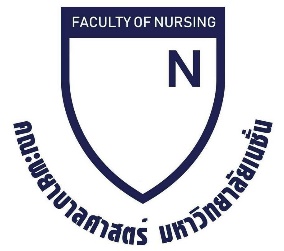 คู่มือการจัดการความรู้ประจำปี 2563คณะพยาบาลศาสตร์ มหาวิทยาลัยเนชั่น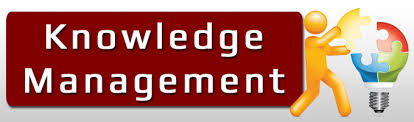 คณะกรรมการพัฒนาบุคลากร การบริหารความเสี่ยง และการจัดการความรู้คณะพยาบาลศาสตร์ มหาวิทยาลัยเนชั่นคำนำคู่มือการจัดการความรู้ฉบับนี้จัดทำขึ้นเพื่อสร้างความรู้ความเข้าใจและแนวทางในการจัดทำแผนการจัดการความรู้ (KM Action Plan) ที่ชัดเจนและเป็นรูปธรรมมากขึ้น ของคณาจารย์คณะพยาบาลศาสตร์ มหาวิทยาลัยเนชั่น รวมทั้งเพื่อเป็นมาตรฐานเดียวกัน ในการจัดทำแผนการจัดการความรู้ ประกอบด้วย การจัดการความรู้เบื้องต้น การกำหนดขอบเขต KM (KM Focus Area) การจัดทำแผนการจัดการความรู้ (KM Action Plan) และแผนการจัดการความรู้ ประจำปีการศึกษา 2563 ทางคณะกรรมการจัดการความรู้หวังเป็นอย่างยิ่งว่าคู่มือฉบับนี้จะเป็นประโยชน์สำหรับคณาจารย์และเจ้าหน้าที่ในการจัดทำแผนการจัดการความรู้ เพื่อนำไปสู่สัมฤทธิผลในการดำเนินงานของหน่วยงานให้เกิดประสิทธิภาพสูงสุด คณะกรรมการพัฒนาบุคลากร การบริหารความเสี่ยง และการจัดการความรู้คณะพยาบาศาสตร์ มหาวิทยาลัยเนชั่น7 สิงหาคม 2563สารบัญ												หน้าคำนำ สารบัญการจัดการความรู้เบื้องต้น 									 3การกำหนดขอบเขต KM (KM Focus Area) 							11การจัดทำแผนการจัดการความรู้ (KM Action Plan)						14แผนการจัดการความรู้ ประจำปีการศึกษา 2563						16ภาคผนวกภาคผนวก ก.                                                                                                         39โครงการสัมมนาวิชาการ เรื่อง มาตรการป้องกันความเสี่ยงในการปฏิบัติ				
การพยาบาลตามหลัก 2P Safetyการอบรมวิจัยเชิงปฏิบัติการ”การผลิตและพัฒนาผลงานวิจัยให้ได้รับการตีพิมพ์”			โครงการศึกษาดูงาน คณะพยาบาลศาสตร์มหาวิทยาลัยพะเยาภาคผนวก ข.                                                                                                        52                                                                                                       สรุปโครงการตามแผนภาคผนวก  ค.                                                                                                       80แบบฟอร์มแผนการจัดการเรียนรู้ (KM Action Plan)						แบบรายงานการวิเคราะห์หลังการกิจกรรม (After Action Research: AAR)			แบบติดตามการดำเนินโครงการ/ กิจกรรมภาคผนวก ง.                                                                                                              85                                                                                                              -คำสั่งแต่งตั้งคณะกรรมการการจัดการความรู้							1.   การจัดการความรู้ (Knowledge Management: KM) สำนักงานคณะกรรมการอุดมศึกษา ได้ให้ความหมายของการจัดการความรู้ คือ การรวบรวมองค์ความรู้ที่มีอยู่ในองค์กรซึ่งกระจัดกระจายอยู่ในตัวบุคคล หรือเอกสารมาพัฒนาให้เป็นระบบ เพื่อให้ทุกคนในองค์กรสามารถเข้าถึงความรู้และพัฒนาตนเองให้เป็นผู้รู้รวมทั้งปฏิบัติงานได้อย่างมีประสิทธิภาพ อันจะส่งผลให้องค์กรมีความสามารถในเชิงแข่งขันสูงสุด โดยที่ความรู้มี 2 ประเภท คือ 1. ความรู้ที่ฝังอยู่ในคน (Tacit Knowledge) เป็นความรู้ที่ได้จากประสบการณ์พรสวรรค์ หรือสัญชาติญาณของแต่ละบุคคลในการทำความเข้าใจในสิ่งต่างๆ เป็นความรู้ที่ไม่สามารถถ่ายทอดออกมาเป็นคำพูดหรือลายลักษณ์อักษรได้โดยง่าย เช่น ทักษะในการทำงาน งานฝีมือ หรือการคิดเชิงวิเคราะห์ บางครั้งจึงเรียกว่าเป็นความรู้แบบนามธรรม 2. ความรู้ที่ชัดแจ้ง (Explicit Knowledge) เป็น ความรู้ที่สามารถรวบรวม ถ่ายทอดได้โดยผ่านวิธีต่างๆ เช่น การบันทึกเป็นลายลักษณ์อักษร ทฤษฎีคู่มือต่างๆ และบางครั้งเรียกว่า เป็นความรู้แบบรูปธรรม นพ.วิจารณ์ พานิช ได้ให้ความหมายของคำว่า “การจัดการความรู้” คือ เครื่องมือเพื่อการบรรลุเป้าหมายอย่างน้อย 4 ประการไปพร้อมๆ กัน ได้แก่ บรรลุเป้าหมายของงาน บรรลุเป้าหมายการพัฒนาคน บรรลุเป้าหมายการพัฒนาองค์กรไปเป็นองค์กรเรียนรู้ และบรรลุความเป็นชุมชน เป็นหมู่คณะ ความเอื้ออาทรระหว่างกันในที่ทำงาน การจัดการความรู้เป็นการดำเนินการอย่างน้อย 6 ประการต่อความรู้ ได้แก่ (1) การกำหนดความรู้หลักที่จำเป็นหรือสำคัญต่องานหรือกิจกรรมของกลุ่มหรือองค์กร (2) การเสาะหาความรู้ที่ต้องการ (3) การปรับปรุง ดัดแปลง หรือสร้างความรู้บางส่วนให้เหมาะต่อการใช้งานของตน (4) การประยุกต์ใช้ความรู้ในกิจการงานของตน (5) การนำประสบการณ์จากการทำงาน และการประยุกต์ใช้ความรู้มาแลกเปลี่ยนเรียนรู้ และสกัด “ขุมความรู้” ออกมาบันทึกไว้ (6) การจดบันทึก “ขุมความรู้” และ “แก่นความรู้” สำหรับไว้ใช้งาน และปรับปรุงเป็นชุด ความรู้ที่ครบถ้วน ลุ่มลึกและเชื่อมโยงมากขึ้น เหมาะต่อการใช้งานมากยิ่งขึ้น โดยที่การดำเนินการ 6 ประการนี้บูรณาการเป็นเนื้อเดียวกัน ความรู้ที่เกี่ยวข้องเป็นทั้ง ความรู้ที่ชัดแจ้งอยู่ในรูปของตัวหนังสือหรือรหัสอย่างอื่นที่เข้าใจได้ทั่วไป (Explicit Knowledge) และความรู้ฝังลึกอยู่ในสมอง (Tacit Knowledge) ที่อยู่ในคน ทั้งที่อยู่ในใจ (ความเชื่อ ค่านิยม) อยู่ในสมอง (เหตุผล) และอยู่ในมือ และส่วนอื่นๆ ของร่างกาย (ทักษะในการปฏิบัติ) การจัดการความรู้เป็นกิจกรรมที่คนจำนวนหนึ่งทำร่วมกันไม่ใช่กิจกรรมที่ทำโดยคนคนเดียววิธีการจัดการความรู้เมื่อพิจารณาจากข้อกำหนดต่าง ๆ (multiple requirement) ตามเกณฑ์ EdPEx พบว่ามีประเด็นพิจารณาต่อไปนี้การรวบรวมและถ่ายทอดความรู้ของบุคลากรการผสมผสานและหาความสัมพันธ์ของข้อมูลจากแหล่งต่างๆ เพื่อสร้างองค์ความรู้ใหม่การถ่ายทอดความรู้ที่เป็นประโยชน์ ระหว่างหน่วยงานกับผู้เรียน ลูกค้ากลุ่มอื่น ผู้ส่งมอบ คู่ความร่วมมือทั้งที่เป็นทางการและไม่เป็นทางการการรวบรวมความรู้และถ่ายทอดความรู้ที่เป็นประโยชน์ไปใช้ใน การสร้างนวัตกรรมและในกระบวนการวางแผนเชิงกลยุทธ์CoP (ชุมชนแห่งการเรียนรู้: Community of Practice)หมายถึง ชุมชนนักปฏิบัติ หรือชุมชนแห่งการเรียนรู้ที่รวบรวมกลุ่มคนที่มีความรู้ ความสนใจในเรื่องเดียวกัน มาร่วมแลกเปลี่ยน แบ่งปัน เรียนรู้ในเรื่องนั้นๆ ร่วมกันประเภทของ CoPHelping Communities เพื่อแก้ไขปัญหาประจำวันและแลกเปลี่ยนแนวคิดในกลุ่มสมาชิกBest Practice Communities เน้นการพัฒนา ตรวจสอบและเผยแพร่แนวปฏิบัติที่เป็นเลิศKnowledge-Stewarding Communities เพื่อจัดระเบียบ ยกระดับและพัฒนาความรู้ที่สมาชิกใช้เป็นประจำInnovation Communities เพื่อพัฒนาแนวคิด โดยเน้นการข้ามขอบเขต เพื่อผสมผสานสมาชิกที่มุมมองต่างกันเครื่องมือต่าง ๆ ในการจัดการความรู้การศึกษาดูงาน (Study tour)การทบทวนหลังปฏิบัติการหรือการถอดบทเรียน (AAR)การเรียนรู้ร่วมกันหลังงานสำเร็จ (Retrospect)เรื่องเล่าเร้าพลัง (Springboard Storytelling)การค้นหาสิ่งดีรอบตัว หรือสุนทรียสาธกเวทีเสวนา หรือสุนทรียสนทนา (Dialogue)เพื่อนช่วยเพื่อน (Peer Assist)การเรียนรู้โดยการปฏิบัติ (Action Learning)มาตรฐานเปรียบเทียบ (Benchmarking)การสอนงาน (Coaching)การเป็นพี่เลี้ยง (Mentoring)ฟอรัม ถาม – ตอบ (Forum)บทเรียนจากความผิดพลาด (Lesson Learning)เวทีกลุ่มเฉพาะ (Focus Group)การจัดเก็บความรู้ใน Web board, IntranetR2R, การนำเสนอผลงานวิชาการในที่ประชุมวิชาการคู่มือการปฏิบัติงาน (Standard Operation Procedure: SOP)การเล่าเรื่องพูดคุยแลกเปลี่ยนความคิดเห็น (Coffee meeting)กระบวนการจัดการความรู้ (Knowledge Management Process) เป็นกระบวนการแบบหนึ่งที่จะช่วยให้องค์กรเข้าใจถึงขั้นตอนที่ทาให้เกิดกระบวนการจัดการความรู้ หรือพัฒนาการของความรู้ที่จะเกิดขึ้นภายในองค์กร ประกอบด้วย 7 ขั้นตอน ดังนี้บุคคลที่มีส่วนร่วมในการจัดการความรู้ในกระบวนการการจัดการความรู้ในแต่ละองค์กร ควรประกอบด้วยบุคคลดังต่อไปนี้ 1. "คุณเอื้อ" คือผู้ที่ทำให้เกิดผลงาน KM มีหน้าที่คัดเลือกหาทีมงานจากหลายสังกัดมาเป็นแกนนำ สนับสนุนทรัพยากรแก่ทีมงานอย่างเต็มที่ ส่งเสริมให้เกิดเวทีแลกเปลี่ยนความรู้ที่เกิดจากความสำเร็จหลากหลาย รูปแบบ 2. "คุณอำนวย" ทำหน้าที่อำนวยความสะดวกในการจัดการความรู้ส่งเสริมให้เกิดการแลกเปลี่ยนเรียนรู้ และอำนวยความสะดวกต่อการแลกเปลี่ยนเรียนรู้ ทั้งในเชิงกิจกรรม เชิงระบบ และเชิงวัฒนธรรม 3. "คุณกิจ" ผู้ดำเนินกิจกรรมจัดการความรู้ เป็นผู้มีความรู้ (Explicit Knowledge) และเป็นผู้ที่ต้องมาแลกเปลี่ยนเรียนรู้ ใช้ หา สร้าง แปลง ความรู้เพื่อการปฏิบัติให้บรรลุถึงเป้าหมายที่ตั้งไว้ 4. "คุณลิขิต" ทำหน้าที่จดบันทึก ในกิจกรรมการจัดการความรู้ อาจทำหน้าที่เป็นการเฉพาะกิจ หรือทำหน้าที่เป็นระยะยาวกึ่งถาวรในกิจกรรมจัดการความรู้ของกลุ่ม หรือหน่วยงาน หรือองค์กร สิ่งที่ “คุณลิขิต” จด บันทึกได้แก่ เรื่องเล่าจากกิจกรรม ขุมความรู้จากกิจกรรมแลกเปลี่ยนเรียนรู้ บันทึกการประชุมและบันทึกอื่นๆ 5. "คุณประสาน" ในการทำ KM แบบเครือข่าย มีการแลกเปลี่ยนเรียนรู้ข้ามองค์กร "คุณประสาน" จะทำหน้าที่ประสานงานให้มีการแลกเปลี่ยนเรียนรู้ร่วมกันกันภายในเครือข่าย ทำให้เกิดการเรียนรู้ฝังลึก เกิดการหมุนเกลียวความรู้ได้อย่างมีพลังมาก เรียกว่า "การหมุนเกลียวความรู้ผ่านเขตแดน"โมเดลปลาทู (Tuna Model:thai-UNAids Model)โมเดลปลาทูมีองค์ประกอบหลัก 3 ส่วน คือ ส่วนเป้าหมาย (หัวปลา) ส่วนกิจกรรม (ตัวปลา) และส่วนการจดบันทึก (หางปลา) หัวปลา  หมายถึง  เป้าหมายหลักของการดำเนินการจัดการความรู้ สะท้อน "วิสัยทัศน์ความรู้ หรือหัวใจของความรู้ เพื่อการบรรลุวิสัยทัศน์ขององค์กร ส่วนที่เป็นเป้าหมาย  วิสัยทัศน์ หรือทิศทางของการจัดการความรู้  โดยก่อนที่จะทำจัดการความรู้ ต้องตอบให้ได้ว่า "เราจะทำ KM ไปเพื่ออะไร " โดย "หัวปลา" จะต้องเป็น "คุณกิจ" หรือผู้ดำเนินกิจกรรม KM  ทั้งหมด บุคคลที่มีความสำคัญในการส่งเสริมให้เกิดหัวปลาที่ชัดเจน คือ "คุณเอื้อ (ระบบ)"ตัวปลา  หมายถึง  การแลกเปลี่ยนเรียนรู้ หรือการแบ่งปันความรู้ (KS)  เป็นส่วนของการแลกเปลี่ยนเรียนรู้ บุคคลสำคัญในการส่งเสริมให้เกิด "ตัวปลา" ที่ทรงพลังคือ "คุณอำนวย" ซึ่งจะมีบทบาทสำคัญที่จะช่วยกระตุ้นให้ "คุณกิจ" มีการแลกเปลี่ยนเรียนรู้ความรู้ โดยเฉพาะความรู้ที่ซ่อนเร้นที่อยู่ในตัว "คุณกิจ" พร้อมอำนวยให้เกิดบรรยากาศในการเรียนรู้แบบเป็นทีมให้เกิดการหมุนเวียนความรู้ ยกระดับความรู้และเกิดนวัตกรรมหางปลา หมายถึง  ขุมความรู้  (KA) ที่ได้จากการแลกเปลี่ยนเรียนรู้ ผู้สกัดขุมความรู้ ออกมาจากกระบวนการแลกเปลี่ยนเรียนรู้และบันทึกไว้ใช้งานต่อ คือ "คุณกิจ"  โดยที่การจดบันทึกขุมความรู้ อาจมี "คุณลิขิต" เก็บสะสม "เกร็ดความรู้" ที่ได้จากกระบวนการแลกเปลี่ยนเรียนรู้ "ตัวปลา" ซึ่งอาจเก็บส่วนของ "หางปลา" ด้วยวิธีต่างๆ เช่น ICT  ซึ่งเป็นการสกัดความรู้ที่ซ่อนเร้นให้เป็นความรู้ที่เด่นชัด นำไปเผยแพร่และแลกเปลี่ยนหมุนเวียนใช้ พร้อมยกระดับต่อไป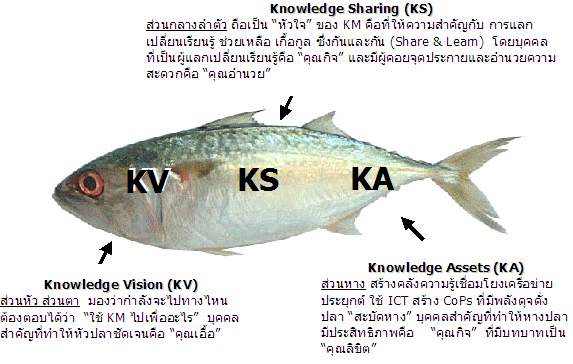 ประพนธ์ ผาสุกยืด. (2558). โมเดลปลาทู (Tuna Model:thai-UNAids Model). Retrieved October 9, 2020, from http://new-kmblog.blogspot.com/2015/09/blog-post_2.htmlประโยชน์ของการจัดการความรู้ช่วยเพิ่มประสิทธิภาพขององค์กรป้องกันการสูญหายของภูมิปัญญา ในกรณีที่บุคคลากรเกษียณอายุ ลาออก หรือเสียชีวิตเพิ่มศักยภาพในการแข่งขันและความอยู่รอดเป็นการลงทุนในต้นทุนมนุษย์ ในการพัฒนาความสามารถที่จะแบ่งปันความรู้ที่ได้เรียนรู้มาให้กับคนอื่นๆ ในองค์กร และนำความรู้ไปปรับใช้กับงานที่ทำอยู่ให้เกิดประสิทธิผลมากยิ่งขึ้น เป็นการพัฒนาคน และพัฒนาองค์กรช่วยเพิ่มขีดความสามารถในการตัดสินใจและวางแผนดำเนินงานให้รวดเร็ว และดีขึ้น เพราะมีสารสนเทศ หรือแหล่งความรู้เฉพาะที่มีหลักการ เหตุผล และน่าเชื่อถือช่วยสนับสนุนการตัดสินใจผู้บังคับบัญชาสามารถทำงานเชื่อมโยงกับผู้ใต้บังคับบัญชาให้ใกล้ชิดกันมากขึ้น ช่วยเพิ่มความกลมเกลียวในหน่วยงานเมื่อพบข้อผิดพลาดจากการปฏิบัติงาน ก็สามารถหาวิธีแก้ไขได้ทันท่วงทีแปรรูปความรู้ให้เป็นทุน ซึ่งเป็นการสร้างความท้าทายให้องค์กรผลิตสินค้าและบริการจากความรู้ที่มี เพื่อเพิ่มคุณค่า และรายได้ให้กับองค์กรเพื่อการสร้างสรรค์ และบรรลุเป้าหมายของจินตนาการที่ยิ่งใหญ่เปลี่ยนวัฒนธรรม จากวัฒนธรรมอำนาจในแนวดิ่ง ไปสู่วัฒนธรรมความรู้ในแนวราบ ซึ่งทุกคนมีสิทธิในการเรียนรู้เท่าเทียมกันปัจจัยที่มีผลต่อความสำเร็จ (Key Success Factors) ของการจัดการความรู้ผู้บริหาร :  การจัดการความรู้ในองค์กร ผู้บริหารควรมีบทบาทหน้าที่ในการกำหนดนโยบาย สนันสนุน และมีส่วนร่วมในการจัดกิจกรรมที่เกี่ยวข้องกับการพัฒนาองค์กรไปสู่องค์กรแห่งการเรียนรู้ เช่น  กิจกรรมระดมสมองผู้บริหาร  หรือการประชุมจัดทำแผนยุทธศาสตร์จิตอาสา :  การดำเนินการจัดการความรู้ในองค์กร  องค์กรควรส่งเสริมและพัฒนาการทำงานแบบจิตอาสาโดย เปิดโอกาสให้บุคลากรที่มีความตั้งใจและสนใจในการการพัฒนาองค์กรไปสู่องค์กรแห่งการเรียนรู้ เข้ามามีบทบาทในการดำเนินงานจัดการความรู้สร้างทีมขับเคลื่อน :  เพื่อให้การดำเนินการจัดการความรู้ในองค์กร มีการขับเคลื่อนไปข้างหน้าได้อย่างต่อเนื่อง  องค์กรควรจัดกิจกรรมฝึกอบรม เพื่อปูพื้นฐานการจัดการความรู้ในองค์กรและพัฒนาบุคลากรให้เป็นผู้ที่สามารถดำเนินการการจัดการความรู้ได้  เช่น การอบรมบุคลากรเพื่อทำหน้าที่เป็น คุณอำนวย (Knowledge Facilitator)  คอยอำนวยความสะดวกและกระตุ้นการดำเนินการจัดการความรู้ เป็นต้น ซึ่งจะทำให้องค์กรเกิดการก้าวกระโดดจนถึงระดับการนำองค์กรไปสู่องค์กรแห่งการเรียนรู้ได้กระบวนการคุณภาพ PDCA (Plan Do Check Act) :  เพื่อให้การดำเนินการจัดการความรู้ในองค์กรเกิดการดำเนินการอย่างต่อเนื่องและพัฒนาอย่างมีคุณภาพ  ควรทำหลักการ PDCA  (Plan Do Check Act) มาใช้ในการดำเนินการกิจกรรมต่างๆ ของการจัดการความรู้ในองค์กร  เริ่มตั้งแต่มีกระบวนการวางแผนการจัดการความรู้  มีการปฏิบัติการตามแผน มีการนำองค์ความรู้สู่การปฏิบัติ  มีการวิเคราะห์ปรับปรุงการดำเนินงาน  มีคณะทำงานติดตามอย่างจริงจัง  มีการรายงานต่อผู้บริหารและบุคลากรทุกระดับอย่างทั่วถึง  และมีคณะกรรมการประสานงาน เพื่อแก้ไขปัญหาการเปิดหู เปิดตาบุคลากรในองค์กร : เพื่อสร้างความเข้าใจถึงความสำคัญของการจัดการความรู้ในองค์กรของบุคลากรในองค์กร ซึ่งอาจดำเนินการได้หลายรูปแบบ เช่น  การจัดกิจกรรมการประชุมชี้แจงแก่บุคลากร เป็นต้นการเปิดใจยอมรับ :   เพื่อให้บุคลากรเปิดใจยอมรับการดำเนินการจัดการความรู้ในองค์กร และการแลกเปลี่ยนเรียนรู้  องค์กรอาจดำเนินการได้โดย  การทำกิจกรรมกลุ่มสัมพันธ์  การสอดแทรกกิจกรรมการยอมรับความคิดเห็นซึ่งกันและกัน เช่น Before Action Review (BAR) และ After Action Review (AAR) เป็นต้นการมีส่วนร่วม : เพื่อให้เกิดการมีส่วนร่วมในการจัดการความรู้จากหน่วยงานต่างๆ ภายในองค์กร และหน่วยงานภายนอก  องค์กรควรจัดกิจกรรมเปิดโอกาสให้หน่วยงานที่สนใจเข้ามาร่วมแลกเปลี่ยนเรียนรู้  รวมทั้งเปิดรับฟังความคิดเห็นการสร้างบรรยากาศ : การดำเนินการกิจกรรมการจัดการความรู้  ควรมีการสร้างบรรยากาศที่เหมาะสมต่อกระบวนการแลกเปลี่ยนเรียนรู้ การยอมรับความคิดเห็นของบุคลากร  ซึ่งอาจทำได้ในรูปแบบต่างๆ เช่น  กิจกรรมสภากาแฟ  การเปลี่ยนสถานที่แลกเปลี่ยนเรียนรู้  การทำเทคนิค Edutainment มาใช้ในการแลกเปลี่ยนเรียนรู้ หรือการเสริมสร้างบรรยากาศใหม่ให้เร้าใจ เป็นต้นการจัดให้มีเวทีแลกเปลี่ยนเรียนรู้ : ในการจัดการความรู้  องค์กรควรส่งเสริม สนับสนุนให้เกิดเวทีแลกเปลี่ยนความรู้ (Knowledge Forum)  เพื่อสกัดขุมความรู้ออกมาจากกระบวนการแลกเปลี่ยนเรียนรู้และบันทึกไว้ใช้งานต่อ  และเกิดการตื่นตัวในการเรียนรู้  ซึ่งสามารถดำเนินการได้หลายรูปแบบ เช่น  ชุมชนแห่งการเรียนรู้หรือ ชุมชนนักปฏิบัติ (Communities of Practice : CoP)  การเล่าเรื่องแบบ SST ( Success Story Telling )  กระบวนการสุนทรียสนทนา (Dialogue) หรือ กระบวนการสภากาแฟโลก (World Café) เป็นต้นการให้รางวัล  ยกย่องชมเชย :    เป็นการสร้างแรงจูงใจให้เกิดการปรับเปลี่ยนพฤติกรรมและการมีส่วนร่วมของบุคลากรในทุกระดับ โดยข้อควรพิจารณาได้แก่ ค้นหาความต้องการของบุคลากร, แรงจูงใจระยะสั้นและระยะยาว, บูรณาการกับระบบที่มีอยู่, ปรับเปลี่ยนให้เข้ากับกิจกรรมที่ทำในแต่ละช่วงเวลา  การให้รางวัล  ยกย่องชมเชย อาจทำได้โดย การประเมินผลพนักงาน  การประกวดเรื่องเล่าเร้าพลัง  การประกวด CoP ดีเด่น  การมอบโล่ร่างวัลหรือเกียรติบัตร หรือจัดให้มีเงินรางวัลพิเศษ  เป็นต้นการจัดเอกสารประกันคุณภาพ (QA Document) : เพื่อให้การดำเนินงานการจัดการความรู้ในองค์กร สามารถตรวจสอบและประกันคุณภาพได้  องค์กรควรเก็บรวมรวมเอกสารที่เกี่ยวข้องอย่างเป็นระบบ เช่น จดหมายเวียน ประกาศใช้ แผนดำเนินงาน การถอดบทเรียน  คู่มือการจัดการความรู้  การจัดเก็บเอกสารที่เป็นคลังความรู้  ทั้งนี้อาจใช้ ซอฟท์แวร์มาช่วยในการบริหารจัดการการสื่อสารภายในองค์กร :  เพื่อให้บุคลากรในองค์กรทุกคน ทุกระดับสามารถติดตามข้อมูลข่าวสาร การดำเนินการจัดการความรู้ในหน่วยงานได้อย่างต่อเนื่อง  ควรทำการสื่อสารกับบุคลากร ซึ่งอาจดำเนินการได้โดย  การจัดทำวารสาร/จุลสารการจัดการความรู้  การจัดทำเว็บไซต์การจัดการความรู้  การจัดทำบันทึกบทความของตนเอง (Personal Journal) ลงบนเว็บไซต์ หรือ web blog ซึ่งมีเครื่องมือหรือซอฟท์แวร์ที่ใช้ในการเขียน Blog ได้มากมาย เช่น WordPress หรือ Movable Type เป็นต้น2.   การกำหนดขอบเขต KM (KM Focus Area) 		คณะพยาบาลศาสตร์ มหาวิทยาลัยเนชั่น ได้กำหนดขอบเขตการจัดการความรู้ที่สอดคล้องกับแผนกลยุทธ์ในการบริหารจัดการของคณะฯ และแผนยุทธศาสตร์ของมหาวิทยาลัยเนชั่น ดังนี้พัฒนาการจัดการเรียนการสอนและพัฒนาทักษะคนยุคใหม่ (เป็นผู้เรียนรู้ เป็นผู้สร้างสรรค์นวัตกรรมและเป็นพลเมืองที่เข้มแข็ง) มีเป้าหมายพัฒนาการเรียนการสอนที่หลากหลาย มุ่งผลลัพธ์การเรียนรู้ตามกรอบมาตรฐานคุณวุฒิระดับอุดมศึกษา (TQF) ทักษะศตวรรษที่ 21 และมาตรฐานการศึกษาแห่งชาติ (พ.ศ. 2561) เอกลักษณ์ และอัตลักษณ์ของบัณฑิตคณะพยาบาลศาสตร์ผลิตและเผยแพร่ผลงานวิชาการของอาจารย์ให้เป็นที่ยอมรับระดับท้องถิ่น ประเทศ และนานาชาติ   โดยมีเป้าหมายเพื่อให้บุคลากรมีผลงานวิจัยและผลงานวิชาการตีพิมพ์เป็นไปตามเกณฑ์ มีเครือข่ายความร่วมมือด้านวิชาการและวิจัยระหว่างหน่วยงาน มีผลงานวิจัย/งานวิชาการที่เกิดจากความร่วมมือของชุมชนและมีการบูรณาการงานบริการวิชาการกับการเรียนการสอนโดยการมีส่วนร่วมของชุมชนและท้องถิ่น		และสอดคล้องกับการประกันคุณภาพการศึกษาภายใน ระดับคณะ ของสำนักงานคณะกรรมการ
การอุดมศึกษา องค์ประกอบที่ 5 ตัวบ่งชี้ที่ 5.1 การบริหารของคณะเพื่อการกำกับติดตามผลลัพธ์ตามพันธกิจ กลุ่มสถาบันและเอกลักษณ์ของคณะ เกณฑ์มาตรฐานที่ 5 ค้นหาแนวปฏิบัติที่ดีจากความรู้ทั้งที่มีอยู่ในตัวบุคคล ทักษะของผู้มีประสบการณ์ตรงและแหล่งเรียนรู้อื่นๆ ตามประเด็นความรู้อย่างน้อยครอบคลุมพันธกิจด้านการผลิตบัฒฑิตและด้านการวิจัย จัดเก็บอย่างเป็นระบบโดยเผยแพร่ออกมาเป็นลายลักษณ์อักษรและนำมาปรับใช้ในการปฏิบัติงานจริง แบบฟอร์มที่ 1 แบบฟอร์มวิเคราะห์ขอบเขตของ KMเมื่อกรอกแบบฟอร์มที่ 1 ครบถ้วนแล้ว ให้ทำการคัดเลือกขอบเขต KM ตามแบบฟอร์ม 2 เพื่อนำไปกำหนดเป้าหมาย KM ต่อไป3.   การจัดทำแผนการจัดการความรู้ (KM Action Plan)จากขอบเขต KM (KM Focus Areas) ที่ได้คะแนนสูงสุด ตามแบบฟอร์ม 2 นำมาใช้จัดทำแผนการจัดการความรู้ (KM Action Plan) ตามแบบฟอร์ม 3 ดังนี้เอกสารอ้างอิงนงลักษณ์ ประสพสุขโชคชัย และบุญดี บุญญากิจ. (2548). การจัดการความรู้จากทฤษฏีสู่การปฏิบัติ. Retrieved October 9, 2020, from https://km436202.wordpress.com/book/km006/.สถาบันเพิ่มผลผลิตแห่งชาติ. (2558). Analysis and KM. Retrieved October 9, 2020, from https://www.ftpi.or.th/2015/234สำนักงานคณะกรรมการการอุดมศึกษา. (2560). คู่มือการประกันคุณภาพการศึกษาภายใน ระดับอุดมศึกษา พ.ศ. 2557. กรุงเทพฯ: สำนักงานคณะกรรมการการอุดมศึกษา.แผนการจัดการความรู้ ประจำปีการศึกษา 2563คณะพยาบาลศาสตร์ มหาวิทยาลัยเนชั่น          4.  แผนการจัดการความรู้ ประจำปีการศึกษา 2563ในปีการศึกษา 2563 คณะพยาบาลศาสตร์ มหาวิทยาลัยเนชั่น ได้กำหนดแผนการจัดการความรู้ตามขอบเขต KM (KM Focus Area) ดังนี้แบบฟอร์มที่ 1 แบบฟอร์มวิเคราะห์ขอบเขตของ KMการคัดเลือกขอบเขต KM ตามแบบฟอร์ม 2 เพื่อนำไปกำหนดเป้าหมาย KM การจัดทำแผนการจัดการความรู้ (KM Action Plan)จากขอบเขต KM (KM Focus Areas) ตามแบบฟอร์ม 2 นำมาใช้จัดทำแผนการจัดการความรู้ (KM Action Plan) ตามแบบฟอร์ม 3 ดังนี้ภาคผนวกภาคผนวก ก. โครงการ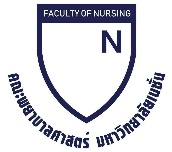 คณะพยาบาลศาสตร์ มหาวิทยาลัยเนชั่นชื่อโครงการ : 	โครงการสัมมนาวิชาการ เรื่อง มาตรการป้องกันความเสี่ยงในการปฏิบัติการพยาบาลตามหลัก 2P Safetyผู้รับผิดชอบ :  อาจารย์ เบญจวรรณ นันทชัย และคณะกรรมการจัดการความรู้ความสอดคล้องกับการประกันคุณภาพการศึกษา ระดับหลักสูตร:องค์ประกอบที่ 5 การบริหารจัดการตัวบ่งชี้ที่ 5.1 (ชนิดของตัวบ่งชี้ : กระบวนการ) การบริหารของคณะเพื่อการกํากับติดตามผลลัพธ์ตาม    พันธกิจ กลุ่มสถาบัน และ เอกลักษณ์ของคณะสอดคล้องกับกลยุทธ์ของคณะพยาบาลศาสตร์ : 	กลยุทธ์ที่ 2 พัฒนาการจัดการเรียนการสอน การพัฒนาทักษะคนยุคใหม่      หลักการและเหตุผล		คณะพยาบาลศาสตร์ มหาวิทยาลัยเนชั่น มีระบบและกลไกในการบริหารความเสี่ยงในระดับคณะ เพื่อดำเนินการบริหารการจัดการความเสี่ยงของคณะสอดคล้องกับการบริหารความเสี่ยงในระดับมหาวิทยาลัย ในปีการศึกษา 2563 คณะได้วางแผนกลยุทธ์ด้านพัฒนาการจัดการเรียนการสอน การพัฒนาทักษะคนยุคใหม่  และได้กำหนดประเด็นความเสี่ยงในระดับคณะ คือ ความเสี่ยงอาจจะที่เกิดขึ้นในการฝึกปฏิบัติงานของนิสิตในแหล่งฝึก เช่น ความผิดพลาดในเทคนิคปฏิบัติการพยาบาล การถูกของมีคมทิ่มตำ ความคลาดเคลื่อนในการบริหารยาและการสัมผัสโรค  การกำหนดประเด็นความเสี่ยงดังกล่าวสอดคล้องกับการจัดการเรียนการสอนในภาคเรียนที่ 1/ปีการศึกษา 2563 ซึ่งนิสิตพยาบาลชั้นปีที่ 2 จะต้องเข้าสู่การเรียนการสอนในภาคปฏิบัติในรายวิชา NUR2301 การปฏิบัติการพื้นฐาน นิสิตจะต้องฝึกปฏิบัติงานในคลินิกของแหล่งฝึก ความเสี่ยงที่เกิดขึ้นอาจจะมีระดับมากหรือรุนแรงและเป็นความเสี่ยงที่ส่งผลกระทบต่อภาวะสุขภาพและความปลอดภัยทั้งของผู้ป่วยและนิสิต หรืออาจเป็นประเด็นปัญหาทางกฎหมายที่อาจนำไปสู่ข้อร้องเรียนหรือการฟ้องร้องได้ในที่สุด จากเหตุผลและความจำเป็นดังกล่าวคณะพยาบาลศาสตร์ จึงได้จัดโครงการสัมมนาเรื่อง “การบริหารความเสี่ยงภาคปฏิบัติ” เพื่อเป็นการป้องกันและควบคุมความเสี่ยง โดยการลด/การควบคุมความเสี่ยง (Risk Reduction & Risk Control) ตามมาตรฐานการบริหารจัดการความเสี่ยงของ COSO (The Committee of Sponsoring Organization) ที่มุ่งเน้นการปรับปรุงระบบการทำงานหรือการออกแบบวิธีการทำงานใหม่เพื่อลดโอกาสที่จะเกิด หรือลดผลกระทบ โดยการจัดสัมมนาความรู้แก่อาจารย์และทำความเข้าใจแนวทางการดำเนินการตามคู่มือปฏิบัติการป้องกันความเสี่ยงที่อาจเกิดขึ้นจากการฝึกปฏิบัติงานในคลินิก/ชุมชนงานของนิสิตวัตถุประสงค์ทั่วไปของโครงการเพื่อให้อาจารย์มีความรู้ในมาตรการปฏิบัติเพื่อป้องกันความเสี่ยงในระบบบริการพยาบาลที่เป็นในแหล่งฝึกปฏิบัติงานในคลินิก/ชุมชน เพื่อป้องกันและลดอุบัติการณ์ความเสี่ยงที่อาจจะเกิดขึ้นกับนิสิตในขณะฝึกปฏิบัติงานในคลินิก/ในชุมชน กลุ่มเป้าหมาย		อาจารย์คณะพยาบาลศาสตร์ จำนวน 16 คนสถานที่ดำเนินการ	ห้องประชุม ดร. เทียม  มหาวิทยาลัยเนชั่นระยะเวลาดำเนินการ	วันอังคาร 25 สิงหาคม 2563  เวลา 13.00-16.00 น.วิทยากร 		พ.ว. ฉวี สิทธิวางค์กูล พยาบาลวิชาชีพชำนาญการพิเศษ กลุ่มภารกิจด้านการพยาบาล โรงพยาบาลลำปางวิธีดำเนินการคณะกรรมการจัดการความรู้ ประชุมวางแผนดำเนินการการจัดการความรู้ เรื่องความเสี่ยงในการฝึกภาคปฏิบัติจัดทำโครงการแลกเปลี่ยนเรียนรู้ประสานงานกับวิทยากรจากแหล่งฝึกเป็นวิทยากรในโครงการแลกเปลี่ยนเรียนรู้ จัดเตรียมเอกสารประกอบการสัมมนาและคู่มือปฏิบัติการป้องกันความเสี่ยงในการฝึกภาคปฏิบัติจัดให้มีเวทีการสัมมนาเพื่อแลกเปลี่ยนความรู้/ประสบการณ์และการให้ข้อเสนอแนะเพื่อให้อาจารย์ได้เตรียมการนิเทศ และเตรียมความพร้อม/ทบทวนความรู้และเทคนิคปฏิบัติการพยาบาลก่อนเข้าสู่แหล่งฝึกจัดทำเอกสารสรุปการแลกเปลี่ยนเรียนรู้ให้เป็น best practice เพื่อการนำไปใช้ปฏิบัติจริงและการเผยแพร่ติดตามและประเมินผลการดำเนินงานตามแผนและรายงานตามลำดับเมื่อสิ้นสุดภาคการศึกษา มีการนำผลการประเมิน และข้อเสนอแนะจากอาจารย์นิเทศและอาจารย์พี่เลี้ยงในแหล่งฝึกเกี่ยวกับความเสี่ยงในการฝึกปฏิบัติของนิสิต เพื่อใช้ในการปรับแผนนำความรู้ไปเผยแพร่ต่อไปผลผลิตที่ได้รับจากโครงการ (Output)ผลลัพธ์ที่เกิดจากโครงการ (Outcome)งบประมาณการดำเนินงาน 	-  ผลที่คาดว่าจะได้รับคณะพยาบาลศาสตร์ มีระบบและกลไกในการป้องกัน ความเสี่ยงด้านการฝึกปฏิบัติในแหล่งฝึก สามารถจัดการกับปัญหา-อุปสรรคในสถานการณ์ที่ไม่คาดคิดหรือสถานการณ์ที่อาจทำให้คณะฯเกิดความเสียหาย  ซึ่งเป็นส่วนหนึ่งของหลักการบริหารจัดการที่ดีและช่วยสะท้อนให้เห็นภาพรวมของความเสี่ยงต่างๆ ที่สำคัญได้ทั้งหมดดัชนีชี้วัดความสำเร็จของโครงการมีองค์ความรู้ในการป้องกันความเสี่ยงจากการฝึกปฏิบัติงานในคลินิก/ชุมชน สำหรับอาจารย์และนิสิตและข้อกำหนดในการปฏิบัติควบคุม/ลดอัตราการเกิดอุบัติการณ์ความเสี่ยงในนิสิตขณะฝึกปฏิบัติการพยาบาลพื้นฐานในแหล่งฝึกคณะพยาบาลศาสตร์ มหาวิทยาลัยเนชั่น
โครงการสัมมนาวิชาการ เรื่อง มาตรการป้องกันความเสี่ยงในการปฏิบัติการพยาบาลตามหลัก 2P Safetyในวันอังคารที่ 25 สิงหาคม 2563  เวลา 13.00 - 16.30 น.ณ ห้องประชุม ดร. เทียมโชควัฒนา  กำหนดการ12.30 – 12.45 น.             	ลงทะเบียน12.45 – 13.00 น.                	คณบดี เปิดการสัมมนา
13.00 – 15.00 น.               	วิทยากรบรรยาย  เรื่อง   มาตรการป้องกันความเสี่ยงในการปฏิบัติการพยาบาลตามหลัก 2P Safety				โดย  คุณ ฉวี  สิทธิวางค์กูล		 				พยาบาลวิชาชีพชำนาญการพิเศษ โรงพยาบาลลำปาง15.00 – 15.20 น.		พักรับประทานอาหารว่างและน้ำดื่มในห้องประชุม15.20 – 16.20 น.     		ระบบการรายงานความเสี่ยงในกรณีเกิดอุบัติการณ์ โดย  คุณ ฉวี  สิทธิวางค์กูล16.20 – 16.30 น.		ซักถามและแลกเปลี่ยนความคิดเห็น16.30 – 16.40 น.	          	คณบดีกล่าวขอบคุณวิทยากร และมอบของที่ระลึก 
โครงการอบรมวิจัยเชิงปฏิบัติการ “การผลิตและพัฒนาผลงานวิจัยให้ได้รับการตีพิมพ์”โครงการมีความสอดคล้อง กับกลยุทธ์และพันธกิจของคณะกลยุทธ์ที่ 4	เร่งรัดการเผยแพร่ผลงานวิชาการของอาจารย์ให้เป็นที่ยอมรับในระดับชาติและนานาชาติความสอดคล้องของโครงการกับการประกันคุณภาพ   องค์ประกอบที่ 2 ตัวบ่งชี้ที่ 2.2หลักการและเหตุผลอาจารย์เป็นปัจจัยป้อนที่สำคัญของการผลิตบัณฑิตและผลงานทางวิชาการ เป็นข้อมูลที่สำคัญแสดงให้เห็นว่าอาจารย์ประจำได้สร้างสรรค์ผลงานเพื่อแสดงให้เห็นถึงความก้าวหน้าทางวิชาการและการพัฒนาองค์ความรู้อย่างต่อเนื่อง  ปัจจัยที่ส่งเสริมสนับสนุนให้เกิดการผลิตผลงานวิจัยในสถาบันอุดมศึกษา คือ ความรู้ของอาจารย์ เงินสนับสนุนการวิจัย รวมทั้งเงินทุนวิจัยที่คณะฯ ได้รับจากแหล่งทุนภายนอกสถาบัน และยังเป็นตัวบ่งชี้สำคัญที่แสดงถึงศักยภาพด้านการวิจัยของคณะด้วย การวิจัยเป็นการศึกษาอยางเปนระบบ ศึกษาขอเท็จจริงของปรากฎการณ์ตางๆ ประยุกตกระบวนการทางวิทยาศาสตรเพื่อใหไดคําตอบโดยใชหลักของเหตุผล อางอิงหลักการเพื่อหาขอสรุปและนําไปใช
อยางเปนประโยชนในการดําเนินการตางๆ การวิจัยเชิงปริมาณเป็นวิธีค้นหาความรู้และความจริง โดยเน้นที่ข้อมูลเชิงตัวเลข จะพยายามออกแบบวิธีการวิจัยให้มีการควบคุมตัวแปรที่ศึกษาต้องจัดเตรียมเครื่องมือรวบรวมข้อมูลให้มีคุณภาพ จัดกระทำสถานการณ์ที่เกี่ยวข้องให้เป็นมาตรฐาน และใช้วิธีการทางสถิติช่วยวิเคราะห์และประมวลข้อสรุปเพื่อให้เกิดความคลาดเคลื่อนน้อยที่สุด ส่วนงานวิจัยเชิงคุณภาพเป็นการสร้างความรู้ใหม่จากความรู้ย่อยๆ ในระดับล่างหรือระดับรากเหง้า ซึ่งในการนี้ต้องศึกษาจากสภาพที่เกิดขึ้นตามความเป็นจริง และต้องใช้เวลาเพื่อทําความเข้าใจปรากฏการณ์ต่างๆ ที่เกิดขึ้นอย่างลุ่มลึก ผลที่ได้จากการวิจัยประเภทนี้ทําให้เราทราบสภาพความเป็นไปของบุคคลหรือองค์กรที่ถูกศึกษาอย่างลึกซึ้ง ความรู้ที่ได้จาก การศึกษาเฉพาะกรณีเช่นนี้ แม้ว่าจะไม่สามารถนําไปสรุปอ้างอิงยังกรณีอื่นๆ ได้ดังเช่นความรู้ที่ได้จากงานวิจัยเชิงปริมาณก็ตาม แต่ความรู้ใหม่ที่ได้นี้ก็สามารถนําไปเป็นกรอบแนวคิดในการดําเนินงานหรือเป็นสมมติฐานชั่วคราวได้ ซึ่งเป็นข้อมูลสำหรับคณะพยาบาลศาสตร์ ในการพัฒนางานวิจัยให้ตรงกับความต้องการและบริบทของชุมชนการผลิตผลงานวิจัยเป็นส่วนหนึ่งในยุทธศาสตร์ที่ 4 ของคณะพยาบาลศาสตร์มหาวิทยาลัยเนชั่น คือ เร่งรัดการเผยแพร่ผลงานวิชาการของอาจารย์ให้เป็นที่ยอมรับในระดับชาติและนานาชาติ และเพื่อสร้างความรู้ ความเข้าใจ เกี่ยวกับระเบียบวิธีวิจัย และการใช้สถิติช่วยวิเคราะห์และประมวลผลการวิจัยให้แก่อาจารย์  อันจะส่งผลให้สามารถนำความรู้ที่ได้รับไปใช้ประโยชน์ในการพัฒนางานวิจัย ดังนั้นคณะพยาบาลศาสตร์จึงได้จัดทำโครงการให้ความรู้เรื่องวิธีวิจัยและเสริมสร้างนักวิจัยหน้าใหม่ขึ้น วัตถุประสงค์เพื่อให้อาจารย์มีความรู้ความเข้าใจเกี่ยวกับการผลิตผลงานวิจัยและผลงานวิชาการสำหรับการตีพิมพ์ในระดับชาติและนานาชาติเพื่อให้อาจารย์สามารถสร้างผลงานวิจัยและผลงานทางวิชาการที่มีคุณภาพสร้างเครือข่ายความร่วมมือทางวิชาการ วิจัยและบริการวิชาการร่วมกับหน่วยงานของรัฐและเอกชนตัวชี้วัดและเป้าหมายของโครงการผลผลิต (Output) ที่ได้รับจากโครงการตัวชี้วัดเชิงปริมาณจำนวนผู้เข้าร่วมการอบรม ร้อยละ 100 มีโครงร่างการวิจัย/บทความวิจัยที่ได้รับการวิพากษ์ จำนวน 6 เรื่องอาจารย์/ผู้เข้าร่วมอบรม มีความพึงพอใจในระดับดีขึ้นไปร้อยละ 80            ตัวชี้วัดเชิงคุณภาพอาจารย์ที่เข้ารับการอบรม มีความรู้เกี่ยวกับการผลิตผลงานวิจัยและผลงานวิชาการเพิ่มขึ้น ร้อยละ 80    ผลลัพธ์ (Outcome) ที่เกิดจากโครงการอาจารย์มีผลงานวิจัยและผลงานวิชาการที่ได้รับการตีพิมพ์ในระดับชาติและนานาชาติ จำนวนวิจัยที่ได้รับการตีพิมพ์อย่างน้อย 6 เรื่องอาจารย์ได้รับทุนสนับสนุนโครงการวิจัยจากทุนวิจัยของมหาวิทยาลัย และจากทุนวิจัยภายนอก เป็นไปตามเกณฑ์ของสำนักงานคณะกรรมการอุดมศึกษา 50,000 บาท /คนมีความร่วมมือกับหน่วยงานภายนอกมหาวิทยาลัยด้านการวิจัย วิธีดำเนินการ	ขั้นเตรียมการประชุมหารืออย่างมีส่วนร่วมระหว่างผู้บริหาร และบุคลากรของคณะฯประชาสัมพันธ์ และมอบหมายให้อาจารย์จัดเตรียมโครงร่างการวิจัย/บทความวิจัยเพื่อเข้าร่วมโครงการประสานงานกับหน่วยงานภายนอก  เพื่อขอความร่วมมือวิทยากรในการผลิตผลงานวิจัย/วิชาการเขียนโครงการเพื่อขออนุมัติงบประมาณและสถานที่ดำเนินการ จัดเตรียมเอกสารคู่มือการทำวิจัย 	ขั้นดำเนินงานประสานงานเชิญวิทยากรผู้เชี่ยวชาญด้านระเบียบวิธีวิจัย สถิติสำหรับการวิจัย การเตรียมบทความเพื่อการตีพิมพ์และวิพากษ์โครงร่างวิจัยวิทยากรบรรยายความรู้เกี่ยวกับการผลิตผลงานและการตีพิมพ์วิจัยในระดับชาติและนานาชาติ   ประชุมเชิงปฏิบัติการการวิพากษ์ โครงร่างวิจัย/บทความวิจัย แลกเปลี่ยนเรียนรู้ภายในคณะ ระหว่างอาจารย์คณะพยาบาลศาสตร์ มหาวิทยาลัยเนชั่น และวิทยากรผู้ทรงคุณวุฒิกำกับติดตามให้มีการดำเนินงานตามแผน 		ขั้นสรุปผลการทดสอบความรู้ของผู้เข้าร่วมการอบรมจำนวนโครงร่างวิจัยที่ได้รับการวิพากษ์ ประเมินความพึงพอใจของผู้เข้าร่วมการอบรม ระยะเวลาดำเนินงานวันที่  14 กันยายน พศ.2563 เวลา 09.00-17.00 น.ผู้รับผิดชอบโครงการ 	คณะกรรมการวิจัยและบริการวิชาการงบประมาณค่าวิทยากร 600 บาท x  7 ชั่วโมง                          		เป็นเงิน  4,200   บาทค่าเดินทางวิทยากร                                                       	เป็นเงิน     500   บาทค่าอาหารกลางวัน และอาหารว่าง 90 บาท x 16 คน	           เป็นเงิน   1,440   บาท      		รวม                  			เป็นเงิน   6,140  บาทประโยชน์ที่คาดว่าจะได้รับอาจารย์คณะพยาบาลศาสตร์ มีผลงานงานวิจัยและผลงานวิชาการตีพิมพ์เผยแพร่ในระดับชาติและนานาชาติ และได้รับทุนสนับสนุน บรรลุเป้าหมายตามตัวชี้วัด องค์ประกอบด้านการวิจัยเป็นไปตามเกณฑ์ สกอ.เกิดความร่วมมือทางวิชาการ วิจัย และบริการวิชาการร่วมกับหน่วยงานของรัฐ/เอกชนเสริมสร้างบรรยากาศทางวิชาการระหว่างวิทยากรผู้เชี่ยวชาญกับอาจารย์ของคณะพยาบาลศาสตร์ผู้เสนอโครงการ						............................................................(รศ.มาลี เอื้ออำนวย)อาจารย์ประจำคณะพยาบาลศาสตร์ผู้เห็นชอบโครงการ..............................................................(ดร.สุภาภรณ์ อุดมลักษณ์)คณบดี คณะพยาบาลศาสตร์						 วันที่..........................................ผู้อนุมัติโครงการ	     			                                             ................................................................					              (ผู้ช่วยศาสตรจารย์ ดร.กฤษฏา  ตันเปาว์)                                                                                      อธิการบดี มหาวิทยาลัยเนชั่นชื่อโครงการ		โครงการศึกษาดูงาน คณะพยาบาลศาสตร์มหาวิทยาลัยพะเยาผู้รับผิดชอบโครงการ  	 	คณะกรรมการพัฒนาบุคลากร การบริหารความเสี่ยงและการจัดการความรู้				คณะพยาบาลศาสตร์ มหาวิทยาลัยเนชั่นความสอดคล้องกับการประกันคุณภาพการศึกษา ระดับหลักสูตรองค์ประกอบที่ 	4	อาจารย์ตัวบ่งชี้ที่ 	4.1	การบริหารและพัฒนาอาจารย์ระดับหลักสูตรและระดับคณะ องค์ประกอบที่ 	5 	การบริหารจัดการ  ตัวบ่งชี้ที่	5.1 	การบริหารของคณะเพื่อการกำกับติดตามผลลัพธ์ตามพันธกิจ กลุ่มสถาบัน และเอกลักษณ์ของคณะ  5.2 	ระบบกำกับการประกันคุณภาพหลักสูตรความสอดคล้องกับกลยุทธ์ของคณะพยาบาลศาสตร์   	ยุทธศาสตร์ ที่		7 	การพัฒนาศักยภาพบุคลากรทางการศึกษาและพัฒนาองค์กร                                                    คุณภาพทางการศึกษาให้ได้มาตรฐานสากลหลักการและเหตุผล 			ปัจจุบันการเปลี่ยนแปลงทางเทคโนโลยีต่างๆ เป็นไปอย่างรวดเร็วและไร้ขีดจำกัด ส่งผลต่อการพัฒนาและปฏิรูปการศึกษา ทำให้เกิดการแข่งขันทางการศึกษาทั้งด้านการบริหารจัดการหลักสูตร ระบบการศึกษา การจัดการเรียนการสอน การพัฒนาบุคลากร ดังนั้นการบริหารองค์กรเพื่อรับมือกับการเปลี่ยนแปลงของโลกยุคดิจิทัลจำเป็นต้องมีการพัฒนาการบริหารและพัฒนาองค์กรควบคู่กันไปตลอดเวลา ซึ่งการพัฒนาการบริหารเป็นการเรียนรู้ที่องค์กรจัดขึ้นเพื่อเพิ่มพูนความรู้และทักษะที่จำเป็นในงานบริหาร ส่วนการพัฒนาองค์กรเป็นการเปลี่ยนแปลงองค์กรทั้งระบบ ซึ่งต้องอาศัยความร่วมมือทั้งจากผู้บริหาร องค์กรและทุกคนในองค์กรเพื่อการดำเนินการพัฒนาอย่างต่อเนื่อง โดยมุ่งเน้นการสร้างทีมงานที่มีประสิทธิภาพ  เพื่อรองรับพลวัตรการเปลี่ยนแปลงของสภาพแวดล้อมภายนอกที่ส่งผลกระทบต่อการดําเนินงานของมหาวิทยาลัยในหลากหลายมิติ เช่น การเปลี่ยนแปลงทางด้านสถานการณ์สุขภาพ การเปลี่ยนแปลงทางด้านเทคโนโลยี การจัดอันดับมหาวิทยาลัย การแข่งขันทางการศึกษาระหว่างสถาบันทางการศึกษาของรัฐและเอกชน รวมทั้งความต้องการของผู้ใช้บัณฑิต นิสิต ผู้ปกครอง  เป็นต้น ซึ่งการเปลี่ยนแปลงเหล่านี้ล้วนเป็นความเสี่ยงทั้งทางด้านโอกาสและภัยคุกคาม ส่งผลให้มหาวิทยาลัยต้องมีการปรับตัวในด้านการบริหารจัดการ การวิจัยและด้านวิชาการ การบริหารความเสี่ยง และการจัดการความรู้ เป็นต้น เพื่อช่วยป้องกันหรือลดเหตุการณ์ที่ไม่พึงประสงค์และช่วยให้การดำเนินงานของมหาวิทยาลัยบรรลุเป้าหมายตามพันธกิจและยุทธศาสตร์สําคัญที่วางไว้ นอกจากนี้การเปลี่ยนแปลงของโลกยุคปัจจุบันและโลกของการทำงาน รวมทั้งปัญหาในการทำงานในปัจจุบัน ผลักดันให้องค์กรต้องมีการค้นหา สร้าง รวบรวม กลั่นกรอง จัดเก็บ ความรู้อย่างเป็นระบบเพื่อให้บุคลากรที่ต้องการใช้เข้าถึงความรู้นั้นได้ตลอดเวลา บุคลากรทั้งผู้ปฏิบัติงานและผู้บริหารก็จะต้องมีการเรียนรู้ มีการสร้างและใช้ความรู้ในการทำงานอย่างสม่ำเสมอและต่อเนื่อง  ซึ่งไม่เพียงจะช่วยให้องค์กรอยู่รอดปลอดภัยใน โลกที่เปลี่ยนแปลงเร็วและมีการแข่งขันสูง ยังมีความเติบโตก้าวหน้าอย่างยั่งยืนอีกด้วย ดังนั้นการจัดการความรู้ในระดับองค์กร หน่วยงานจึงจำเป็นที่ต้องอาศัยกลไกต่างๆ มากมาย เพื่อสนับสนุนให้การทำงาน มีประสิทธิภาพยิ่งขึ้น กลไกดังกล่าวได้แก่ การรวบรวมความรู้ที่กระจัดกระจายอยู่ที่ต่างๆ มารวมไว้ที่เดียวกัน การสร้างบรรยากาศให้คนคิดค้น เรียนรู้ สร้างความรู้ใหม่ๆ ขึ้น การจัดระเบียบความรู้ในเอกสารด้านต่างๆ และที่สำคัญที่สุด คือการสร้างช่องทาง และเงื่อนไขให้คนเกิดการแลกเปลี่ยนความรู้ระหว่างกัน เพื่อนำไปใช้พัฒนางานของตนให้สัมฤทธิ์ผล	คณะพยาบาลศาสตร์ มหาวิทยาลัยเนชั่น ได้เล็งเห็นความสำคัญดังกล่าว จึงเห็นควรให้คณะกรรมการบริหารหลักสูตร คณะกรรมการวิจัยและบริการวิชาการ คณะกรรมการพัฒนาบุคลากร การบริหารความเสี่ยงและการจัดการความรู้ รวมคณะกรรมการอื่นๆ ของทางคณะฯ ได้ศึกษาดูงานเพื่อให้เกิดการเรียนรู้และมีประสบการณ์ด้านการบริหารหลักสูตรพยาบาลศาสตรบัณฑิต การวิจัย การบริหารความเสี่ยงและการจัดการความรู้ จากหน่วยงานภายนอก ซึ่งจะทำให้มีทัศนคติและมุมมองที่กว้างไกล และสามารถนำไปใช้เป็นประโยชน์ต่อหน่วยงานต่อไปวัตถุประสงค์ของโครงการเพื่อศึกษาและเรียนรู้แนวทางการบริหารหลักสูตรพยาบาลศาสตรบัณฑิต การวิจัย รูปแบบการบริหารความเสี่ยงและการจัดการความรู้ เพื่อนำมาประยุกต์ใช้ในการบริหารจัดการของคณะพยาบาลศาสตร์ มหาวิทยาลัยเนชั่นเพื่อแลกเปลี่ยนความคิดเห็นในการดำเนินงานด้านการบริหารหลักสูตรพยาบาลศาสตรบัณฑิต การวิจัย   การบริหารความเสี่ยงและการจัดการความรู้ เพื่อให้เกิดเครือข่ายความร่วมมือในทางการบริหารหลักสูตรพยาบาลศาสตรบัณฑิต การวิจัย การบริหารความเสี่ยงและการจัดการความรู้ระยะเวลาการดำเนินโครงการและสถานที่	เดือนมีนาคม  พ.ศ. 2564 คณะพยาบาลศาสตร์ มหาวิทยาลัยพะเยา   จังหวัดพะเยากลุ่มเป้าหมาย	คณะกรรมการบริหารหลักสูตร	คณะกรรมการวิจัยและบริการวิชาการ	คณะกรรมการพัฒนาบุคลากร การบริหารความเสี่ยงและการจัดการความรู้วิธีการดำเนินงาน ขั้นเตรียมงานจัดตั้งคณะกรรมการจัดดำเนินโครงการหัวหน้าโครงการเขียนโครงการ และ เสนอโครงการเพื่อขอรับความเห็นชอบจากกรรมการบริหารคณะพยาบาลศาสตร์จัดทำโครงการเพื่อขออนุมัติ งบประมาณและการดำเนินโครงการ ขั้นดำเนินงานเมื่อได้รับความเห็นชอบอนุมัติให้จัดทำโครงการจากมหาวิทยาลัยเนชั่นแล้ว จัดประชุมผู้รับผิดชอบเพื่อวางแผนการดำเนินโครงการติดต่อประสานงานกับคณะพยาบาลศาสตร์ มหาวิทยาลัยพะเยา เพื่อขอเข้าศึกษาดูงานด้านการบริหารหลักสูตร การวิจัย การบริหารความเสี่ยงและการจัดการความรู้  และห้องปฏิบัติการติดต่อประสานงานรถรับส่งผู้เข้าร่วมโครงการไปคณะพยาบาลศาสตร์ มหาวิทยาลัยพะเยาเตรียมความพร้อมผู้รับผิดชอบดำเนินงานดำเนินโครงการตามแผนงานที่กำหนดการฟังบรรยายสรุป และเยี่ยมชมการดำเนินงานด้านการบริหารหลักสูตร การวิจัย การบริหารความเสี่ยงและการจัดการความรู้แลกเปลี่ยนทรรศนะ/ ความคิดเห็นเกี่ยวกับการบริหารหลักสูตร การวิจัย การบริหารความเสี่ยงและการจัดการความรู้เยี่ยมชมห้องปฏิบัติการพยาบาลขั้นสรุปสรุปและประเมินผลโครงการเมื่อสิ้นสุดโครงการจัดทำรูปเล่มรายงานโครงการศึกษาดูงานคณะพยาบาลศาสตร์ มหาวิทยาลัยพะเยาตัวชี้วัดความสำเร็จด้านปริมาณ 		จำนวนผู้เข้าร่วมโครงการ ค่าเฉลี่ยคะแนนความพึงพอใจในการเข้าร่วมโครงการ ด้านคุณภาพ	ผู้เข้าร่วมโครงการมีความเข้าใจในการแลกเปลี่ยนเรียนรู้ด้านการบริหารหลักสูตร การวิจัย การบริหารความเสี่ยงและการจัดการความรู้ผู้เข้าร่วมโครงการได้แนวทางในการดำเนินการด้านการบริหารหลักสูตร การวิจัย การบริหารความเสี่ยงและการจัดการความรู้ค่าเป้าหมายด้านปริมาณ 		มีผู้เข้าร่วมโครงการ ร้อยละ 80ค่าเฉลี่ยคะแนนความพึงพอใจในการเข้าร่วมโครงการ ไม่น้อยกว่า 3.50ด้านคุณภาพผู้เข้าร่วมโครงการมีความเข้าใจในการแลกเปลี่ยนเรียนรู้ด้านการบริหารหลักสูตร การวิจัย การบริหารความเสี่ยงและการจัดการความรู้ ร้อยละ 80ผู้เข้าร่วมโครงการได้แนวทางในการดำเนินการด้านการบริหารหลักสูตร การวิจัย การบริหารความเสี่ยงและการจัดการความรู้ ร้อยละ 80 งบประมาณรายรับ		งบประมาณการศึกษาดูงานจากมหาวิทยาลัยเนชั่น	          1,000			บาท						รวมทั้งสิ้น		1,000			บาทรายจ่ายค่าใช้จ่ายในการประสานงาน              ไม่มีค่าใช้จ่าย                           -ค่ายานพาหนะ                               ขอสนับสนุนรถตู้ จากมหาวิทยาลัย  1 คันอาหารกลางว่าง/ อาหารกลางวัน         ผู้ร่วมโครงการ รับผิดชอบดำเนินการเองค่าของขวัญ/ ค่าตอบแทน วิทยากร                                      1000            บาทรวมทั้งสิ้น			  1,000		บาทการประเมินผล	วิธีการนับจำนวนผู้ลงทะเบียนเข้าร่วมโครงการวัดจากแบบประเมินความพึงพอใจ ประเมิน AAR หรือ reflection เกณฑ์การประเมินผลมีผู้เข้าร่วมโครงการ ร้อยละ 80ค่าเฉลี่ยคะแนนความพึงพอใจในการเข้าร่วมโครงการ ไม่น้อยกว่า 3.50ผู้เข้าร่วมโครงการมีความเข้าใจในการแลกเปลี่ยนเรียนรู้ด้านการบริหารหลักสูตร การวิจัย การบริหารความเสี่ยงและการจัดการความรู้  ร้อยละ 80ผู้เข้าร่วมโครงการได้แนวทางในการดำเนินการด้านการบริหารหลักสูตร การวิจัย การบริหารความเสี่ยงและการจัดการความรู้ ร้อยละ 80ผลที่คาดว่าจะได้รับผู้เข้าร่วมโครงการได้เรียนรู้แนวทางการบริหารจัดการด้านการบริหารหลักสูตร การวิจัย การบริหารความเสี่ยงและการจัดการความรู้ผู้ศึกษาดูงานได้แลกเปลี่ยนทรรศนะ ความคิดเห็นอันเป็นประโยชน์ต่อการดำเนินงานด้านการบริหารหลักสูตร การวิจัย การบริหารความเสี่ยงและการจัดการความรู้ผู้เข้าโครงการได้เรียนรู้ระบบการบริหารหลักสูตร การวิจัย การบริหารความเสี่ยงและการจัดการความรู้ ที่จะนำมาประยุกต์ใช้ในการดำเนินงานภายในคณะพยาบาลศาสตร์ มหาวิทยาลัยเนชั่นคณะกรรมการดำเนินการ อาจารย์ ดร.สุภาภรณ์	อุดมลักษณ์	คณบดีคณะพยาบาลศาสตร์	ที่ปรึกษาโครงการอาจารย์เบญจวรรณ	นันทชัย               	หัวหน้าฝ่ายพัฒนาองค์กร 	ที่ปรึกษาโครงการอาจารย์ ดร. วรรณกร	ศรีรอด 		     ประธานอาจารย์ไฉไล      	ผาเงิน	กรรมการอาจารย์วรรณ์วิกา 	ใจกล้า	กรรมการและผู้ช่วยเลขานุการนางสาวกาญจนา       นามมิตรมาก             ผู้ช่วยเลขานุการ ผู้เข้าร่วมโครงการ         คณาจารย์คณะพยาบาลศาสตร์  มหาวิทยาลัยเนชั่น  จำนวน       9  คน         ธุรการคณะ    1   คน 	ลงชื่อ   ......................................................................................                                         	(......................................................)                                                อาจารย์ ดร.วรรณกร  ศรีรอด	ประธานคณะกรรมการพัฒนาบุคลากร การบริหารความเสี่ยงและการจัดการความรู้	วันที่........../........../..........ลงชื่อ............................................................................คณบดี/ที่ปรึกษาโครงการ                                          (อาจารย์ ดร.สุภาภรณ์	อุดมลักษณ์)วันที่........../........../..........ลงชื่อ............................................................................อธิการบดีมหาวิทยาลัยเนชั่น                                         (ผู้ช่วยศาสตราจารย์ ดร.กฤษฎา  ตันเปาว์)วันที่........../........../..........     ภาคผนวก ข                                      สรุปผลโครงการ ตามแผน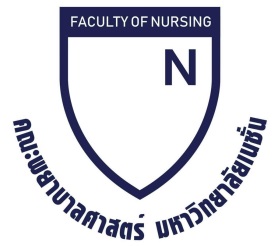 รายงานผลการดำเนินงานโครงการการการจัดการความรู้  ปีการศึกษา2563เรื่อง มาตรการป้องกันความเสี่ยงในการปฏิบัติการพยาบาลตามหลัก 2 P Safety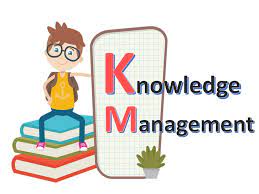 คณะกรรมการการจัดการความรู้ คณะพยาบาลศาสตร์มหาวิทยาลัยเนชั่นรายงานผลการดำเนินโครงการ การจัดการความรู้   ปีการศึกษา2563โครงการที่ 1เรื่อง มาตรการป้องกันความเสี่ยงในการปฏิบัติการพยาบาลตามหลัก 2 P Safetyชื่อโครงการ : โครงการสัมมนาการจัดการความรู้    เรื่อง มาตรการป้องกันความเสี่ยงในการปฏิบัติการพยาบาลตามหลัก 2 P Safety ผู้รับผิดชอบ :  อาจารย์ เบญจวรรณ นันทชัย และ คณะกรรมการพัฒนาบุคลากร  บริหารความเสี่ยง และการจัดการความรู้  1.ความสอดคล้องกับการประกันคุณภาพการศึกษา ระดับหลักสูตร:องค์ประกอบที่ 5 การบริหารจัดการตัวบ่งชี้ที่ 5.1 (ชนิดของตัวบ่งชี้ : กระบวนการ) การบริหารของคณะเพื่อการกํากับติดตามผลลัพธ์ตาม    พันธกิจ กลุ่มสถาบัน และ เอกลักษณ์ของคณะ สอดคล้องกับกลยุทธ์ของคณะพยาบาลศาสตร์ : กลยุทธ์ที่ 2 พัฒนาการจัดการเรียนการสอน การพัฒนาทักษะคนยุคใหม่      2.หลักการและเหตุผล	คณะพยาบาลศาสตร์ มหาวิทยาลัยเนชั่น มีระบบและกลไกในการบริหารความเสี่ยงในระดับคณะ เพื่อดำเนินการบริหารการจัดการความเสี่ยงของคณะสอดคล้องกับการบริหารความเสี่ยงในระดับมหาวิทยาลัย ในปีการศึกษา 2563 คณะได้วางแผนกลยุทธ์ด้านพัฒนาการจัดการเรียนการสอน การพัฒนาทักษะคนยุคใหม่  และได้กำหนดประเด็นความเสี่ยงในระดับคณะ คือ ความเสี่ยงอาจจะที่เกิดขึ้นในการฝึกปฏิบัติงานของนิสิตในแหล่งฝึก เช่น ความผิดพลาดในเทคนิคปฏิบัติการพยาบาล การถูกของมีคมทิ่มตำ ความคลาดเคลื่อนในการบริหารยาและการสัมผัสโรค  การกำหนดประเด็นความเสี่ยงดังกล่าว สอดคล้องกับการจัดการเรียนการสอนในภาคเรียนที่ 1/ปีการศึกษา 2563 ซึ่งนิสิตพยาบาลชั้นปีที่ 2 จะต้องเข้าสู่การเรียนการสอนในภาคปฏิบัติในรายวิชา NUR2301 การปฏิบัติการพื้นฐาน นิสิตจะต้องฝึกปฏิบัติงานในคลินิกของแหล่งฝึก ความเสี่ยงที่เกิดขึ้นอาจจะมีระดับมากหรือรุนแรงและเป็นความเสี่ยงที่ส่งผลกระทบต่อภาวะสุขภาพและความปลอดภัยทั้งของผู้ป่วยและนิสิต หรืออาจเป็นประเด็นปัญหาทางกฎหมายที่อาจนำไปสู่ข้อร้องเรียนหรือการฟ้องร้องได้ในที่สุด จากเหตุผลและความจำเป็นดังกล่าวคณะพยาบาลศาสตร์ จึงได้จัดโครงการสัมมนาเรื่อง การบริหารความเสี่ยงภาคปฏิบัติ เพื่อเป็นการป้องกันและควบคุมความเสี่ยง โดยการลด/การควบคุมความเสี่ยง (Risk Reduction & Risk Control) ตามมาตรฐานการบริหารจัดการความเสี่ยงของ COSO (The Committee of Sponsoring Organization) ที่มุ่งเน้นการปรับปรุงระบบการทำงานหรือการออกแบบวิธีการทำงานใหม่เพื่อลดโอกาสที่จะเกิด หรือลดผลกระทบ โดยการจัดสัมมนาความรู้แก่อาจารย์และทำความเข้าใจแนวทางการดำเนินการตามคู่มือปฏิบัติการป้องกันความเสี่ยงที่อาจเกิดขึ้นจากการฝึกปฏิบัติงานในคลินิก/ชุมชนงานของนิสิต3.วัตถุประสงค์ทั่วไปของโครงการ1. เพื่อให้อาจารย์มีความรู้ในมาตรการปฏิบัติเพื่อป้องกันความเสี่ยงในระบบบริการพยาบาลที่เป็นในแหล่ง 2. เพื่อป้องกันและลดอุบัติการณ์ความเสี่ยงที่อาจจะเกิดขึ้นกับนิสิตในขณะฝึกปฏิบัติงานในคลินิก/ในชุมชน 4.กลุ่มเป้าหมาย		อาจารย์คณะพยาบาลศาสตร์ จำนวน 16 คน5.สถานที่ดำเนินการ	ห้องประชุม ดร. เทียม  มหาวิทยาลัยเนชั่น6.ระยะเวลาดำเนินการ	วันอังคาร 25 สิงหาคม 2563  เวลา 13.00-16.00 น.7.วิทยากร 		พ.ว. ฉวี สิทธิวางค์กูล พยาบาลวิชาชีพชำนาญการพิเศษ กลุ่มภารกิจด้านการพยาบาล โรงพยาบาลลำปาง8.วิธีดำเนินการ1. คณะกรรมการบริหารความเสี่ยงประชุมวางแผนดำเนินการบริหารความเสี่ยงในการฝึกภาคปฏิบัติ 2. จัดทำโครงการสัมมนาเพื่อขอรับการอนุมัติดำเนินการ3.  ประสานงานกับวิทยากรจากแหล่งฝึกเป็นวิทยากรในโครงการสัมมนา4. จัดเตรียมเอกสารประกอบการสัมมนาและคู่มือปฏิบัติการป้องกันความเสี่ยงในการฝึกภาคปฏิบัติ5. จัดให้มีเวทีการสัมมนาเพื่อแลกเปลี่ยนความรู้/ประสบการณ์และการให้ข้อเสนอแนะเพื่อให้อาจารย์ได้เตรียมการนิเทศ และเตรียมความพร้อม/ทบทวนความรู้และเทคนิคปฏิบัติการพยาบาลก่อนเข้าสู่แหล่งฝึก6. ติดตาม และประเมินผลการดำเนินงานตามแผนและรายงานตามลำดับเมื่อสิ้นสุดภาคการศึกษา             7. มีการนำผลการประเมิน และข้อเสนอแนะจากอาจารย์นิเทศและอาจารย์พี่เลี้ยงในแหล่งฝึกเกี่ยวกับ9. การบรรลุวัตถุประสงค์และตัวชี้วัดของโครงการ1 จำนวนบุคลากรที่เข้าร่วมโครงการ 2. ผลการประเมินความรู้    3 ผลการประเมินความพึงพอใจ   10. ผลการประเมินโครงการ/กิจกรรม        1.ร้อยละ 92.85     ของบุคลากรมีส่วนร่วมในการดำเนินโครงการ         2.ผลการประเมินความพึงพอใจต่อโครงการอยู่ในระดับดีมาก (4.53)        3. ผลการประเมินความรู้    post test  มีค่าเฉลี่ย มากกว่า pretest11. จุดแข็งของโครงการ-ผู้เข้าร่วมโครงการได้รับประโยชน์ ในการนำไปใช้ ในการสอนภาคปฏิบัตินิสิตกำลังอยู่ระหว่างการฝึกปฏิบัติ  สร้างความมั่นใจให้อาจารย์ นิเทศ-คณาจารย์ได้แลกเปลี่ยนเรียนรู้ กับวิทยากร  ได้รับประโยชน์อย่างสูง 12. จุดอ่อน/ปัญหา อุปสรรคของโครงการ		- อาจารย์ เข้าอบรมไม่ครบ ร้อยละ 100  	ลงชื่อ...............................................(อาจารย์เบญจวรรณ  นันทชัย )ผู้รับผิดชอบโครงการหลักฐานประกอบการรายงานผลการจัดโครงการ( / ) 1. รายงานผลการจัดโครงการ( / ) 2. ภาพประกอบการทำโครงการ/กิจกรรม( / ) 3. หนังสือขออนุมัติจัดโครงการ( / ) 4. รายละเอียดโครงการ/กิจกรรม( / ) 5. รายชื่อผู้เข้าร่วมโครงการ( ....) 6. คำสั่งแต่งตั้งคณะกรรมการ/รายชื่อคณะกรรมการดำเนินงาน (ถ้ามี)(.......) 7. จดหมายเชิญวิทยากร (ถ้ามี)(..../...) 8. รายงานการประชุม (ถ้ามี)(.......) 9. กำหนดการ (ถ้ามี)(.......) 10.เอกสารหลักฐานการเผยแพร่ความรู้ (กรณีที่เป็นโครงการบริการวิชาการจะต้องมีหลักฐานข้อนี้)(.../...)  11. เอกสารหลักฐานอื่นที่เกี่ยวข้อง ระบุ คู่มืออาจารย์ที่ปรึกษา http://doc.nation.ac.th/nurs/หมายเหตุ	1) ทุกโครงการจะต้องมีหลักฐานลำดับที่ 1-5		2) กรณีที่มีกิจกรรมย่อยหลายกิจกรรม/หลายครั้ง/หลายรุ่นใน 1 โครงการใหญ่ ขอให้จัดทำรายงานผลโดยระบุให้ชัดเจนทุกกิจกรรมรายชื่อผู้เข้าร่วมโครงการ	1.อาจารย์ ดร.สุภาภรณ์ อุดมลักษณ์	2.อาจารย์เบญจวรรณ นันทชัย	3.รองศาสตราจารย์ มาลี เอื้ออำนวย	4.รองศาสตราจารย์ อภิรัช อินทรางกูร ณ อยุธยา	5.อาจารย์ ปิยธรณ์ เร่งเร็ว	6.อาจารย์ สุพิมล  ขอผล	7.อาจารย์ ภิชญาดา สิริยาวณิช	8.อาจารย์ นีรชา  รุ่งเรืองลาภไพศาล	9อาจารย์อิสรา โยริยะ	10อาจารย์ ดร. วรรณกร ศรีรอด	11.อาจารย์ ศศิธร  คำมี	12อาจารย์พรรณณิภา  ต่อมดวงแก้ว	13.อาจารย์ กฤตธีรา  เพียรรักษ์การการประเมินความพึงพอใจต่อการเข้าร่วมกิจกรรม		 อาจารย์ใหม่ผู้เข้าร่วมโครงการจำนวน 13 คน ได้ตอบแบบสอบถามความพึงพอใจ  11คน  คิดเป็นผู้เข้าร่วม ร้อยละ 92.85    ผู้ตอบแบบประเมิน  ร้อยละ    84.61ผลการประเมินมีดังนี้ข้อมูลทั่วไปตารางที่ 1 แสดงจำนวนผู้เข้าร่วมอบรมจากตาราง ที่1 พบว่าผู้เข้าร่วมโครงการ ได้แก่ เพศชาย มีจำนวน 1 คน คิดเป็นร้อยละ   7.69 เป็นเพศหญิง         มีจำนวน 12   คน คิดเป็นร้อยละ 92.30 รวมผู้เข้าร่วมโครงการทั้งสิ้น ร้อยละ 92.85  ตารางที่ 2 ค่าเฉลี่ยความพึงพอใจ ในการเข้าร่วม ได้แสดงความเห็นในประเด็นต่างๆ โดยมีเกณฑ์ในการแปลความหมายของกลุ่มตัวย่างดังนี้	ค่าเฉลี่ย 4.51-5.00 หมายถึง ความพึงพอใจระดับมากที่สุด		ระดับคะแนน 5	ค่าเฉลี่ย 3.51-4.50 หมายถึง ความพึงพอใจระดับมาก			ระดับคะแนน 4	ค่าเฉลี่ย 2.51-3.50 หมายถึง ความพึงพอใจระดับปานกลาง		ระดับคะแนน 3	ค่าเฉลี่ย 1.51-2.50 หมายถึง ความพึงพอใจระดับน้อย			ระดับคะแนน 2	ค่าเฉลี่ย 1.00-1.50 หมายถึง ความพึงพอใจระดับน้อยที่สุด 		ระดับคะแนน 1ตาราง2 แสดงผลการประเมินความพึงพอใจของผู้เข้าร่วมโครงการจากตารางที่ 2 ค่าเฉลี่ยความพึงพอใจการเข้าร่วมโครงการ มีความพึงพอใจต่อการเข้าร่วมอบรม ค่าเฉลี่ยเท่ากับ .........4.53........................ระดับพึงพอใจมากที่สุดตารางที่3  แสดง ผลการประเมินโครงการตารางที่4  แสดงคะแนน  ความรู้ก่อนและหลังการอบรมจากตารางที่ 4 แสดงผลผู้เข้าอบรม  หลังการอบรม มีความรู้เพิ่มขึ้น 2.ได้เรียนรู้อะไรจากการสัมมนาวิชาการครั้งนี้	-ได้เรียนรู้ระบบการบริหารความเสี่ยงของโรงพยาบาล รวมทั้งความรู้เกี่ยวกับ 2 P safety  ชัดเจนขึ้นเข้าใจการป้องกันความเสี่ยงของโรงพยาบาลมากขึ้น    เข้าใจระบบการป้องกันความเสี่ยงของรพ.ศูนย์ ที่เป็นปัจจุบันเพิ่มขึ้น รวมทั้งตัวอย่างความผิดพลาดที่เกิดขึ้นที่ต้องตระหนักในการนิเทศนิสิตนักศึกษา  และเรื่องการบริหารยาของโรงพยาบาล ศูนย์ลำปาง	3.ท่านจะนำความรู้ที่ได้ไปประยุกต์ใช้อย่างไร	-นิเทศนิสิต ที่ขึ้นฝึกปฏิบัติงาน ในหอผู้ป่วย  สอนนิสิตเกี่ยวกับการป้องกันความเสี่ยงต่างๆ  ที่อาจจะเกิดขึ้นกับผู้ป่วยและนิสิต นำไปประยุกต์ใช้  ในการจัดการเรียนการสอนภาคทฤษฎีและภาคปฏิบัติ4.ท่านคิดว่าโครงการนี้ควรเพิ่มเติมหรือปรับปรุงอะไรบ้าง  เพราะอะไร  -ควรจัดทุกปีก่อนนิสิตขึ้นฝึกปฏิบัติบนหอผู้ป่วย โดยจัดทั้งนิสิตและอาจารย์   เพิ่มเรื่อง Medication Error  และ อุบัติการณ์ ที่ต้องพบบ่อยในโรงพยาบาล ให้มีการฝึกเขียนการรายงานเหตุการณ์ด้วยจะเข้าใจมากยิ่งขึ้น  ข้อเสนอแนะอื่นๆ- ไม่มี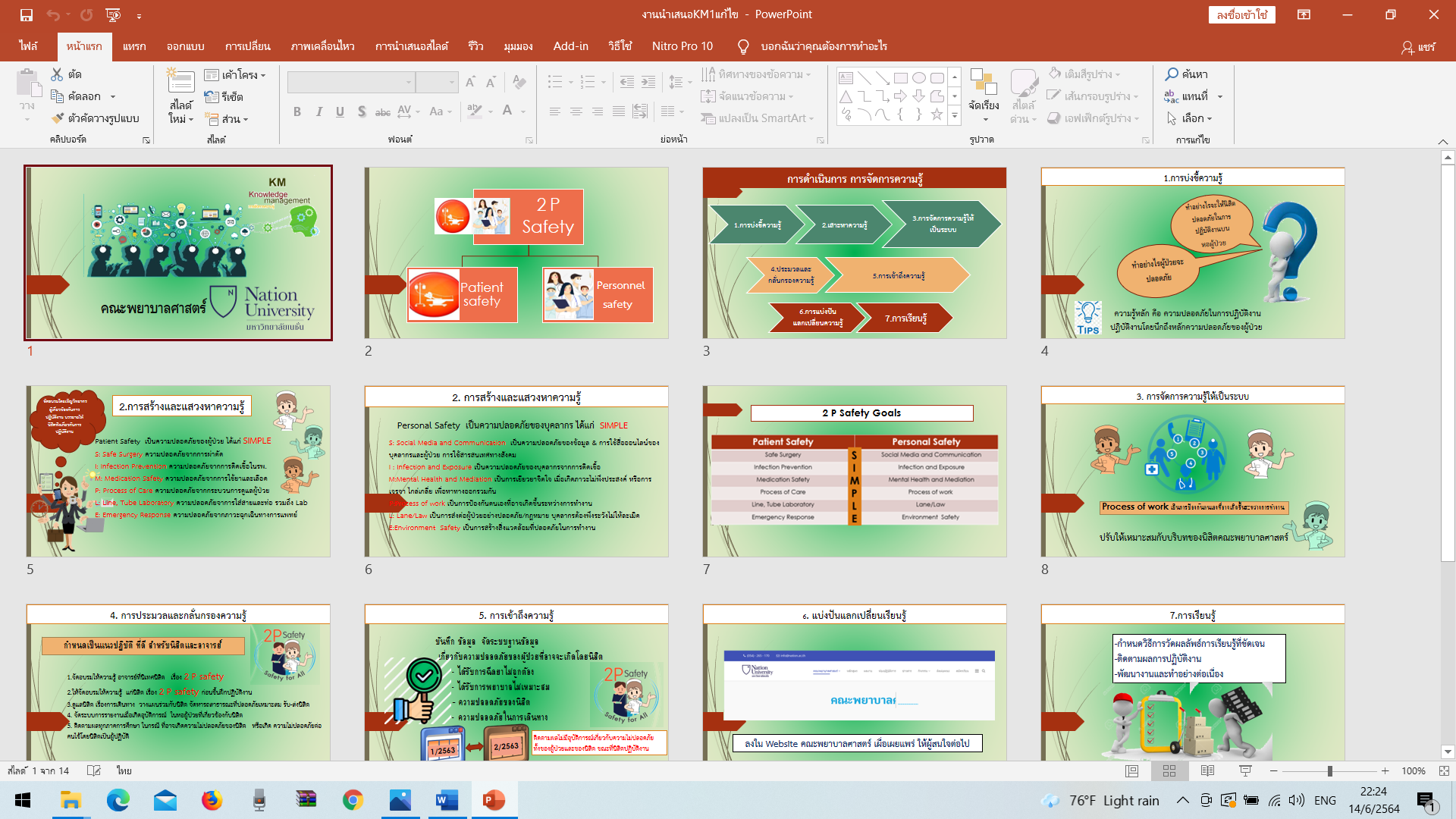 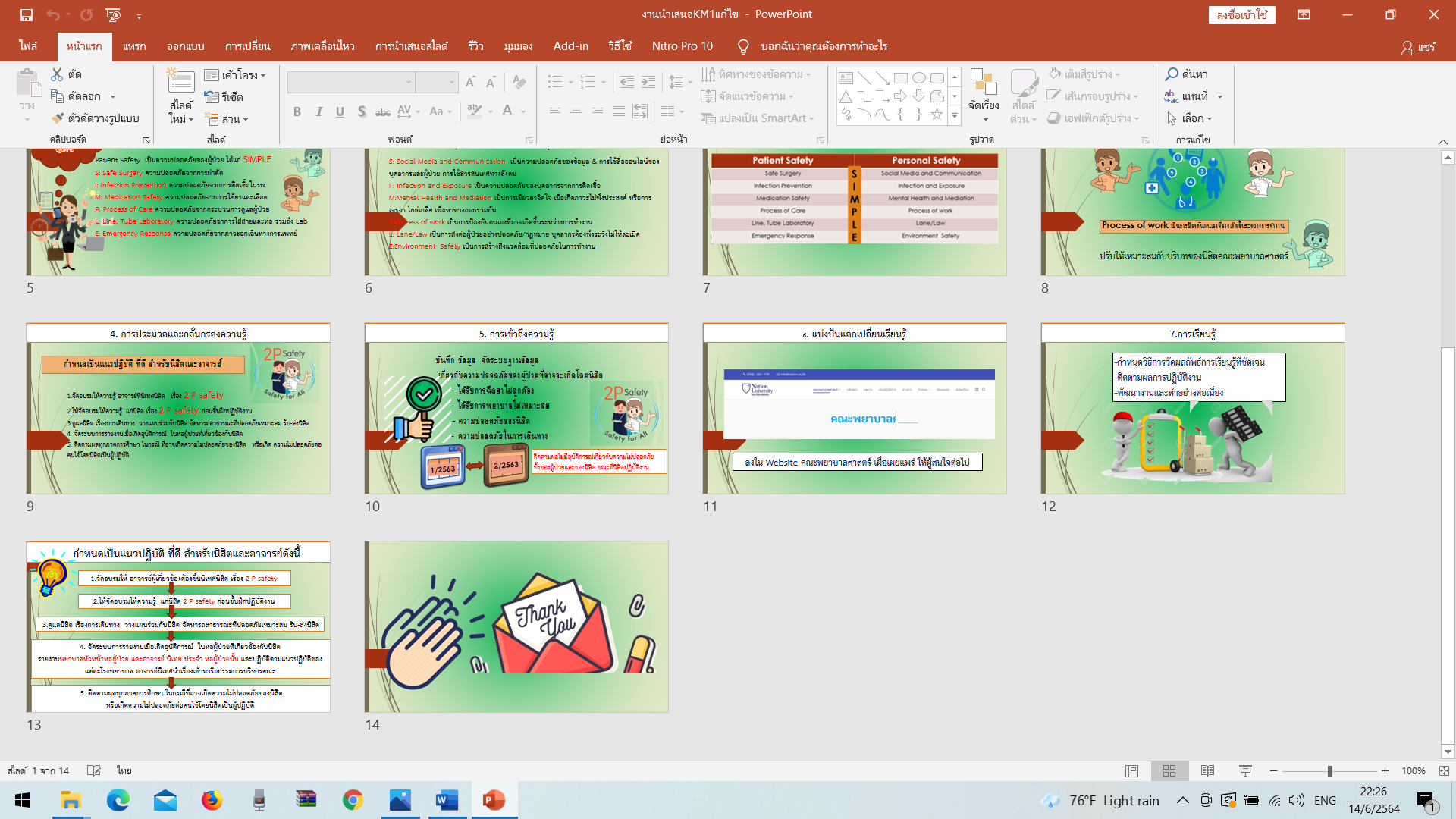 รายงานผลการดำเนินงานโครงการการจัดการความรู้เรื่อง การศึกษาดูงานคณะพยาบาลศาสตร์ มหาวิทยาลัยพะเยา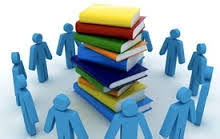 คณะกรรมการพัฒนาบุคคลากร การบริหารความเสี่ยงและการจัดการความรู้คณะพยาบาลศาสตร์ มหาวิทยาลัยเนชั่นรายงานผลการดำเนินโครงการ การจัดการความรู้  ปีการศึกษา2563เรื่อง การแลกเปลี่ยนเรียนรู้  คณะพยาบาลศาสตร์ มหาวิทยาลัยพะเยาชื่อโครงการ : ศึกษาดูงานคณะพยาบาลศาสตร์ มหาวิทยาลัยพะเยา ผู้รับผิดชอบ :  คณะกรรมการพัฒนาบุคลากร การบริหารความเสี่ยงและการจัดการความรู้โครงการมีความสอดคล้อง กับประเด็นยุทธศาสตร์ของมหาวิทยาลัย แผนยุทธศาสตร์ที่ 7 	พัฒนาศักยภาพบุคลากรทางการศึกษาและพัฒนาองค์กรคุณภาพทางการศึกษา  ความสอดคล้องของโครงการกับการประกันคุณภาพ  ระดับหลักสูตร  องค์ประกอบที่  4 หลักการและเหตุผล	ปัจจุบันการเปลี่ยนแปลงทางเทคโนโลยีต่างๆ เป็นไปอย่างรวดเร็วและไร้ขีดจำกัด ส่งผลต่อการพัฒนาและปฏิรูปการศึกษา ทำให้เกิดการแข่งขันทางการศึกษาทั้งด้านการบริหารจัดการหลักสูตร ระบบการศึกษา การจัดการเรียนการสอน การพัฒนาบุคลากร ดังนั้นการบริหารองค์กรเพื่อรับมือกับการเปลี่ยนแปลงของโลกยุคดิจิทัลจำเป็นต้องมีการพัฒนาการบริหารและพัฒนาองค์กรควบคู่กันไปตลอดเวลา ซึ่งการพัฒนาการบริหารเป็นการเรียนรู้ที่องค์กรจัดขึ้นเพื่อเพิ่มพูนความรู้และทักษะที่จำเป็นในงานบริหาร ส่วนการพัฒนาองค์กรเป็นการเปลี่ยนแปลงองค์กรทั้งระบบ ซึ่งต้องอาศัยความร่วมมือทั้งจากผู้บริหาร องค์กรและทุกคนในองค์กรเพื่อการดำเนินการพัฒนาอย่างต่อเนื่อง โดยมุ่งเน้นการสร้างทีมงานที่มีประสิทธิภาพ  เพื่อรองรับพลวัตรการเปลี่ยนแปลงของสภาพแวดล้อมภายนอกที่ส่งผลกระทบต่อการดําเนินงานของมหาวิทยาลัยในหลากหลายมิติ เช่น การเปลี่ยนแปลงทางด้านสถานการณ์สุขภาพ การเปลี่ยนแปลงทางด้านเทคโนโลยี การจัดอันดับมหาวิทยาลัย การแข่งขันทางการศึกษาระหว่างสถาบันทางการศึกษาของรัฐและเอกชน รวมทั้งความต้องการของผู้ใช้บัณฑิต นิสิต ผู้ปกครอง  เป็นต้น ซึ่งการเปลี่ยนแปลงเหล่านี้ล้วนเป็นความเสี่ยงทั้งทางด้านโอกาสและภัยคุกคาม ส่งผลให้มหาวิทยาลัยต้องมีการปรับตัวในด้านการบริหารจัดการ การวิจัยและด้านวิชาการ การบริหารความเสี่ยง	และการจัดการความรู้ เป็นต้น เพื่อช่วยป้องกันหรือลดเหตุการณ์ที่ไม่พึงประสงค์และช่วยให้การดำเนินงานของมหาวิทยาลัยบรรลุเป้าหมายตามพันธกิจและยุทธศาสตร์สําคัญที่วางไว้ นอกจากนี้การเปลี่ยนแปลงของโลกยุคปัจจุบันและโลกของการทำงาน รวมทั้งปัญหาในการทำงานในปัจจุบัน ผลักดันให้องค์กรต้องมีการค้นหา สร้าง รวบรวม กลั่นกรอง จัดเก็บ ความรู้อย่างเป็นระบบเพื่อให้บุคลากรที่ต้องการใช้เข้าถึงความรู้นั้นได้ตลอดเวลา บุคลากรทั้งผู้ปฏิบัติงานและผู้บริหารก็จะต้องมีการเรียนรู้ มีการสร้างและใช้ความรู้ในการทำงานอย่างสม่ำเสมอและต่อเนื่อง  ซึ่งไม่เพียงจะช่วยให้องค์กรอยู่รอดปลอดภัยใน โลกที่เปลี่ยนแปลงเร็วและมีการแข่งขันสูง ยังมีความเติบโตก้าวหน้าอย่างยั่งยืนอีกด้วย ดังนั้นการจัดการความรู้ในระดับองค์กร หน่วยงานจึงจำเป็นที่ต้องอาศัยกลไกต่างๆ มากมาย เพื่อสนับสนุนให้การทำงาน มีประสิทธิภาพยิ่งขึ้น กลไกดังกล่าวได้แก่ การรวบรวมความรู้ที่กระจัดกระจายอยู่ที่ต่างๆ มารวมไว้ที่เดียวกัน การสร้างบรรยากาศให้คนคิดค้น เรียนรู้ สร้างความรู้ใหม่ๆ ขึ้น การจัดระเบียบความรู้ในเอกสารด้านต่างๆ และที่สำคัญที่สุด คือการสร้างช่องทาง และเงื่อนไขให้คนเกิดการแลกเปลี่ยนความรู้ระหว่างกัน เพื่อนำไปใช้พัฒนางานของตนให้สัมฤทธิ์ผล	คณะพยาบาลศาสตร์ มหาวิทยาลัยเนชั่น ได้เล็งเห็นความสำคัญดังกล่าว จึงเห็นควรให้คณะกรรมการบริหารหลักสูตร คณะกรรมการวิจัยและบริการวิชาการ คณะกรรมการพัฒนาบุคลากร การบริหารความเสี่ยงและการจัดการความรู้ รวมคณะกรรมการอื่นๆ ของทางคณะฯ ได้ศึกษาดูงานเพื่อให้เกิดการเรียนรู้และมีประสบการณ์ด้านการบริหารหลักสูตรพยาบาลศาสตรบัณฑิต การวิจัย การบริหารความเสี่ยงและการจัดการความรู้ จากหน่วยงานภายนอก ซึ่งจะทำให้มีทัศนคติและมุมมองที่กว้างไกล และสามารถนำไปใช้เป็นประโยชน์ต่อหน่วยงานต่อไปวัตถุประสงค์เพื่อศึกษาและเรียนรู้แนวทางการบริหารหลักสูตรพยาบาลศาสตรบัณฑิต การวิจัย รูปแบบการบริหารความเสี่ยงและการจัดการความรู้ เพื่อนำมาประยุกต์ใช้ในการบริหารจัดการของคณะพยาบาลศาสตร์ มหาวิทยาลัยเนชั่นเพื่อแลกเปลี่ยนความคิดเห็นในการดำเนินงานด้านการบริหารหลักสูตรพยาบาลศาสตรบัณฑิต การวิจัย   การบริหารความเสี่ยงและการจัดการความรู้ เพื่อให้เกิดเครือข่ายความร่วมมือในทางการบริหารหลักสูตรพยาบาลศาสตรบัณฑิต การวิจัย การบริหารความเสี่ยงและการจัดการความรู้4.กลุ่มเป้าหมาย		อาจารย์คณะพยาบาลศาสตร์          1. คณะกรรมการบริหารหลักสูตร	2.คณะกรรมการวิจัยและบริการวิชาการ	3.คณะกรรมการพัฒนาบุคลากร การบริหารความเสี่ยงและการจัดการความรู้5.สถานที่ดำเนินการ	คณะพยาบาลศาสตร์  มหาวิทยาลัยพะเยา6.ระยะเวลาดำเนินการ	วันจันทร์  15  มีนาคม   2564   เวลา 09.00 -17.30 น.7.วิทยากร 	อาจารย์คณะพยาบาลศาสตร์ มหาวิทยาลัยพะเยา 8.วิธีดำเนินการวิธีการดำเนินงาน ขั้นเตรียมงานจัดตั้งคณะกรรมการจัดดำเนินโครงการหัวหน้าโครงการเขียนโครงการ และ เสนอโครงการเพื่อขอรับความเห็นชอบจากกรรมการบริหารคณะพยาบาลศาสตร์จัดทำโครงการเพื่อขออนุมัติ งบประมาณและการดำเนินโครงการ ขั้นดำเนินงานเมื่อได้รับความเห็นชอบอนุมัติให้จัดทำโครงการจากมหาวิทยาลัยเนชั่นแล้ว จัดประชุมผู้รับผิดชอบเพื่อวางแผนการดำเนินโครงการติดต่อประสานงานกับคณะพยาบาลศาสตร์ มหาวิทยาลัยพะเยา เพื่อขอเข้าศึกษาดูงานด้านการบริหารหลักสูตร การวิจัย การบริหารความเสี่ยงและการจัดการความรู้  และห้องปฏิบัติการติดต่อประสานงานรถรับส่งผู้เข้าร่วมโครงการไปคณะพยาบาลศาสตร์ มหาวิทยาลัยพะเยาเตรียมความพร้อมผู้รับผิดชอบดำเนินงานดำเนินโครงการตามแผนงานที่กำหนดการฟังบรรยายสรุป และเยี่ยมชมการดำเนินงานด้านการบริหารหลักสูตร การวิจัย การบริหารความเสี่ยงและการจัดการความรู้แลกเปลี่ยนทรรศนะ/ ความคิดเห็นเกี่ยวกับการบริหารหลักสูตร การวิจัย การบริหารความเสี่ยงและการจัดการความรู้เยี่ยมชมห้องปฏิบัติการพยาบาลขั้นสรุปสรุปและประเมินผลโครงการเมื่อสิ้นสุดโครงการจัดทำรูปเล่มรายงานโครงการศึกษาดูงานคณะพยาบาลศาสตร์ มหาวิทยาลัยพะเยาตัวชี้วัดความสำเร็จด้านปริมาณ 		จำนวนผู้เข้าร่วมโครงการ ค่าเฉลี่ยคะแนนความพึงพอใจในการเข้าร่วมโครงการ ด้านคุณภาพ	ผู้เข้าร่วมโครงการมีความเข้าใจในการแลกเปลี่ยนเรียนรู้ด้านการบริหารหลักสูตร การวิจัย การบริหารความเสี่ยงและการจัดการความรู้ผู้เข้าร่วมโครงการได้แนวทางในการดำเนินการด้านการบริหารหลักสูตร การวิจัย การบริหารความเสี่ยงและการจัดการความรู้ค่าเป้าหมายด้านปริมาณ 		มีผู้เข้าร่วมโครงการ ร้อยละ 80ค่าเฉลี่ยคะแนนความพึงพอใจในการเข้าร่วมโครงการ ไม่น้อยกว่า 3.50ด้านคุณภาพผู้เข้าร่วมโครงการมีความเข้าใจในการแลกเปลี่ยนเรียนรู้ด้านการบริหารหลักสูตร การวิจัย การบริหารความเสี่ยงและการจัดการความรู้ ร้อยละ 80ผู้เข้าร่วมโครงการได้แนวทางในการดำเนินการด้านการบริหารหลักสูตร การวิจัย การบริหารความเสี่ยงและการจัดการความรู้ ร้อยละ 80 9. การบรรลุวัตถุประสงค์และตัวชี้วัดของโครงการตัวชี้วัดความสำเร็จด้านปริมาณ 		จำนวนผู้เข้าร่วมโครงการ ค่าเฉลี่ยคะแนนความพึงพอใจในการเข้าร่วมโครงการ ด้านคุณภาพ	ผู้เข้าร่วมโครงการมีความเข้าใจในการแลกเปลี่ยนเรียนรู้ด้านการบริหารหลักสูตร การวิจัย การบริหารความเสี่ยงและการจัดการความรู้ผู้เข้าร่วมโครงการได้แนวทางในการดำเนินการด้านการบริหารหลักสูตร การวิจัย การบริหารความเสี่ยงและการจัดการความรู้ค่าเป้าหมายด้านปริมาณ 		มีผู้เข้าร่วมโครงการ ร้อยละ 80ค่าเฉลี่ยคะแนนความพึงพอใจในการเข้าร่วมโครงการ ไม่น้อยกว่า 3.50ด้านคุณภาพผู้เข้าร่วมโครงการมีความเข้าใจในการแลกเปลี่ยนเรียนรู้ด้านการบริหารหลักสูตร การวิจัย การบริหารความเสี่ยงและการจัดการความรู้ ร้อยละ 80ผู้เข้าร่วมโครงการได้แนวทางในการดำเนินการด้านการบริหารหลักสูตร การวิจัย การบริหารความเสี่ยงและการจัดการความรู้ ร้อยละ 80 10. ผลการประเมินโครงการ/กิจกรรมการประเมินผล	วิธีการนับจำนวนผู้ลงทะเบียนเข้าร่วมโครงการวัดจากแบบประเมินความพึงพอใจ ประเมิน AAR หรือ reflection เกณฑ์การประเมินผลมีผู้เข้าร่วมโครงการ ร้อยละ 80ค่าเฉลี่ยคะแนนความพึงพอใจในการเข้าร่วมโครงการ ไม่น้อยกว่า 3.50ผู้เข้าร่วมโครงการมีความเข้าใจในการแลกเปลี่ยนเรียนรู้ด้านการบริหารหลักสูตร การวิจัย การบริหารความเสี่ยงและการจัดการความรู้  ร้อยละ 80ผู้เข้าร่วมโครงการได้แนวทางในการดำเนินการด้านการบริหารหลักสูตร การวิจัย การบริหารความเสี่ยงและการจัดการความรู้ ร้อยละ 80ผลที่คาดว่าจะได้รับผู้เข้าร่วมโครงการได้เรียนรู้แนวทางการบริหารจัดการด้านการบริหารหลักสูตร การวิจัย การบริหารความเสี่ยงและการจัดการความรู้ผู้ศึกษาดูงานได้แลกเปลี่ยนทรรศนะ ความคิดเห็นอันเป็นประโยชน์ต่อการดำเนินงานด้านการบริหารหลักสูตร การวิจัย การบริหารความเสี่ยงและการจัดการความรู้ผู้เข้าโครงการได้เรียนรู้ระบบการบริหารหลักสูตร การวิจัย การบริหารความเสี่ยงและการจัดการความรู้ ที่จะนำมาประยุกต์ใช้ในการดำเนินงานภายในคณะพยาบาลศาสตร์ มหาวิทยาลัยเนชั่น11. จุดแข็งของโครงการ-ผู้เข้าร่วมโครงการได้รับประโยชน์ ในการนำไปใช้ ในการทำงาน-คณาจารย์ได้แลกเปลี่ยนเรียนรู้ กับคณาจารย์คณะพยาบาลศาสตร์   มหาวิทยาลัยพะเยา  ได้รับประโยชน์อย่างสูง 12. จุดอ่อน/ปัญหา อุปสรรคของโครงการ		- เวลาน้อยเกินไป ในการแลกเปลี่ยนเรียนรู้ 				             ลงชื่อ...............................................(อาจารย์  ดร.วรรณกร  ศรีรอด  )ประธานคณะกรรมการฯผู้รับผิดชอบโครงการหลักฐานประกอบการรายงานผลการจัดโครงการ( / ) 1. รายงานผลการจัดโครงการ( / ) 2. ภาพประกอบการทำโครงการ/กิจกรรม( / ) 3. หนังสือขออนุมัติจัดโครงการ( / ) 4. รายละเอียดโครงการ/กิจกรรม( / ) 5. รายชื่อผู้เข้าร่วมโครงการ( ....) 6. คำสั่งแต่งตั้งคณะกรรมการ/รายชื่อคณะกรรมการดำเนินงาน (ถ้ามี)(.......) 7. จดหมายเชิญวิทยากร (ถ้ามี)(..../...) 8. รายงานการประชุม (ถ้ามี)(.......) 9. กำหนดการ (ถ้ามี)(.......) 10.เอกสารหลักฐานการเผยแพร่ความรู้ (กรณีที่เป็นโครงการบริการวิชาการจะต้องมีหลักฐานข้อนี้)(.../...)  11. เอกสารหลักฐานอื่นที่เกี่ยวข้อง ระบุ หมายเหตุ	1) ทุกโครงการจะต้องมีหลักฐานลำดับที่ 1-5		2) กรณีที่มีกิจกรรมย่อยหลายกิจกรรม/หลายครั้ง/หลายรุ่นใน 1 โครงการใหญ่ ขอให้จัดทำรายงานผลโดยระบุให้ชัดเจนทุกกิจกรรมรายชื่อผู้เข้าร่วมโครงการ	1.อาจารย์ ดร.สุภาภรณ์ อุดมลักษณ์	2.รองศาสตราจารย์ มาลี เอื้ออำนวย	3.รองศาสตราจารย์ อภิรัช อินทรางกูร ณ อยุธยา                4.อาจารย์.ดร.พัฒนา  นาคทอง	5.อาจารย์ ปิยธรณ์ เร่งเร็ว	6.อาจารย์ สุพิมล  ขอผล	7อาจารย์ ดร. วรรณกร ศรีรอด	8.อาจารย์ ศศิธร  คำมี	9.อาจารย์ ขจรวิชญา ปัญญาเลิศ	10.นางสาว กาญจนา  นามมิตรมากการประเมินความพึงพอใจต่อการเข้าร่วมกิจกรรมอาจารย์ผู้เข้าร่วมโครงการจำนวน 10 คน   คิดเป็นผู้เข้าร่วม ร้อยละ 100    ผลการประเมินมีดังนี้ข้อมูลทั่วไปตาราง 1 แสดงจำนวนผู้เข้าร่วมโครงการจากตาราง 1 พบว่าผู้เข้าร่วมโครงการ ได้แก่ เพศชาย มีจำนวน 1 คน คิดเป็นร้อยละ   ..........  เป็นเพศหญิง         มีจำนวน 9  คน คิดเป็นร้อยละ ............. รวมผู้เข้าร่วมโครงการทั้งสิ้น ร้อยละ 100  ค่าเฉลี่ยความพึงพอใจ ในการเข้าร่วม ได้แสดงความเห็นในประเด็นต่างๆ โดยมีเกณฑ์ในการแปลความหมายของกลุ่มตัวย่างดังนี้	ค่าเฉลี่ย 4.51-5.00 หมายถึง ความพึงพอใจระดับมากที่สุด		ระดับคะแนน 5	ค่าเฉลี่ย 3.51-4.50 หมายถึง ความพึงพอใจระดับมาก			ระดับคะแนน 4	ค่าเฉลี่ย 2.51-3.50 หมายถึง ความพึงพอใจระดับปานกลาง		ระดับคะแนน 3	ค่าเฉลี่ย 1.51-2.50 หมายถึง ความพึงพอใจระดับน้อย			ระดับคะแนน 2	ค่าเฉลี่ย 1.00-1.50 หมายถึง ความพึงพอใจระดับน้อยที่สุด 		ระดับคะแนน 1ตารางที่ 2 แสดงผลการประเมินความพึงพอใจ  ของผู้เข้าร่วม โครงการจากตารางที่ 2 ค่าเฉลี่ยความพึงพอใจการเข้าร่วมโครงการ มีความพึงพอใจต่อการเข้าร่วมอบรม ค่าเฉลี่ยเท่ากับ   4.5 ระดับ พึงพอใจมาก ข้อที่มีคะแนนความพึงพอใจมากที่สุดคือ  ท่านได้รับความรู้ แนวคิด ทักษะและประสบการณ์ใหม่ ๆ จากโครงการระดับความพึงพอใจ    เท่ากับ 4.8ประมวลภาพถ่ายกำหนดการศึกษาดูงาน คณะพยาบาลศาสตร์  มหาวิทยาลัยพะเยาวันจันทร์ที่ 15 มีนาคม 2564แบบสอบถามความพึงพอใจโครงการ ศึกษาดูงาน คณะพยาบาลศาสตร์มหาวิทยาลัยพะเยาคำชี้แจง  โปรดเติมเครื่องหมาย  และกรอกข้อความให้สมบูรณ์ส่วนที่ 1 ข้อมูลทั่วไปของผู้ตอบแบบสอบถามเพศ    	             ชาย		       หญิงวุฒิการศึกษา     	 ปริญญาตรี            ปริญญาโท          ปริญญาเอกตำแหน่งวิชาการ          รศ.                      ผศ.                 อาจารย์            ไม่มี     ส่วนที่ 2  ความพึงพอใจต่อโครงการระดับ  5 = มากที่สุดหรือดีมาก    4 = มากหรือดี    3 = ปานกลางหรือพอใช้   2 = น้อยหรือต่ำกว่ามาตรฐาน   1 = น้อยที่สุดหรือต้องปรับปรุงแก้ไขส่วนที่ 3  ข้อเสนอแนะ3.1 สิ่งที่ท่านพึงพอใจในการร่วมโครงการในครั้งนี้.......................................................................................................................................................................................................3.2  สิ่งที่ควรเสนอแนะนำไปพัฒนาการจัดโครงการในโอกาสต่อไป  (ในส่วนของคณะ).......................................................................................................................................................................................................สิ่งที่ท่านได้แลกเปลี่ยนเรียนรู้ จากการศึกษาดูงานครั้งนี้      ....................................................................................................................................................................................................                                                                                                                                                                                                                                                        ขอขอบคุณการจัดการความรู้แลกเปลี่ยนเรียนรู้คณะพยาบาลศาสตร์มหาวิทยาลัยพะเยา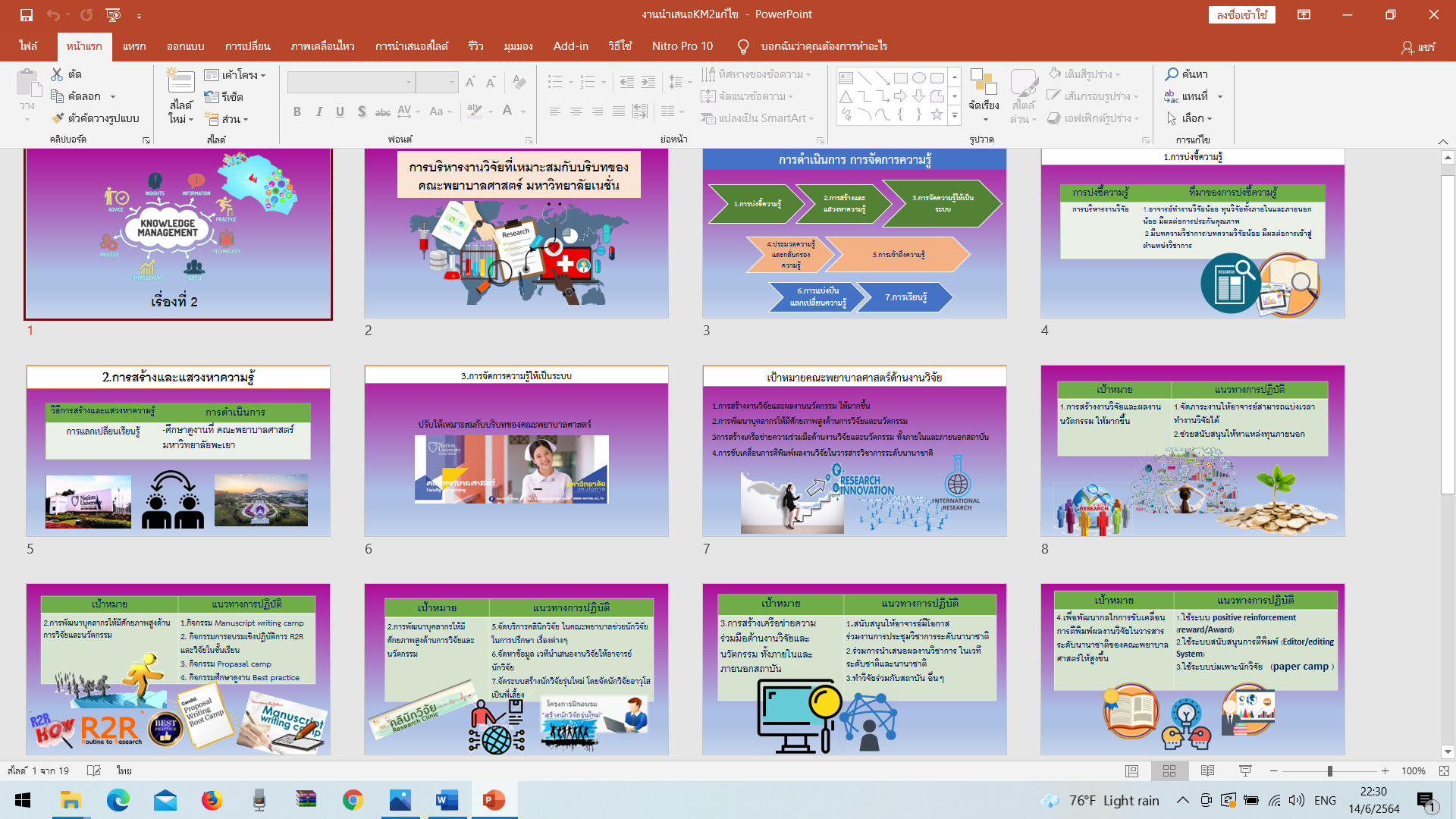 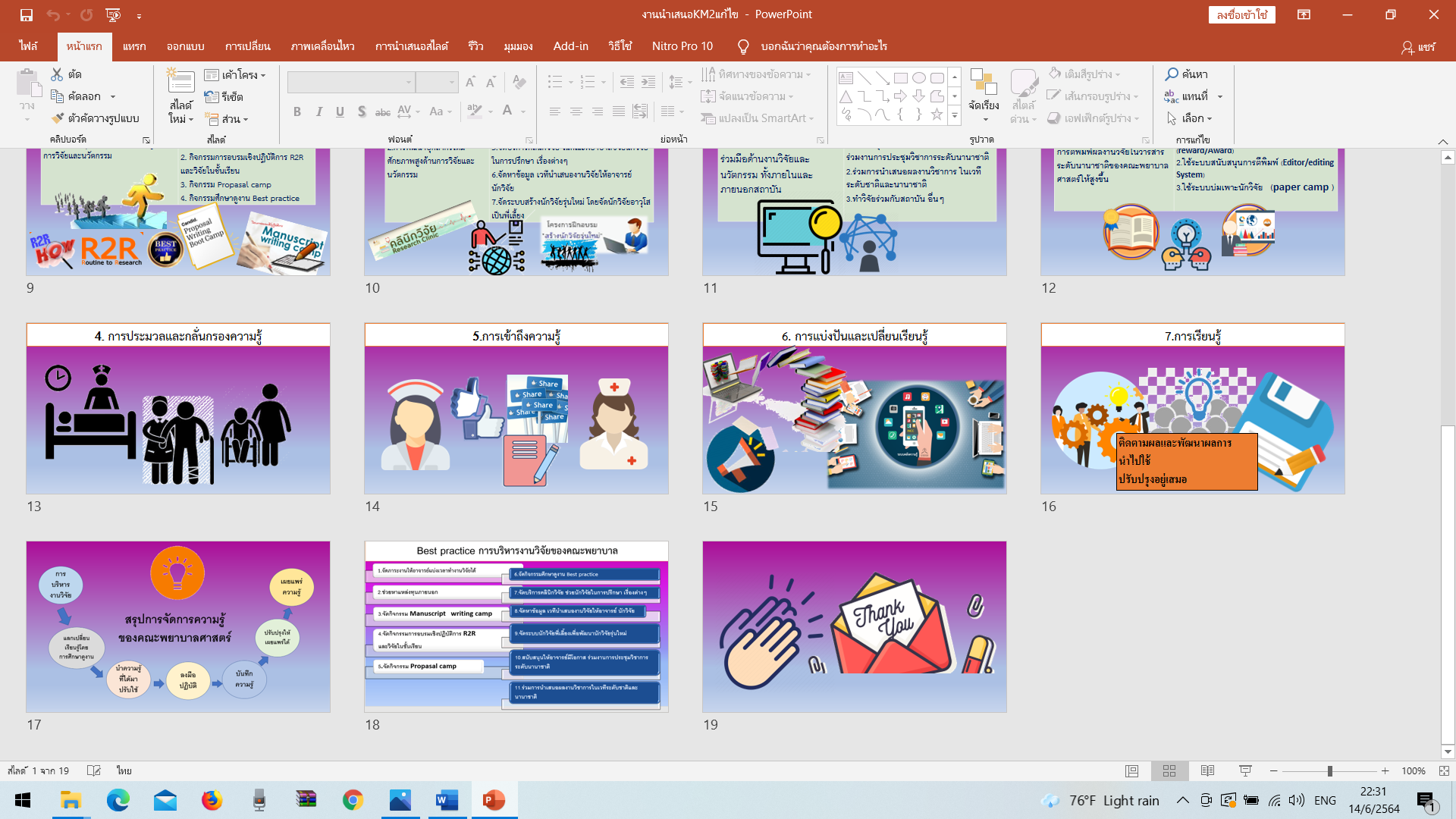 ภาคผนวก คแบบฟอร์ม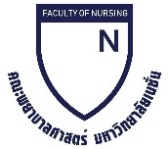 คณะพยาบาลศาสตร์ มหาวิทยาลัยเนชั่นแบบฟอร์มแผนการจัดการความรู้ (KM Action Plan)คณะพยาบาลศาสตร์ มหาวิทยาลัยเนชั่นแบบรายงานการวิเคราะห์ภายหลังกิจกรรม (After Action Review: AAR)โครงการ................................................................................................................................................................ วันที่ .......................................................................เวลา...................... สถานที่................................................... จัดโดย...................................................................................................................................................................ท่านคาดหวังอะไรในการเข้าร่วมโครงการ/ กิจกรรมนี้…………………………………………………………………………………………………………………………………………………….…………………………………………………………………………………………………………………………………………………….สิ่งที่ได้รับจากการเข้าร่วมโครงการนี้ คืออะไร…………………………………………………………………………………………………………………………………………………….…………………………………………………………………………………………………………………………………………………….สิ่งที่ได้รับเกินความคาดหวังจากการเข้าร่วมโครงการ/ กิจกรรม คืออะไร เพราะอะไร…………………………………………………………………………………………………………………………………………………….…………………………………………………………………………………………………………………………………………………….สิ่งที่ได้รับน้อยกว่าความคาดหวังจากการเข้าร่วมโครงการ/ กิจกรรม คืออะไร เพราะอะไร…………………………………………………………………………………………………………………………………………………….…………………………………………………………………………………………………………………………………………………….ท่านคิดว่าจะนำความรู้/ ทักษะ ที่ได้รับจากการเข้าร่วมโครงการ/ กิจกรรม ไปใช้ประโยชน์ในการปฏิบัติงานอย่างไร หรือกลับไปทาอะไรที่หน่วยงานของท่าน หรือไปต่อยอดอย่างไร…………………………………………………………………………………………………………………………………………………….…………………………………………………………………………………………………………………………………………………….ข้อคิดเห็นอื่นๆ …………………………………………………………………………………………………………………………………………………….…………………………………………………………………………………………………………………………………………………….คณะพยาบาลศาสตร์ มหาวิทยาลัยเนชั่นแบบติดตามการดำเนินงานโครงการ/ กิจกรรมโครงการ................................................................................................................................................................ วันที่ .......................................................................เวลา...................... สถานที่................................................... จัดโดย...................................................................................................................................................................ท่านได้นำความรู้ ประสบการณ์และแนวปฏิบัติที่ได้จากการเข้าร่วมโครงการ/ กิจกรรม ไปปรับใช้ในการปฏิบัติงานจริงอย่างไรบ้าง…………………………………………………………………………………………………………………………………………………….…………………………………………………………………………………………………………………………………………………….ท่านได้นำความรู้ ประสบการณ์และแนวปฏิบัติที่ได้จากการเข้าร่วมโครงการไปต่อยอด หรือขยายผลต่อหน่วยงานท่าน หรือขยายผลต่อหน่วยงานภายนอกอย่างไรบ้าง …………………………………………………………………………………………………………………………………………………….…………………………………………………………………………………………………………………………………………………….ท่านมีปัญหา หรืออุปสรรคในการนำความรู้ ประสบการณ์ และแนวปฏิบัติ ไปปรับใช้หรือไม่ อย่างไร…………………………………………………………………………………………………………………………………………………….…………………………………………………………………………………………………………………………………………………….ภาคผนวก งคำสั่งแต่งตั้ง คณะกรรมการคณะพยาบาลศาสตร์ มหาวิทยาลัยเนชั่นคำสั่งแต่งตั้งเพื่อให้การดำเนินงานจัดการศึกษาของคณะพยาบาลศาสตร์ มหาวิทยาลัยเนชั่น ปีการศึกษา 2563 เป็นไปด้วยความเรียบร้อย มีคุณภาพ และได้มาตรฐาน จึงขอแต่งตั้งผู้รับผิดชอบในการปฏิบัติงานต่าง ๆ ดังนี้คณะกรรมการพัฒนาบุคลากร การบริหารความเสี่ยง และการจัดการความรู้ ดร.วรรณกร			ศรีรอด 			ประธาน อาจารย์ นีรชา 		รุ่งเรืองลาภไพศาล 	รองประธาน อาจารย์กฤตธีรา 		เพียรรักษ์การ 		กรรมการ อาจารย์ศศิธร 		คำมี 			กรรมการและเลขานุการ อาจารย์วรรณ์วิกา 		mใจกล้า 		กรรมการและผู้ช่วยเลขานุการ มีหน้าที่กำหนดนโยบายการบริหารและพัฒนาบุคลากร การวิเคราะห์อัตรากำลังให้เพียงพอในการจัดการศึกษา การธำรงรักษาบุคลากร และการบริหารและพัฒนาอาจารย์ผู้รับผิดชอบหลักสูตร กำกับดูแลการบริหารและพัฒนาบุคลากร และรายงานผลการดำเนินการทุก 6 เดือน กำหนดนโยบายการบริหารความเสี่ยงระดับคณะ และจัดทำแผนบริหารความเสี่ยงที่มีระดับความเสี่ยงสูงและดำเนินการตามแผน กำกับติดตามการบริหารความเสี่ยง และรายงานผลการดำเนินการทุก 6 เดือนต่อคณะ กรรมการบริหารคณะ กำหนดนโยบายการจัดการความรู้และจัดทำแผนงานการจัดการความรู้ของคณะ กำกับติดตามการจัดการความรู้และรายงานผลการดำเนินการทุก 6 เดือนต่อคณะกรรมการบริหารคณะ นำผลการประเมินและข้อเสนอแนะจากคณะกรรมการบริหารคณะ ไปใช้ในการปรับแผนการบริหาร และพัฒนาบุคลากร แผนการบริหารความเสี่ยง แผนการจัดการความรู้ ในรอบปีการศึกษาถัดไป รับผิดชอบการประกันคุณภาพการศึกษาระดับคณะ องค์ประกอบที่ 5 (5.1)ขั้นตอนการจัดการความรู้นิยามตัวอย่างแนวทางการดำเนินการการบ่งชี้ความรู้ (Knowledge Identification)การกำหนดขอบเขตการจัดการความรู้ เช่น เราจะต้องมีความรู้เรื่องอะไรบ้างเรามีความรู้เรื่องนั้หรือยังเป้าหมายการจัดการความรู้ในครั้งนี้มีอะไรบ้างการกำหนดหัวข้อให้สอดคล้องกับความท้าทายและกลยุทธ์หลักขององค์กรการใช้เครื่องมือการประเมินตนเอง (self-assessment)การวิเคราะห์และทบทวนผลการปฏิบัติงานที่ผ่านมาการวิเคราะห์กระบวนการทำงานหลักการสร้างและแสวงหาความรู้ (Knowledge Creation and Acquisition)การวิเคราะห์สภาพปัจจุปันและกำหนดรายละเอียดการจัดเก็บความรู้ เช่น ความรู้นั้นอยู่ที่ใครความรู้อยู่ในรูปแบบอะไรจะใช้วิธีการอย่างไรในการเอาความรู้นั้นมาเก็บรวมกันกิจกรรมชุมชนนักปฏิบัติ: CoPsกิจกรรมศึกษาหน้างานจริง/ สัมภาษณ์กิจกรรมเรื่องเล่า เอามาโชว์ (Story Telling)ทวนสอบคู่มือและมาตรฐานที่มีอยู่รวบรวมข้อมูลเดิมจากกิจกรรมการจัดการความรู้ให้เป็นระบบ (Knowledge Organization)การจัดข้อมูล แบ่งประเภทและกำหนดหมวดหมู่ความรู้ให้เหมาะสม เช่น จะจัดโครงสร้างอย่างไรให้ง่ายต่อการจัดเก็บอย่างเป็นระบบทำอย่งไรให้ค้นหาสะดวกคู่มือการปฏิบัติงาน/ มาตรฐานการปฏิบัติงานทะเบียนข้อมูล/ อุปกรณ์ฐานข้อมูลกิจกรรมคู่มือการสอนงานการประมวลและกลั่นกรองความรู้ (Knowledge Codification and Refinement)การทวนสอบความถูกต้องความสมบูรณ์และความชัดเจนของความรู้ที่ได้รวบรวมมา เช่น ข้อมูลความรู้ที่รวบรวมมานั้นถูกต้องหรือไม่ใช้ภาษาเดียวกันหรือไม่การทวนสอบโดยผู้เชี่ยวชาญการขึ้นทะเบียนเอกสารกิจกรรมชุมนนักปฏิบัติ: CoPsกิจกรรมทวนสอบหน้างานจริงกิจกรรมรณรงค์การเข้าถึงความรู้ (Knowledge Access)การกำหนดช่องทางการเข้าถึงข้อมูลความรู้ที่เหมาะสมกับกลุ่มเป้าหมาย เช่นสามารถเข้าใช้ข้อมูลความรู้ได้สะดวกหรือไม่Intranet/ Web boardระบบฐานข้อมูลศูนย์การเรียนรู้ Knowledge Cornerกิจกรรมชุมนนักปฏิบัติ: CoPsการฝึกอบรมกิจกรรมรณรงค์การแบ่งปันแลกเปลี่ยนความรู้ (Knowledge Sharing)การกำหนดรูปแบบการแบ่งปันข้อมูลความรู้ เช่น การสร้างและกระตุ้นบรรยากาศการแลกเปลี่ยนการแบ่งปันความรู้ร่วมกันIntranet/ Web boardระบบฐานข้อมูลศูนย์การเรียนรู้ Knowledge Cornerกิจกรรมชุมนนักปฏิบัติ: CoPsกิจกรรม Show & Shareกิจกรรมรณรงค์การเรียนรู้ (Learning)การกำหนดวิธีการวัดผลลัพธ์การเรียนรู้ที่ชัดเจน เช่นความรู้นั้นก่อให้เกิดประโยชน์กับพนักงาน หน่วยงาน หรือองค์กรอย่างไรบ้างกลุ่มเป้าหมายเกิดการเรียนรู้และประสบการณ์ใหม่อย่างไรแบบทดสอบความรู้การฝึกปฏิบัติหน้างานจริง/ ผลการปฏิบัติแผนพัฒนาศักยภาพการทำงานกิจกรรมชุมนนักปฏิบัติ: CoPsกิจกรรม After Action Review: AARกิจกรรมรณรงค์แบบฟอร์ม 1 ขอบเขต KM (KM Focus Areas) คณะพยาบาลศาสตร์ มหาวิทยาลัยเนชั่นแบบฟอร์ม 1 ขอบเขต KM (KM Focus Areas) คณะพยาบาลศาสตร์ มหาวิทยาลัยเนชั่นแบบฟอร์ม 1 ขอบเขต KM (KM Focus Areas) คณะพยาบาลศาสตร์ มหาวิทยาลัยเนชั่นแบบฟอร์ม 1 ขอบเขต KM (KM Focus Areas) คณะพยาบาลศาสตร์ มหาวิทยาลัยเนชั่นแบบฟอร์ม 1 ขอบเขต KM (KM Focus Areas) คณะพยาบาลศาสตร์ มหาวิทยาลัยเนชั่นขอบเขต KM ที่(KM Focus Areas)ประโยชน์ที่จะได้รับจากขอบเขต KM ที่มีต่อประโยชน์ที่จะได้รับจากขอบเขต KM ที่มีต่อประโยชน์ที่จะได้รับจากขอบเขต KM ที่มีต่อประโยชน์ที่จะได้รับจากขอบเขต KM ที่มีต่อขอบเขต KM ที่(KM Focus Areas)นิสิต/ชุมชนอาจารย์/เจ้าหน้าที่ของหน่วยงานตนเองคณะวิชามหาวิทยาลัยด้านการพัฒนาการเรียนการสอนนิสิตมีการเรียนรู้ตามกรอบมาตรฐานคุณวุฒิระดับอุดมศึกษา (TQF) ทักษะศตวรรษที่ 21 และมาตรฐานการศึกษาแห่งชาติ (พ.ศ. 2561) เอกลักษณ์ และอัตลักษณ์ของบัณฑิตคณะพยาบาลศาสตร์ นิสิตมีทักษะคนยุคใหม่ และมีลักษณะของบัณฑิตที่พึง ประสงค์และเป็นบัณฑิตที่มี คุณภาพอาจารย์ได้ พัฒนากิจกรรม การเรียนการสอน ที่หลากหลาย 
มุ่งผลลัพธ์การเรียนรู้ตามกรอบมาตรฐานคุณวุฒิระดับอุดมศึกษา (TQF) ทักษะศตวรรษที่ 21 และมาตรฐานการศึกษาแห่งชาติ (พ.ศ. 2561)เกิดองค์ความรู้ใหม่ของคณะฯ ที่หลากหลาย มุ่งผลลัพธ์การเรียนรู้ตามกรอบมาตรฐานคุณวุฒิระดับอุดมศึกษา (TQF) ทักษะศตวรรษที่ 21 และมาตรฐานการศึกษาแห่งชาติ (พ.ศ. 2561) นำไปสู่การพัฒนา การเรียนการสอน และการพัฒนาผู้เรียน มีบัณฑิตที่พึงประสงค์ และเป็นบัณฑิตที่มีคุณภาพ ได้รับชื่อเสียงจากการผลิตบัณฑิตที่มีคุณภาพสู่สังคม การผลิตและเผยแพร่ผลงานวิจัยมีเครือข่ายความร่วมมือด้านวิชาการและวิจัยระหว่างหน่วยงานและชุมชน มีผลงานวิจัย/งานวิชาการที่เกิดจากความร่วมมือของชุมชนและท้องถิ่นอาจารย์มีผลงานวิจัยและผลงานวิชาการตีพิมพ์เป็นไปตามเกณฑ์และการมีส่วนร่วมของชุมชนและท้องถิ่นเกิดองค์ความรู้ใหม่ของคณะฯ ที่นำไปสู่การทำวิจัยชุมชนของอาจารย์ในคณะฯ อย่างต่อเนื่อง -มีผลงานวิจัยและเผยแพร่ผลงานของอาจารย์ที่สอดคล้องกับกลยุทธ์ของคณะ  มีผลงานวิจัยและเผยแพร่ผลงานของอาจารย์ที่สอดคล้องกับยุทธศาสตร์ของมหาวิทยาลัยแบบฟอร์ม 2 การตัดสินใจเลือกขอบเขต KM คณะพยาบาลศาสตร์ มหาวิทยาลัยเนชั่นแบบฟอร์ม 2 การตัดสินใจเลือกขอบเขต KM คณะพยาบาลศาสตร์ มหาวิทยาลัยเนชั่นแบบฟอร์ม 2 การตัดสินใจเลือกขอบเขต KM คณะพยาบาลศาสตร์ มหาวิทยาลัยเนชั่นแบบฟอร์ม 2 การตัดสินใจเลือกขอบเขต KM คณะพยาบาลศาสตร์ มหาวิทยาลัยเนชั่นเกณฑ์การกาหนดขอบเขต KM ขอบเขต KM ที่ 1 ขอบเขต KM ที่ 2 ขอบเขต KM ที่ ...สอดคล้องกับทิศทางและยุทธศาสตร์ปรับปรุงแล้วเห็นได้ชัดเจน (เป็นรูปธรรม) มีโอกาสทำได้สำเร็จสูง คนส่วนใหญ่ในองค์กรต้องการให้ทำผู้บริหารให้การสนับสนุน เป็นความรู้ที่ต้องจัดการอย่างเร่งด่วน รวมคะแนนหมายเหตุ : เกณฑ์การให้คะแนน                 มาก = 5, ปานกลาง = 3, น้อย = 1 <เกณฑ์คะแนนสามารถปรับเปลี่ยนตามความเหมาะสมได้> แบบฟอร์ม 3  แผนการจัดการความรู้ (KM Action Plan) : กระบวนการจัดการความรู้ (KM Process) แบบฟอร์ม 3  แผนการจัดการความรู้ (KM Action Plan) : กระบวนการจัดการความรู้ (KM Process) แบบฟอร์ม 3  แผนการจัดการความรู้ (KM Action Plan) : กระบวนการจัดการความรู้ (KM Process) แบบฟอร์ม 3  แผนการจัดการความรู้ (KM Action Plan) : กระบวนการจัดการความรู้ (KM Process) แบบฟอร์ม 3  แผนการจัดการความรู้ (KM Action Plan) : กระบวนการจัดการความรู้ (KM Process) แบบฟอร์ม 3  แผนการจัดการความรู้ (KM Action Plan) : กระบวนการจัดการความรู้ (KM Process) แบบฟอร์ม 3  แผนการจัดการความรู้ (KM Action Plan) : กระบวนการจัดการความรู้ (KM Process) แบบฟอร์ม 3  แผนการจัดการความรู้ (KM Action Plan) : กระบวนการจัดการความรู้ (KM Process) แบบฟอร์ม 3  แผนการจัดการความรู้ (KM Action Plan) : กระบวนการจัดการความรู้ (KM Process) ชื่อหน่วยงาน : คณะพยาบาลศาสตร์ ขอบเขต KM : ……………………………………………………………………………………………………………………………………………เป้าหมาย KM (Desired State) : …………………………………………………………………………………………………………………หน่วยที่วัดผลได้เป็นรูปธรรม : ………………………………………………………………………………………………………………………ชื่อหน่วยงาน : คณะพยาบาลศาสตร์ ขอบเขต KM : ……………………………………………………………………………………………………………………………………………เป้าหมาย KM (Desired State) : …………………………………………………………………………………………………………………หน่วยที่วัดผลได้เป็นรูปธรรม : ………………………………………………………………………………………………………………………ชื่อหน่วยงาน : คณะพยาบาลศาสตร์ ขอบเขต KM : ……………………………………………………………………………………………………………………………………………เป้าหมาย KM (Desired State) : …………………………………………………………………………………………………………………หน่วยที่วัดผลได้เป็นรูปธรรม : ………………………………………………………………………………………………………………………ชื่อหน่วยงาน : คณะพยาบาลศาสตร์ ขอบเขต KM : ……………………………………………………………………………………………………………………………………………เป้าหมาย KM (Desired State) : …………………………………………………………………………………………………………………หน่วยที่วัดผลได้เป็นรูปธรรม : ………………………………………………………………………………………………………………………ชื่อหน่วยงาน : คณะพยาบาลศาสตร์ ขอบเขต KM : ……………………………………………………………………………………………………………………………………………เป้าหมาย KM (Desired State) : …………………………………………………………………………………………………………………หน่วยที่วัดผลได้เป็นรูปธรรม : ………………………………………………………………………………………………………………………ชื่อหน่วยงาน : คณะพยาบาลศาสตร์ ขอบเขต KM : ……………………………………………………………………………………………………………………………………………เป้าหมาย KM (Desired State) : …………………………………………………………………………………………………………………หน่วยที่วัดผลได้เป็นรูปธรรม : ………………………………………………………………………………………………………………………ชื่อหน่วยงาน : คณะพยาบาลศาสตร์ ขอบเขต KM : ……………………………………………………………………………………………………………………………………………เป้าหมาย KM (Desired State) : …………………………………………………………………………………………………………………หน่วยที่วัดผลได้เป็นรูปธรรม : ………………………………………………………………………………………………………………………ชื่อหน่วยงาน : คณะพยาบาลศาสตร์ ขอบเขต KM : ……………………………………………………………………………………………………………………………………………เป้าหมาย KM (Desired State) : …………………………………………………………………………………………………………………หน่วยที่วัดผลได้เป็นรูปธรรม : ………………………………………………………………………………………………………………………ชื่อหน่วยงาน : คณะพยาบาลศาสตร์ ขอบเขต KM : ……………………………………………………………………………………………………………………………………………เป้าหมาย KM (Desired State) : …………………………………………………………………………………………………………………หน่วยที่วัดผลได้เป็นรูปธรรม : ………………………………………………………………………………………………………………………ลำดับกิจกรรมวิธีการสู่ความสำเร็จระยะเวลาตัวชี้วัดเป้าหมายงบประมาณผู้รับผิดชอบสถานะ1การบ่งชี้ความรู้2การสร้างและแสวงหาความรู้3การจัดความรู้ให้เป็นระบบ4การประมวลและกลั่นกรองความรู้5การเข้าถึงความรู้6การแบ่งปันแลกเปลี่ยนความรู้7การเรียนรู้แบบฟอร์ม 1 ขอบเขต KM (KM Focus Areas) คณะพยาบาลศาสตร์ มหาวิทยาลัยเนชั่นแบบฟอร์ม 1 ขอบเขต KM (KM Focus Areas) คณะพยาบาลศาสตร์ มหาวิทยาลัยเนชั่นแบบฟอร์ม 1 ขอบเขต KM (KM Focus Areas) คณะพยาบาลศาสตร์ มหาวิทยาลัยเนชั่นแบบฟอร์ม 1 ขอบเขต KM (KM Focus Areas) คณะพยาบาลศาสตร์ มหาวิทยาลัยเนชั่นแบบฟอร์ม 1 ขอบเขต KM (KM Focus Areas) คณะพยาบาลศาสตร์ มหาวิทยาลัยเนชั่นขอบเขต KM ที่(KM Focus Areasประโยชน์ที่จะได้รับจากขอบเขต KM ที่มีต่อประโยชน์ที่จะได้รับจากขอบเขต KM ที่มีต่อประโยชน์ที่จะได้รับจากขอบเขต KM ที่มีต่อประโยชน์ที่จะได้รับจากขอบเขต KM ที่มีต่อขอบเขต KM ที่(KM Focus Areasนิสิต/ชุมชนอาจารย์/เจ้าหน้าที่ของหน่วยงานตนเองคณะวิชามหาวิทยาลัยด้านการพัฒนาการเรียนการสอน : มาตรการป้องกันความเสี่ยงในการปฏิบัติการพยาบาลตามหลัก 2P Safety ในการนิเทศการฝึกปฏิบัติของอาจารย์และการฝึกปฏิบัติงานของนิสิตนิสิตมีความรู้เกี่ยวกับมาตรการป้องกันความเสี่ยงในการปฏิบัติการพยาบาลตามหลัก 2P Safety ในการฝึกปฏิบัติงาน ผ่านอาจารย์นิเทศนิสิตนำหลัก 2P Safety มาเป็นแนวทางปฏิบัติงานเพื่อป้องกันความเสี่ยงขณะฝึกปฏิบัติงานนิสิตมีความเสี่ยงในการปฏิบัติงานลดลง นิสิตมีการเรียนรู้ตามกรอบมาตรฐานคุณวุฒิระดับอุดมศึกษา (TQF) ทักษะศตวรรษที่ 21 และมาตรฐานการศึกษาแห่งชาติ (พ.ศ. 2561) เอกลักษณ์ และอัตลักษณ์ของบัณฑิตคณะพยาบาลศาสตร์และเป็นบัณฑิตที่มีคุณภาพ นิสิตมีทักษะคนยุคใหม่ และมีลักษณะของบัณฑิตที่พึง ประสงค์อาจารย์มีความรู้เกี่ยวกับมาตรการป้องกันความเสี่ยงในการปฏิบัติการพยาบาลตามหลัก 2P Safety ในการนิเทศงานอาจารย์นำหลัก 2P Safety มาเป็นแนวทางการนิเทศงานเพื่อป้องกันความเสี่ยงขณะฝึกปฏิบัติงานของนิสิตได้พัฒนากิจกรรมการเรียนการสอน ที่หลากหลาย มุ่งผลลัพธ์การเรียนรู้ตามกรอบมาตรฐานคุณวุฒิระดับอุดมศึกษา (TQF) ทักษะศตวรรษที่ 21 และมาตรฐานการศึกษาแห่งชาติ (พ.ศ. 2561)มีแนวทางปฏิบัติเพื่อลดความเสี่ยงในการปฏิบัติงานของอาจารย์นิเทศและนิสิตได้พัฒนาคู่มือการบริหารความเสี่ยงภาคปฏิบัติและนำไปใช้เป็นแนวทางในการฝึกภาคปฏิบัติลดอัตราการเกิดอุบัติการณ์ความเสี่ยงในการฝึกภาคปฏิบัติของนิสิตเกิดองค์ความรู้ที่มุ่งผลลัพธ์การเรียนรู้ตามกรอบมาตรฐานคุณวุฒิระดับอุดมศึกษา (TQF) ทักษะศตวรรษที่ 21 และมาตรฐานการศึกษาแห่งชาติ (พ.ศ. 2561) นำไปสู่การพัฒนา การเรียนการสอน และการพัฒนาผู้เรียน ลดอัตราการเกิดอุบัติการณ์ความเสี่ยงในการฝึกภาคปฏิบัติของนิสิตบัณฑิตที่พึงประสงค์และเป็นบัณฑิตที่มีคุณภาพ ได้รับชื่อเสียงจากการผลิตบัณฑิตที่มีคุณภาพสู่สังคม การผลิตและเผยแพร่ผลงานวิจัย: 
การผลิตและพัฒนาผลงานวิจัยให้ได้รับการตีพิมพ์มีเครือข่ายความร่วมมือด้านวิชาการและวิจัยระหว่างหน่วยงานและชุมชน มีผลงานวิจัย/งานวิชาการที่เกิดจากความร่วมมือของชุมชนและท้องถิ่นอาจารย์มีความรู้ความเข้าใจเกี่ยวกับการผลิตผลงานวิจัยและผลงานวิชาการสำหรับการตีพิมพ์ในระดับชาติและนานาชาติอาจารย์สามารถสร้างผลงานวิจัยและผลงานทางวิชาการที่มีคุณภาพมีผลงานวิจัยและเผยแพร่ผลงานของอาจารย์ที่สอดคล้องกับกลยุทธ์ของคณสร้างเครือข่ายความร่วมมือทางวิชาการ วิจัยและบริการวิชาการร่วมกับหน่วยงานของรัฐและเอกชน/ ชุมชนมีผลงานวิจัยและผลงานวิชาการตีพิมพ์เป็นไปตามเกณฑ์และการมีส่วนร่วมของชุมชนและท้องถิ่นเกิดองค์ความรู้ใหม่ของคณะฯ ที่นำไปสู่การทำวิจัยชุมชนของอาจารย์ในคณะฯ อย่างต่อเนื่องมีผลงานวิจัยและเผยแพร่ผลงานของอาจารย์ที่สอดคล้องกับยุทธศาสตร์ของมหาวิทยาลัยสร้างเครือข่ายความร่วมมือทางวิชาการ วิจัยและบริการวิชาการร่วมกับหน่วยงานของรัฐและเอกชน/ ชุมชนแบบฟอร์ม 2 การตัดสินใจเลือกขอบเขต KM คณะพยาบาลศาสตร์ มหาวิทยาลัยเนชั่นแบบฟอร์ม 2 การตัดสินใจเลือกขอบเขต KM คณะพยาบาลศาสตร์ มหาวิทยาลัยเนชั่นแบบฟอร์ม 2 การตัดสินใจเลือกขอบเขต KM คณะพยาบาลศาสตร์ มหาวิทยาลัยเนชั่นเกณฑ์การกาหนดขอบเขต KM ขอบเขต KM ที่ 1 ขอบเขต KM ที่ 2 สอดคล้องกับทิศทางและยุทธศาสตร์55ปรับปรุงแล้วเห็นได้ชัดเจน (เป็นรูปธรรม) 55มีโอกาสทำได้สำเร็จสูง 33คนส่วนใหญ่ในองค์กรต้องการให้ทำ53ผู้บริหารให้การสนับสนุน 53เป็นความรู้ที่ต้องจัดการอย่างเร่งด่วน 53รวมคะแนน2822หมายเหตุ : เกณฑ์การให้คะแนน                 มาก = 5, ปานกลาง = 3, น้อย = 1 <เกณฑ์คะแนนสามารถปรับเปลี่ยนตามความเหมาะสมได้> แบบฟอร์ม 3  แผนการจัดการความรู้ (KM Action Plan) : กระบวนการจัดการความรู้ (KM Process) แบบฟอร์ม 3  แผนการจัดการความรู้ (KM Action Plan) : กระบวนการจัดการความรู้ (KM Process) แบบฟอร์ม 3  แผนการจัดการความรู้ (KM Action Plan) : กระบวนการจัดการความรู้ (KM Process) แบบฟอร์ม 3  แผนการจัดการความรู้ (KM Action Plan) : กระบวนการจัดการความรู้ (KM Process) แบบฟอร์ม 3  แผนการจัดการความรู้ (KM Action Plan) : กระบวนการจัดการความรู้ (KM Process) แบบฟอร์ม 3  แผนการจัดการความรู้ (KM Action Plan) : กระบวนการจัดการความรู้ (KM Process) แบบฟอร์ม 3  แผนการจัดการความรู้ (KM Action Plan) : กระบวนการจัดการความรู้ (KM Process) แบบฟอร์ม 3  แผนการจัดการความรู้ (KM Action Plan) : กระบวนการจัดการความรู้ (KM Process) แบบฟอร์ม 3  แผนการจัดการความรู้ (KM Action Plan) : กระบวนการจัดการความรู้ (KM Process) ชื่อหน่วยงาน : คณะพยาบาลศาสตร์ ขอบเขต KM : ด้านการพัฒนาการเรียนการสอน : มาตรการป้องกันความเสี่ยงในการปฏิบัติการพยาบาลตามหลัก 2P Safety ในการนิเทศการฝึกปฏิบัติของอาจารย์และการฝึกปฏิบัติงานของนิสิตเป้าหมาย KM (Desired State) : เกิดการแลกเปลี่ยนเรียนรู้ของบุคลากรในองค์กร อันนำไปสู่การพัฒนาตามพันธกิจด้านการพัฒนาการเรียนการสอนเพื่อให้อาจารย์มีความรู้ในมาตรการปฏิบัติเพื่อป้องกันความเสี่ยงในระบบบริการพยาบาลที่เป็นแหล่งฝึกปฏิบัติงานในคลินิก/ชุมชน เพื่อป้องกันและลดอุบัติการณ์ความเสี่ยงที่อาจจะเกิดขึ้นกับนิสิตในขณะฝึกปฏิบัติงานในคลินิก/ในชุมชน หน่วยที่วัดผลได้เป็นรูปธรรม : อาจารย์เข้าร่วมโครงการสัมมนาวิชาการ เรื่อง มาตรการป้องกันความเสี่ยงในการปฏิบัติการพยาบาลตามหลัก 2P Safety ไม่น้อยกว่าร้อยละ 80.00คะแนนค่าเฉลี่ยความพึงพอใจต่อการเข้าร่วมโครงการไม่น้อยกว่า 3.50 จากคะแนนเต็ม 5.00 มีแนวปฏิบัติมาตรการป้องกันความเสี่ยงในการปฏิบัติการพยาบาลตามหลัก 2P Safety ในคู่มือการบริหารความเสี่ยงภาคปฏิบัติ ประจำปีการศึกษา 2563 มีการกำกับติดตามการนำไปปฏิบัติภายหลังโครงการสัมมนาฯ มีการกำกับติดตามการนำไปปฏิบัติการนิเทศนิสิตตามคู่มือบริหารความเสี่ยงฯ โดยใช้แบบติดตามการดำเนินงานโครงการ/ กิจกรรมมีการติดตามสถิติอัตราการเกิดอุบัติการณ์ความเสี่ยงในนิสิตขณะฝึกปฏิบัติการพยาบาลในแหล่งฝึกชื่อหน่วยงาน : คณะพยาบาลศาสตร์ ขอบเขต KM : ด้านการพัฒนาการเรียนการสอน : มาตรการป้องกันความเสี่ยงในการปฏิบัติการพยาบาลตามหลัก 2P Safety ในการนิเทศการฝึกปฏิบัติของอาจารย์และการฝึกปฏิบัติงานของนิสิตเป้าหมาย KM (Desired State) : เกิดการแลกเปลี่ยนเรียนรู้ของบุคลากรในองค์กร อันนำไปสู่การพัฒนาตามพันธกิจด้านการพัฒนาการเรียนการสอนเพื่อให้อาจารย์มีความรู้ในมาตรการปฏิบัติเพื่อป้องกันความเสี่ยงในระบบบริการพยาบาลที่เป็นแหล่งฝึกปฏิบัติงานในคลินิก/ชุมชน เพื่อป้องกันและลดอุบัติการณ์ความเสี่ยงที่อาจจะเกิดขึ้นกับนิสิตในขณะฝึกปฏิบัติงานในคลินิก/ในชุมชน หน่วยที่วัดผลได้เป็นรูปธรรม : อาจารย์เข้าร่วมโครงการสัมมนาวิชาการ เรื่อง มาตรการป้องกันความเสี่ยงในการปฏิบัติการพยาบาลตามหลัก 2P Safety ไม่น้อยกว่าร้อยละ 80.00คะแนนค่าเฉลี่ยความพึงพอใจต่อการเข้าร่วมโครงการไม่น้อยกว่า 3.50 จากคะแนนเต็ม 5.00 มีแนวปฏิบัติมาตรการป้องกันความเสี่ยงในการปฏิบัติการพยาบาลตามหลัก 2P Safety ในคู่มือการบริหารความเสี่ยงภาคปฏิบัติ ประจำปีการศึกษา 2563 มีการกำกับติดตามการนำไปปฏิบัติภายหลังโครงการสัมมนาฯ มีการกำกับติดตามการนำไปปฏิบัติการนิเทศนิสิตตามคู่มือบริหารความเสี่ยงฯ โดยใช้แบบติดตามการดำเนินงานโครงการ/ กิจกรรมมีการติดตามสถิติอัตราการเกิดอุบัติการณ์ความเสี่ยงในนิสิตขณะฝึกปฏิบัติการพยาบาลในแหล่งฝึกชื่อหน่วยงาน : คณะพยาบาลศาสตร์ ขอบเขต KM : ด้านการพัฒนาการเรียนการสอน : มาตรการป้องกันความเสี่ยงในการปฏิบัติการพยาบาลตามหลัก 2P Safety ในการนิเทศการฝึกปฏิบัติของอาจารย์และการฝึกปฏิบัติงานของนิสิตเป้าหมาย KM (Desired State) : เกิดการแลกเปลี่ยนเรียนรู้ของบุคลากรในองค์กร อันนำไปสู่การพัฒนาตามพันธกิจด้านการพัฒนาการเรียนการสอนเพื่อให้อาจารย์มีความรู้ในมาตรการปฏิบัติเพื่อป้องกันความเสี่ยงในระบบบริการพยาบาลที่เป็นแหล่งฝึกปฏิบัติงานในคลินิก/ชุมชน เพื่อป้องกันและลดอุบัติการณ์ความเสี่ยงที่อาจจะเกิดขึ้นกับนิสิตในขณะฝึกปฏิบัติงานในคลินิก/ในชุมชน หน่วยที่วัดผลได้เป็นรูปธรรม : อาจารย์เข้าร่วมโครงการสัมมนาวิชาการ เรื่อง มาตรการป้องกันความเสี่ยงในการปฏิบัติการพยาบาลตามหลัก 2P Safety ไม่น้อยกว่าร้อยละ 80.00คะแนนค่าเฉลี่ยความพึงพอใจต่อการเข้าร่วมโครงการไม่น้อยกว่า 3.50 จากคะแนนเต็ม 5.00 มีแนวปฏิบัติมาตรการป้องกันความเสี่ยงในการปฏิบัติการพยาบาลตามหลัก 2P Safety ในคู่มือการบริหารความเสี่ยงภาคปฏิบัติ ประจำปีการศึกษา 2563 มีการกำกับติดตามการนำไปปฏิบัติภายหลังโครงการสัมมนาฯ มีการกำกับติดตามการนำไปปฏิบัติการนิเทศนิสิตตามคู่มือบริหารความเสี่ยงฯ โดยใช้แบบติดตามการดำเนินงานโครงการ/ กิจกรรมมีการติดตามสถิติอัตราการเกิดอุบัติการณ์ความเสี่ยงในนิสิตขณะฝึกปฏิบัติการพยาบาลในแหล่งฝึกชื่อหน่วยงาน : คณะพยาบาลศาสตร์ ขอบเขต KM : ด้านการพัฒนาการเรียนการสอน : มาตรการป้องกันความเสี่ยงในการปฏิบัติการพยาบาลตามหลัก 2P Safety ในการนิเทศการฝึกปฏิบัติของอาจารย์และการฝึกปฏิบัติงานของนิสิตเป้าหมาย KM (Desired State) : เกิดการแลกเปลี่ยนเรียนรู้ของบุคลากรในองค์กร อันนำไปสู่การพัฒนาตามพันธกิจด้านการพัฒนาการเรียนการสอนเพื่อให้อาจารย์มีความรู้ในมาตรการปฏิบัติเพื่อป้องกันความเสี่ยงในระบบบริการพยาบาลที่เป็นแหล่งฝึกปฏิบัติงานในคลินิก/ชุมชน เพื่อป้องกันและลดอุบัติการณ์ความเสี่ยงที่อาจจะเกิดขึ้นกับนิสิตในขณะฝึกปฏิบัติงานในคลินิก/ในชุมชน หน่วยที่วัดผลได้เป็นรูปธรรม : อาจารย์เข้าร่วมโครงการสัมมนาวิชาการ เรื่อง มาตรการป้องกันความเสี่ยงในการปฏิบัติการพยาบาลตามหลัก 2P Safety ไม่น้อยกว่าร้อยละ 80.00คะแนนค่าเฉลี่ยความพึงพอใจต่อการเข้าร่วมโครงการไม่น้อยกว่า 3.50 จากคะแนนเต็ม 5.00 มีแนวปฏิบัติมาตรการป้องกันความเสี่ยงในการปฏิบัติการพยาบาลตามหลัก 2P Safety ในคู่มือการบริหารความเสี่ยงภาคปฏิบัติ ประจำปีการศึกษา 2563 มีการกำกับติดตามการนำไปปฏิบัติภายหลังโครงการสัมมนาฯ มีการกำกับติดตามการนำไปปฏิบัติการนิเทศนิสิตตามคู่มือบริหารความเสี่ยงฯ โดยใช้แบบติดตามการดำเนินงานโครงการ/ กิจกรรมมีการติดตามสถิติอัตราการเกิดอุบัติการณ์ความเสี่ยงในนิสิตขณะฝึกปฏิบัติการพยาบาลในแหล่งฝึกชื่อหน่วยงาน : คณะพยาบาลศาสตร์ ขอบเขต KM : ด้านการพัฒนาการเรียนการสอน : มาตรการป้องกันความเสี่ยงในการปฏิบัติการพยาบาลตามหลัก 2P Safety ในการนิเทศการฝึกปฏิบัติของอาจารย์และการฝึกปฏิบัติงานของนิสิตเป้าหมาย KM (Desired State) : เกิดการแลกเปลี่ยนเรียนรู้ของบุคลากรในองค์กร อันนำไปสู่การพัฒนาตามพันธกิจด้านการพัฒนาการเรียนการสอนเพื่อให้อาจารย์มีความรู้ในมาตรการปฏิบัติเพื่อป้องกันความเสี่ยงในระบบบริการพยาบาลที่เป็นแหล่งฝึกปฏิบัติงานในคลินิก/ชุมชน เพื่อป้องกันและลดอุบัติการณ์ความเสี่ยงที่อาจจะเกิดขึ้นกับนิสิตในขณะฝึกปฏิบัติงานในคลินิก/ในชุมชน หน่วยที่วัดผลได้เป็นรูปธรรม : อาจารย์เข้าร่วมโครงการสัมมนาวิชาการ เรื่อง มาตรการป้องกันความเสี่ยงในการปฏิบัติการพยาบาลตามหลัก 2P Safety ไม่น้อยกว่าร้อยละ 80.00คะแนนค่าเฉลี่ยความพึงพอใจต่อการเข้าร่วมโครงการไม่น้อยกว่า 3.50 จากคะแนนเต็ม 5.00 มีแนวปฏิบัติมาตรการป้องกันความเสี่ยงในการปฏิบัติการพยาบาลตามหลัก 2P Safety ในคู่มือการบริหารความเสี่ยงภาคปฏิบัติ ประจำปีการศึกษา 2563 มีการกำกับติดตามการนำไปปฏิบัติภายหลังโครงการสัมมนาฯ มีการกำกับติดตามการนำไปปฏิบัติการนิเทศนิสิตตามคู่มือบริหารความเสี่ยงฯ โดยใช้แบบติดตามการดำเนินงานโครงการ/ กิจกรรมมีการติดตามสถิติอัตราการเกิดอุบัติการณ์ความเสี่ยงในนิสิตขณะฝึกปฏิบัติการพยาบาลในแหล่งฝึกชื่อหน่วยงาน : คณะพยาบาลศาสตร์ ขอบเขต KM : ด้านการพัฒนาการเรียนการสอน : มาตรการป้องกันความเสี่ยงในการปฏิบัติการพยาบาลตามหลัก 2P Safety ในการนิเทศการฝึกปฏิบัติของอาจารย์และการฝึกปฏิบัติงานของนิสิตเป้าหมาย KM (Desired State) : เกิดการแลกเปลี่ยนเรียนรู้ของบุคลากรในองค์กร อันนำไปสู่การพัฒนาตามพันธกิจด้านการพัฒนาการเรียนการสอนเพื่อให้อาจารย์มีความรู้ในมาตรการปฏิบัติเพื่อป้องกันความเสี่ยงในระบบบริการพยาบาลที่เป็นแหล่งฝึกปฏิบัติงานในคลินิก/ชุมชน เพื่อป้องกันและลดอุบัติการณ์ความเสี่ยงที่อาจจะเกิดขึ้นกับนิสิตในขณะฝึกปฏิบัติงานในคลินิก/ในชุมชน หน่วยที่วัดผลได้เป็นรูปธรรม : อาจารย์เข้าร่วมโครงการสัมมนาวิชาการ เรื่อง มาตรการป้องกันความเสี่ยงในการปฏิบัติการพยาบาลตามหลัก 2P Safety ไม่น้อยกว่าร้อยละ 80.00คะแนนค่าเฉลี่ยความพึงพอใจต่อการเข้าร่วมโครงการไม่น้อยกว่า 3.50 จากคะแนนเต็ม 5.00 มีแนวปฏิบัติมาตรการป้องกันความเสี่ยงในการปฏิบัติการพยาบาลตามหลัก 2P Safety ในคู่มือการบริหารความเสี่ยงภาคปฏิบัติ ประจำปีการศึกษา 2563 มีการกำกับติดตามการนำไปปฏิบัติภายหลังโครงการสัมมนาฯ มีการกำกับติดตามการนำไปปฏิบัติการนิเทศนิสิตตามคู่มือบริหารความเสี่ยงฯ โดยใช้แบบติดตามการดำเนินงานโครงการ/ กิจกรรมมีการติดตามสถิติอัตราการเกิดอุบัติการณ์ความเสี่ยงในนิสิตขณะฝึกปฏิบัติการพยาบาลในแหล่งฝึกชื่อหน่วยงาน : คณะพยาบาลศาสตร์ ขอบเขต KM : ด้านการพัฒนาการเรียนการสอน : มาตรการป้องกันความเสี่ยงในการปฏิบัติการพยาบาลตามหลัก 2P Safety ในการนิเทศการฝึกปฏิบัติของอาจารย์และการฝึกปฏิบัติงานของนิสิตเป้าหมาย KM (Desired State) : เกิดการแลกเปลี่ยนเรียนรู้ของบุคลากรในองค์กร อันนำไปสู่การพัฒนาตามพันธกิจด้านการพัฒนาการเรียนการสอนเพื่อให้อาจารย์มีความรู้ในมาตรการปฏิบัติเพื่อป้องกันความเสี่ยงในระบบบริการพยาบาลที่เป็นแหล่งฝึกปฏิบัติงานในคลินิก/ชุมชน เพื่อป้องกันและลดอุบัติการณ์ความเสี่ยงที่อาจจะเกิดขึ้นกับนิสิตในขณะฝึกปฏิบัติงานในคลินิก/ในชุมชน หน่วยที่วัดผลได้เป็นรูปธรรม : อาจารย์เข้าร่วมโครงการสัมมนาวิชาการ เรื่อง มาตรการป้องกันความเสี่ยงในการปฏิบัติการพยาบาลตามหลัก 2P Safety ไม่น้อยกว่าร้อยละ 80.00คะแนนค่าเฉลี่ยความพึงพอใจต่อการเข้าร่วมโครงการไม่น้อยกว่า 3.50 จากคะแนนเต็ม 5.00 มีแนวปฏิบัติมาตรการป้องกันความเสี่ยงในการปฏิบัติการพยาบาลตามหลัก 2P Safety ในคู่มือการบริหารความเสี่ยงภาคปฏิบัติ ประจำปีการศึกษา 2563 มีการกำกับติดตามการนำไปปฏิบัติภายหลังโครงการสัมมนาฯ มีการกำกับติดตามการนำไปปฏิบัติการนิเทศนิสิตตามคู่มือบริหารความเสี่ยงฯ โดยใช้แบบติดตามการดำเนินงานโครงการ/ กิจกรรมมีการติดตามสถิติอัตราการเกิดอุบัติการณ์ความเสี่ยงในนิสิตขณะฝึกปฏิบัติการพยาบาลในแหล่งฝึกชื่อหน่วยงาน : คณะพยาบาลศาสตร์ ขอบเขต KM : ด้านการพัฒนาการเรียนการสอน : มาตรการป้องกันความเสี่ยงในการปฏิบัติการพยาบาลตามหลัก 2P Safety ในการนิเทศการฝึกปฏิบัติของอาจารย์และการฝึกปฏิบัติงานของนิสิตเป้าหมาย KM (Desired State) : เกิดการแลกเปลี่ยนเรียนรู้ของบุคลากรในองค์กร อันนำไปสู่การพัฒนาตามพันธกิจด้านการพัฒนาการเรียนการสอนเพื่อให้อาจารย์มีความรู้ในมาตรการปฏิบัติเพื่อป้องกันความเสี่ยงในระบบบริการพยาบาลที่เป็นแหล่งฝึกปฏิบัติงานในคลินิก/ชุมชน เพื่อป้องกันและลดอุบัติการณ์ความเสี่ยงที่อาจจะเกิดขึ้นกับนิสิตในขณะฝึกปฏิบัติงานในคลินิก/ในชุมชน หน่วยที่วัดผลได้เป็นรูปธรรม : อาจารย์เข้าร่วมโครงการสัมมนาวิชาการ เรื่อง มาตรการป้องกันความเสี่ยงในการปฏิบัติการพยาบาลตามหลัก 2P Safety ไม่น้อยกว่าร้อยละ 80.00คะแนนค่าเฉลี่ยความพึงพอใจต่อการเข้าร่วมโครงการไม่น้อยกว่า 3.50 จากคะแนนเต็ม 5.00 มีแนวปฏิบัติมาตรการป้องกันความเสี่ยงในการปฏิบัติการพยาบาลตามหลัก 2P Safety ในคู่มือการบริหารความเสี่ยงภาคปฏิบัติ ประจำปีการศึกษา 2563 มีการกำกับติดตามการนำไปปฏิบัติภายหลังโครงการสัมมนาฯ มีการกำกับติดตามการนำไปปฏิบัติการนิเทศนิสิตตามคู่มือบริหารความเสี่ยงฯ โดยใช้แบบติดตามการดำเนินงานโครงการ/ กิจกรรมมีการติดตามสถิติอัตราการเกิดอุบัติการณ์ความเสี่ยงในนิสิตขณะฝึกปฏิบัติการพยาบาลในแหล่งฝึกชื่อหน่วยงาน : คณะพยาบาลศาสตร์ ขอบเขต KM : ด้านการพัฒนาการเรียนการสอน : มาตรการป้องกันความเสี่ยงในการปฏิบัติการพยาบาลตามหลัก 2P Safety ในการนิเทศการฝึกปฏิบัติของอาจารย์และการฝึกปฏิบัติงานของนิสิตเป้าหมาย KM (Desired State) : เกิดการแลกเปลี่ยนเรียนรู้ของบุคลากรในองค์กร อันนำไปสู่การพัฒนาตามพันธกิจด้านการพัฒนาการเรียนการสอนเพื่อให้อาจารย์มีความรู้ในมาตรการปฏิบัติเพื่อป้องกันความเสี่ยงในระบบบริการพยาบาลที่เป็นแหล่งฝึกปฏิบัติงานในคลินิก/ชุมชน เพื่อป้องกันและลดอุบัติการณ์ความเสี่ยงที่อาจจะเกิดขึ้นกับนิสิตในขณะฝึกปฏิบัติงานในคลินิก/ในชุมชน หน่วยที่วัดผลได้เป็นรูปธรรม : อาจารย์เข้าร่วมโครงการสัมมนาวิชาการ เรื่อง มาตรการป้องกันความเสี่ยงในการปฏิบัติการพยาบาลตามหลัก 2P Safety ไม่น้อยกว่าร้อยละ 80.00คะแนนค่าเฉลี่ยความพึงพอใจต่อการเข้าร่วมโครงการไม่น้อยกว่า 3.50 จากคะแนนเต็ม 5.00 มีแนวปฏิบัติมาตรการป้องกันความเสี่ยงในการปฏิบัติการพยาบาลตามหลัก 2P Safety ในคู่มือการบริหารความเสี่ยงภาคปฏิบัติ ประจำปีการศึกษา 2563 มีการกำกับติดตามการนำไปปฏิบัติภายหลังโครงการสัมมนาฯ มีการกำกับติดตามการนำไปปฏิบัติการนิเทศนิสิตตามคู่มือบริหารความเสี่ยงฯ โดยใช้แบบติดตามการดำเนินงานโครงการ/ กิจกรรมมีการติดตามสถิติอัตราการเกิดอุบัติการณ์ความเสี่ยงในนิสิตขณะฝึกปฏิบัติการพยาบาลในแหล่งฝึกลำดับกิจกรรมวิธีการสู่ความสำเร็จระยะเวลาตัวชี้วัดเป้าหมายงบประมาณผู้รับผิดชอบสถานะ1การบ่งชี้ความรู้การสัมมนาประเมินแผนการดำเนินงานในปีการศึกษา 2562 ของคณะพยาบาลศาสตร์การระดมความคิดเห็นจัดทำแผนการดำเนินงานในปีการศึกษา 2563สิงหาคม 63อาจารย์ในคณะฯ มีส่วนร่วมในการประเมินแผน และร่วมแสดงความคิดเห็นจัดทำแผนการดำเนินงานอาจารย์ในคณะฯ มีการแสดงความคิดเห็นและมีมติข้อตกลงร่วมกันในการจัดทำแผนการดำเนินงาน-คณะกรรมการพัฒนาบุคลากร การบริหารความเสี่ยง และการจัดการความรู้อาจารย์ในคณะมีส่วนร่วมในการกำหนดประเด็นความเสี่ยงจากการฝึกปฏิบัติงานในคลินิก/ ชุมชนอาจารย์ร่วมวางแผนการจัดโครงการสัมมนาวิชาการ ลำดับกิจกรรมวิธีการสู่ความสำเร็จระยะเวลาตัวชี้วัดเป้าหมายงบประมาณผู้รับผิดชอบสถานะในปีการศึกษา 2563อาจารย์ในคณะฯ มีส่วนร่วมในการกำหนดความเสี่ยงจากการฝึกปฏิบัติงานในคลินิก/ ชุมชนมีการกำหนดแผนงาน/ โครงการ/ กิจกรรมของคณะฯ ด้านความเสี่ยงในการนิเทศและฝึกปฏิบัติงานนิสิตในปีการศึกษา 2563เรื่อง มาตรการป้องกันความเสี่ยงในการปฏิบัติการพยาบาลตามหลัก 2P Safety2การสร้างและแสวงหาความรู้ประสานงาน/เชิญวิทยากร/เชิญผู้มีความรู้ความเชี่ยวชาญและมีประสบการณ์ในเรื่องมาตรการป้องกันความเสี่ยงในการปฏิบัติการพยาบาลตามหลัก 2P Safety เพื่อถ่ายทอดองค์ความรู้จัดให้มีเวทีการสัมมนาเพื่อแลกเปลี่ยนความรู้/ประสบการณ์และการให้ข้อเสนอแนะเพื่อให้อาจารย์ได้เตรียมการนิเทศ และสิงหาคม 63ประสานงานเชิญวิทยากรที่มีประสบการณ์ในเรื่องมาตรการป้องกันความเสี่ยงในการปฏิบัติการพยาบาลตามหลัก 2P Safetyการดำเนินโครงการสัมมนาวิชาการ เรื่อง มาตรการป้องกันอาจารย์ได้องค์ความรู้ครบถ้วนตามประเด็นความรู้ที่กำหนดอาจารย์มีเตรียมการนิเทศ และเตรียมความพร้อม/ทบทวนความรู้และเทคนิคปฏิบัติการ-คณะกรรมการพัฒนาบุคลากร การบริหารความเสี่ยง และการจัดการความรู้อาจารย์ได้องค์ความรู้ครบถ้วนตามประเด็นความรู้ที่กำหนดอาจารย์เข้าร่วมโครงการสัมมนาวิชาการ เรื่อง มาตรการป้องกันความเสี่ยงในการปฏิบัติการพยาบาลตามหลัก 2P Safety ร้อยละ 92.30ลำดับกิจกรรมวิธีการสู่ความสำเร็จระยะเวลาตัวชี้วัดเป้าหมายงบประมาณผู้รับผิดชอบสถานะเตรียมความพร้อม/ทบทวนความรู้และเทคนิคปฏิบัติการพยาบาลก่อนเข้าสู่แหล่งฝึกความเสี่ยงในการปฏิบัติการพยาบาลตามหลัก 2P Safetyการจัดเวทีการสัมมนาเพื่อแลกเปลี่ยนความรู้/ประสบการณ์และการให้ข้อเสนอแนะพยาบาลก่อนเข้าสู่แหล่งฝึกคะแนนค่าเฉลี่ยความพึงพอใจต่อการเข้าร่วมโครงการเท่ากับ 4.53 จากคะแนนเต็ม 5.00 อาจารย์มีการแลกเปลี่ยนความรู้/ประสบการณ์และการให้ข้อเสนอแนะในการเตรียมการนิเทศ และเตรียมความพร้อม/ทบทวนความรู้และเทคนิคปฏิบัติการพยาบาลก่อนเข้าสู่แหล่งฝึก3การจัดความรู้ให้เป็นระบบจัดทำเอกสารสรุปการแลกเปลี่ยนเรียนรู้ให้เป็น best practice   เพื่อการนำไปใช้ปฏิบัติจริงและ การเผยแพร่ และแนวปฏิบัติมาตรการป้องกันความเสี่ยงในการปฏิบัติการพยาบาลตามหลัก 2P Safety ในคู่มือการบริหารความเสี่ยงภาคปฏิบัติ ประจำปีการศึกษา 2563กันยายน 63เอกสารสรุปการแลกเปลี่ยนเรียนรู้ให้เป็น best practice   เพื่อการนำไปใช้ปฏิบัติจริงและการเผยแพร่เอกสารแนวปฏิบัติมาตรการป้องกันความเสี่ยงในการปฏิบัติการพยาบาลตามหลัก 2P เอกสารสรุปการแลกเปลี่ยนเรียนรู้ให้เป็น best practice   เพื่อการนำไปใช้ปฏิบัติจริงและการเผยแพร่มีเอกสารแนวปฏิบัติมาตรการป้องกันความ-คณะกรรมการความเสี่ยงและคณะกรรมการพัฒนาบุคลากร การบริหารความเสี่ยง และการจัดการความรู้มีเอกสารสรุปการแลกเปลี่ยนเรียนรู้ให้เป็น best practice   เพื่อการนำไปใช้ปฏิบัติจริงและการเผยแพร่มีเอกสารแนวปฏิบัติมาตรการป้องกันความเสี่ยงในการปฏิบัติการพยาบาลตามหลัก 2P Safety ในคู่มือการบริหารความเสี่ยงฯลำดับกิจกรรมวิธีการสู่ความสำเร็จระยะเวลาตัวชี้วัดเป้าหมายงบประมาณผู้รับผิดชอบสถานะSafety ในคู่มือการบริหารความเสี่ยงฯเสี่ยงในการปฏิบัติการพยาบาลตามหลัก 2P Safety ในคู่มือการบริหารความเสี่ยงฯ4การประมวลและกลั่นกรองความรู้พิจารณาเนื้อหาความถูกต้องของแนวปฏิบัติมาตรการป้องกันความเสี่ยงในการปฏิบัติการพยาบาลตามหลัก 2P Safety ในคู่มือการบริหารความเสี่ยงฯกันยายน 63กรรมการบริหารของคณะฯ พิจารณาเนื้อหาความถูกต้องของแนวปฏิบัติมาตรการป้องกันความเสี่ยงในการปฏิบัติการพยาบาลตามหลัก 2P Safety ในคู่มือการบริหารความเสี่ยงฯเล่มเอกสารคู่มือการบริหารความเสี่ยงฯกรรมการบริหารของคณะฯ ได้พิจารณาเนื้อหาความถูกต้องของมาตรการป้องกันความเสี่ยงในการปฏิบัติการพยาบาลตามหลัก 2P Safety ก่อนจัดทำในคู่มือ
การบริหารความเสี่ยงฯเล่มเอกสารคู่มือการบริหารความเสี่ยงฯ-คณะกรรมการพัฒนาบุคลากร การบริหารความเสี่ยง และการจัดการความรู้กรรมการบริหารของคณะฯ ได้พิจารณาเนื้อหาความถูกต้องของแนวปฏิบัติมาตรการป้องกันความเสี่ยงในการปฏิบัติการพยาบาลตามหลัก 2P Safety ในคู่มือการบริหารความเสี่ยงฯมีแนวปฏิบัติมาตรการป้องกันความเสี่ยงในการปฏิบัติการพยาบาลตามหลัก 2P Safety ในคู่มือการบริหารความเสี่ยงฯลำดับกิจกรรมวิธีการสู่ความสำเร็จระยะเวลาตัวชี้วัดเป้าหมายงบประมาณผู้รับผิดชอบสถานะ5การเข้าถึงความรู้เผยแพร่คู่มือบริหารความเสี่ยงฯ ในระบบแฟ้มดิจิทอลออนไลน์ เพื่อบริการจัดเก็บข้อมูล และเผยแพร่เอกสารสำหรับบุคลากร คณะพยาบาลศาสตร์ มหาวิทยาลัยเนชั่นกันยายน63มีการเผยแพร่คู่มือบริหารความเสี่ยงฯ ในระบบแฟ้ม
ดิจิทอลออนไลน์ เพื่อบริการจัดเก็บข้อมูล และเผยแพร่เอกสารสำหรับบุคลากร คณะพยาบาลศาสตร์มหาวิทยาลัยเนชั่นภายใน 1 สัปดาห์หลังจากได้คู่มือบริหารความเสี่ยงฯ และมีวาระในการประชุมคณาจารย์เพื่อแจ้งให้อาจารย์ได้รับทราบถึงช่องทางในการเข้าถึงความรู้-คณะกรรมการพัฒนาบุคลากร การบริหารความเสี่ยง และการจัดการความรู้เผยแพร่คู่มือบริหารความเสี่ยงฯ ในระบบแฟ้ม
dดิจิทอลออนไลน์ เพื่อบริการจัดเก็บข้อมูล และเผยแพร่เอกสารสำหรับบุคลากร คณะพยาบาลศาสตร์ มหาวิทยาลัยเนชั่นแจ้งให้อาจารย์ได้รับทราบถึงช่องทางในการเข้าถึงความรู้ใน การประชุมคณาจารย์6การแบ่งปันแลกเปลี่ยนความรู้จัดกิจกรรมแลกเปลี่ยนเรียนรู้เพื่อแบ่งปันแลกเปลี่ยนความรู้ในการปฏิบัติตามแนวทางในคู่มือบริหารความเสี่ยงฯมกราคม 64มีกิจกรรมแลกเปลี่ยนเรียนรู้ให้กับบุคลากรภายในคณะฯ อย่างน้อย 1 ครั้ง -คณะกรรมการความเสี่ยงและคณะกรรมการการจัดการองค์ความรู้มีกิจกรรมแลกเปลี่ยนเรียนรู้ให้กับบุคลากรภายในคณะฯ จำนวน 1 ครั้ง7การเรียนรู้มีการกำกับติดตามการนำไปปฏิบัติการนิเทศนิสิตตามคู่มือบริหารความเสี่ยงฯ โดยใช้แบบติดตามการดำเนินงานโครงการ/ กิจกรรมการติดตามสถิติอัตราการเกิดอุบัติการณ์ความเสี่ยงในนิสิตขณะมกราคม - มีนาคม 64จำนวนอาจารย์ที่นำไปปฏิบัติการนิเทศนิสิตตามคู่มือบริหารความเสี่ยงฯสถิติอัตราการเกิดอุบัติการณ์ความเสี่ยงในนิสิตขณะอาจารย์นำไปปฏิบัติการนิเทศนิสิตสถิติอัตราการเกิดอุบัติการณ์ความเสี่ยงในนิสิตขณะ-คณะกรรมการความเสี่ยงและคณะกรรมการการจัดการองค์ความรู้ร้อยละ 80.00 ของอาจารย์ที่เข้าร่วมโครงการปฏิบัติการนิเทศนิสิตตามคู่มือบริหารความเสี่ยงฯมีการกำกับติดตามการนำไปปฏิบัติการนิเทศนิสิตตามคู่มือบริหารความเสี่ยงฯ ลำดับกิจกรรมวิธีการสู่ความสำเร็จระยะเวลาตัวชี้วัดเป้าหมายงบประมาณผู้รับผิดชอบสถานะฝึกปฏิบัติการพยาบาลพื้นฐานในแหล่งฝึกติดตาม และประเมินผลการดำเนินงานตามแผนและรายงานตามลำดับเมื่อสิ้นสุดภาคการศึกษา นำผลการประเมิน และข้อเสนอแนะจากอาจารย์นิเทศและอาจารย์พี่เลี้ยงในแหล่งฝึกเกี่ยวกับความเสี่ยงในการฝึกปฏิบัติของนิสิต เพื่อใช้ในการจัดทำแผนในปีการศึกษาต่อไปปฏิบัติการพยาบาลในแหล่งฝึกปฏิบัติการพยาบาลในแหล่งฝึกไม่เกิน 3 คนโดยใช้แบบติดตามการดำเนินงานโครงการ/ กิจกรรมมีการติดตามสถิติอัตราการเกิดอุบัติการณ์ความเสี่ยงในนิสิตขณะฝึกปฏิบัติการพยาบาลพื้นฐานในแหล่งฝึกติดตามผลการประเมิน และข้อเสนอแนะจากอาจารย์นิเทศและอาจารย์พี่เลี้ยงในแหล่งฝึกเกี่ยวกับความเสี่ยงในการฝึกปฏิบัติของนิสิต เพื่อใช้ในการจัดทำแผนในปีการศึกษาต่อไปแบบฟอร์ม 3  แผนการจัดการความรู้ (KM Action Plan) : กระบวนการจัดการความรู้ (KM Process) แบบฟอร์ม 3  แผนการจัดการความรู้ (KM Action Plan) : กระบวนการจัดการความรู้ (KM Process) แบบฟอร์ม 3  แผนการจัดการความรู้ (KM Action Plan) : กระบวนการจัดการความรู้ (KM Process) แบบฟอร์ม 3  แผนการจัดการความรู้ (KM Action Plan) : กระบวนการจัดการความรู้ (KM Process) แบบฟอร์ม 3  แผนการจัดการความรู้ (KM Action Plan) : กระบวนการจัดการความรู้ (KM Process) แบบฟอร์ม 3  แผนการจัดการความรู้ (KM Action Plan) : กระบวนการจัดการความรู้ (KM Process) แบบฟอร์ม 3  แผนการจัดการความรู้ (KM Action Plan) : กระบวนการจัดการความรู้ (KM Process) แบบฟอร์ม 3  แผนการจัดการความรู้ (KM Action Plan) : กระบวนการจัดการความรู้ (KM Process) แบบฟอร์ม 3  แผนการจัดการความรู้ (KM Action Plan) : กระบวนการจัดการความรู้ (KM Process) ชื่อหน่วยงาน : คณะพยาบาลศาสตร์ ขอบเขต KM : การผลิตและเผยแพร่ผลงานวิจัย: การผลิตและพัฒนาผลงานวิจัยให้ได้รับการตีพิมพ์เป้าหมาย KM (Desired State) : เกิดการแลกเปลี่ยนเรียนรู้ของบุคลากรในองค์กร อันนำไปสู่การพัฒนาตามพันธกิจด้านการวิจัยเพื่อให้อาจารย์มีความรู้ความเข้าใจเกี่ยวกับการผลิตผลงานวิจัยและผลงานวิชาการสำหรับการตีพิมพ์ในระดับชาติและนานาชาติเพื่อให้อาจารย์สามารถสร้างผลงานวิจัยและผลงานทางวิชาการที่มีคุณภาพสร้างเครือข่ายความร่วมมือทางวิชาการ วิจัยและบริการวิชาการร่วมกับหน่วยงานของรัฐและเอกชนหน่วยที่วัดผลได้เป็นรูปธรรม : อาจารย์มีผลงานวิจัยและผลงานวิชาการ ที่ได้รับการตีพิมพ์ ในระดับชาติและนานาชาติ จำนวนวิจัยที่ได้รับการตีพิมพ์อย่างน้อย 6 เรื่องอาจารย์ได้รับทุนสนับสนุนโครงการวิจัยจากทุนวิจัยของมหาวิทยาลัย  และจากทุนวิจัยภายนอกเป็นไปตามเกณฑ์ของสำนักงานคณะกรรมการอุดมศึกษา มีความร่วมมือกับหน่วยงานภายนอกมหาวิทยาลัยด้านการวิจัยชื่อหน่วยงาน : คณะพยาบาลศาสตร์ ขอบเขต KM : การผลิตและเผยแพร่ผลงานวิจัย: การผลิตและพัฒนาผลงานวิจัยให้ได้รับการตีพิมพ์เป้าหมาย KM (Desired State) : เกิดการแลกเปลี่ยนเรียนรู้ของบุคลากรในองค์กร อันนำไปสู่การพัฒนาตามพันธกิจด้านการวิจัยเพื่อให้อาจารย์มีความรู้ความเข้าใจเกี่ยวกับการผลิตผลงานวิจัยและผลงานวิชาการสำหรับการตีพิมพ์ในระดับชาติและนานาชาติเพื่อให้อาจารย์สามารถสร้างผลงานวิจัยและผลงานทางวิชาการที่มีคุณภาพสร้างเครือข่ายความร่วมมือทางวิชาการ วิจัยและบริการวิชาการร่วมกับหน่วยงานของรัฐและเอกชนหน่วยที่วัดผลได้เป็นรูปธรรม : อาจารย์มีผลงานวิจัยและผลงานวิชาการ ที่ได้รับการตีพิมพ์ ในระดับชาติและนานาชาติ จำนวนวิจัยที่ได้รับการตีพิมพ์อย่างน้อย 6 เรื่องอาจารย์ได้รับทุนสนับสนุนโครงการวิจัยจากทุนวิจัยของมหาวิทยาลัย  และจากทุนวิจัยภายนอกเป็นไปตามเกณฑ์ของสำนักงานคณะกรรมการอุดมศึกษา มีความร่วมมือกับหน่วยงานภายนอกมหาวิทยาลัยด้านการวิจัยชื่อหน่วยงาน : คณะพยาบาลศาสตร์ ขอบเขต KM : การผลิตและเผยแพร่ผลงานวิจัย: การผลิตและพัฒนาผลงานวิจัยให้ได้รับการตีพิมพ์เป้าหมาย KM (Desired State) : เกิดการแลกเปลี่ยนเรียนรู้ของบุคลากรในองค์กร อันนำไปสู่การพัฒนาตามพันธกิจด้านการวิจัยเพื่อให้อาจารย์มีความรู้ความเข้าใจเกี่ยวกับการผลิตผลงานวิจัยและผลงานวิชาการสำหรับการตีพิมพ์ในระดับชาติและนานาชาติเพื่อให้อาจารย์สามารถสร้างผลงานวิจัยและผลงานทางวิชาการที่มีคุณภาพสร้างเครือข่ายความร่วมมือทางวิชาการ วิจัยและบริการวิชาการร่วมกับหน่วยงานของรัฐและเอกชนหน่วยที่วัดผลได้เป็นรูปธรรม : อาจารย์มีผลงานวิจัยและผลงานวิชาการ ที่ได้รับการตีพิมพ์ ในระดับชาติและนานาชาติ จำนวนวิจัยที่ได้รับการตีพิมพ์อย่างน้อย 6 เรื่องอาจารย์ได้รับทุนสนับสนุนโครงการวิจัยจากทุนวิจัยของมหาวิทยาลัย  และจากทุนวิจัยภายนอกเป็นไปตามเกณฑ์ของสำนักงานคณะกรรมการอุดมศึกษา มีความร่วมมือกับหน่วยงานภายนอกมหาวิทยาลัยด้านการวิจัยชื่อหน่วยงาน : คณะพยาบาลศาสตร์ ขอบเขต KM : การผลิตและเผยแพร่ผลงานวิจัย: การผลิตและพัฒนาผลงานวิจัยให้ได้รับการตีพิมพ์เป้าหมาย KM (Desired State) : เกิดการแลกเปลี่ยนเรียนรู้ของบุคลากรในองค์กร อันนำไปสู่การพัฒนาตามพันธกิจด้านการวิจัยเพื่อให้อาจารย์มีความรู้ความเข้าใจเกี่ยวกับการผลิตผลงานวิจัยและผลงานวิชาการสำหรับการตีพิมพ์ในระดับชาติและนานาชาติเพื่อให้อาจารย์สามารถสร้างผลงานวิจัยและผลงานทางวิชาการที่มีคุณภาพสร้างเครือข่ายความร่วมมือทางวิชาการ วิจัยและบริการวิชาการร่วมกับหน่วยงานของรัฐและเอกชนหน่วยที่วัดผลได้เป็นรูปธรรม : อาจารย์มีผลงานวิจัยและผลงานวิชาการ ที่ได้รับการตีพิมพ์ ในระดับชาติและนานาชาติ จำนวนวิจัยที่ได้รับการตีพิมพ์อย่างน้อย 6 เรื่องอาจารย์ได้รับทุนสนับสนุนโครงการวิจัยจากทุนวิจัยของมหาวิทยาลัย  และจากทุนวิจัยภายนอกเป็นไปตามเกณฑ์ของสำนักงานคณะกรรมการอุดมศึกษา มีความร่วมมือกับหน่วยงานภายนอกมหาวิทยาลัยด้านการวิจัยชื่อหน่วยงาน : คณะพยาบาลศาสตร์ ขอบเขต KM : การผลิตและเผยแพร่ผลงานวิจัย: การผลิตและพัฒนาผลงานวิจัยให้ได้รับการตีพิมพ์เป้าหมาย KM (Desired State) : เกิดการแลกเปลี่ยนเรียนรู้ของบุคลากรในองค์กร อันนำไปสู่การพัฒนาตามพันธกิจด้านการวิจัยเพื่อให้อาจารย์มีความรู้ความเข้าใจเกี่ยวกับการผลิตผลงานวิจัยและผลงานวิชาการสำหรับการตีพิมพ์ในระดับชาติและนานาชาติเพื่อให้อาจารย์สามารถสร้างผลงานวิจัยและผลงานทางวิชาการที่มีคุณภาพสร้างเครือข่ายความร่วมมือทางวิชาการ วิจัยและบริการวิชาการร่วมกับหน่วยงานของรัฐและเอกชนหน่วยที่วัดผลได้เป็นรูปธรรม : อาจารย์มีผลงานวิจัยและผลงานวิชาการ ที่ได้รับการตีพิมพ์ ในระดับชาติและนานาชาติ จำนวนวิจัยที่ได้รับการตีพิมพ์อย่างน้อย 6 เรื่องอาจารย์ได้รับทุนสนับสนุนโครงการวิจัยจากทุนวิจัยของมหาวิทยาลัย  และจากทุนวิจัยภายนอกเป็นไปตามเกณฑ์ของสำนักงานคณะกรรมการอุดมศึกษา มีความร่วมมือกับหน่วยงานภายนอกมหาวิทยาลัยด้านการวิจัยชื่อหน่วยงาน : คณะพยาบาลศาสตร์ ขอบเขต KM : การผลิตและเผยแพร่ผลงานวิจัย: การผลิตและพัฒนาผลงานวิจัยให้ได้รับการตีพิมพ์เป้าหมาย KM (Desired State) : เกิดการแลกเปลี่ยนเรียนรู้ของบุคลากรในองค์กร อันนำไปสู่การพัฒนาตามพันธกิจด้านการวิจัยเพื่อให้อาจารย์มีความรู้ความเข้าใจเกี่ยวกับการผลิตผลงานวิจัยและผลงานวิชาการสำหรับการตีพิมพ์ในระดับชาติและนานาชาติเพื่อให้อาจารย์สามารถสร้างผลงานวิจัยและผลงานทางวิชาการที่มีคุณภาพสร้างเครือข่ายความร่วมมือทางวิชาการ วิจัยและบริการวิชาการร่วมกับหน่วยงานของรัฐและเอกชนหน่วยที่วัดผลได้เป็นรูปธรรม : อาจารย์มีผลงานวิจัยและผลงานวิชาการ ที่ได้รับการตีพิมพ์ ในระดับชาติและนานาชาติ จำนวนวิจัยที่ได้รับการตีพิมพ์อย่างน้อย 6 เรื่องอาจารย์ได้รับทุนสนับสนุนโครงการวิจัยจากทุนวิจัยของมหาวิทยาลัย  และจากทุนวิจัยภายนอกเป็นไปตามเกณฑ์ของสำนักงานคณะกรรมการอุดมศึกษา มีความร่วมมือกับหน่วยงานภายนอกมหาวิทยาลัยด้านการวิจัยชื่อหน่วยงาน : คณะพยาบาลศาสตร์ ขอบเขต KM : การผลิตและเผยแพร่ผลงานวิจัย: การผลิตและพัฒนาผลงานวิจัยให้ได้รับการตีพิมพ์เป้าหมาย KM (Desired State) : เกิดการแลกเปลี่ยนเรียนรู้ของบุคลากรในองค์กร อันนำไปสู่การพัฒนาตามพันธกิจด้านการวิจัยเพื่อให้อาจารย์มีความรู้ความเข้าใจเกี่ยวกับการผลิตผลงานวิจัยและผลงานวิชาการสำหรับการตีพิมพ์ในระดับชาติและนานาชาติเพื่อให้อาจารย์สามารถสร้างผลงานวิจัยและผลงานทางวิชาการที่มีคุณภาพสร้างเครือข่ายความร่วมมือทางวิชาการ วิจัยและบริการวิชาการร่วมกับหน่วยงานของรัฐและเอกชนหน่วยที่วัดผลได้เป็นรูปธรรม : อาจารย์มีผลงานวิจัยและผลงานวิชาการ ที่ได้รับการตีพิมพ์ ในระดับชาติและนานาชาติ จำนวนวิจัยที่ได้รับการตีพิมพ์อย่างน้อย 6 เรื่องอาจารย์ได้รับทุนสนับสนุนโครงการวิจัยจากทุนวิจัยของมหาวิทยาลัย  และจากทุนวิจัยภายนอกเป็นไปตามเกณฑ์ของสำนักงานคณะกรรมการอุดมศึกษา มีความร่วมมือกับหน่วยงานภายนอกมหาวิทยาลัยด้านการวิจัยชื่อหน่วยงาน : คณะพยาบาลศาสตร์ ขอบเขต KM : การผลิตและเผยแพร่ผลงานวิจัย: การผลิตและพัฒนาผลงานวิจัยให้ได้รับการตีพิมพ์เป้าหมาย KM (Desired State) : เกิดการแลกเปลี่ยนเรียนรู้ของบุคลากรในองค์กร อันนำไปสู่การพัฒนาตามพันธกิจด้านการวิจัยเพื่อให้อาจารย์มีความรู้ความเข้าใจเกี่ยวกับการผลิตผลงานวิจัยและผลงานวิชาการสำหรับการตีพิมพ์ในระดับชาติและนานาชาติเพื่อให้อาจารย์สามารถสร้างผลงานวิจัยและผลงานทางวิชาการที่มีคุณภาพสร้างเครือข่ายความร่วมมือทางวิชาการ วิจัยและบริการวิชาการร่วมกับหน่วยงานของรัฐและเอกชนหน่วยที่วัดผลได้เป็นรูปธรรม : อาจารย์มีผลงานวิจัยและผลงานวิชาการ ที่ได้รับการตีพิมพ์ ในระดับชาติและนานาชาติ จำนวนวิจัยที่ได้รับการตีพิมพ์อย่างน้อย 6 เรื่องอาจารย์ได้รับทุนสนับสนุนโครงการวิจัยจากทุนวิจัยของมหาวิทยาลัย  และจากทุนวิจัยภายนอกเป็นไปตามเกณฑ์ของสำนักงานคณะกรรมการอุดมศึกษา มีความร่วมมือกับหน่วยงานภายนอกมหาวิทยาลัยด้านการวิจัยชื่อหน่วยงาน : คณะพยาบาลศาสตร์ ขอบเขต KM : การผลิตและเผยแพร่ผลงานวิจัย: การผลิตและพัฒนาผลงานวิจัยให้ได้รับการตีพิมพ์เป้าหมาย KM (Desired State) : เกิดการแลกเปลี่ยนเรียนรู้ของบุคลากรในองค์กร อันนำไปสู่การพัฒนาตามพันธกิจด้านการวิจัยเพื่อให้อาจารย์มีความรู้ความเข้าใจเกี่ยวกับการผลิตผลงานวิจัยและผลงานวิชาการสำหรับการตีพิมพ์ในระดับชาติและนานาชาติเพื่อให้อาจารย์สามารถสร้างผลงานวิจัยและผลงานทางวิชาการที่มีคุณภาพสร้างเครือข่ายความร่วมมือทางวิชาการ วิจัยและบริการวิชาการร่วมกับหน่วยงานของรัฐและเอกชนหน่วยที่วัดผลได้เป็นรูปธรรม : อาจารย์มีผลงานวิจัยและผลงานวิชาการ ที่ได้รับการตีพิมพ์ ในระดับชาติและนานาชาติ จำนวนวิจัยที่ได้รับการตีพิมพ์อย่างน้อย 6 เรื่องอาจารย์ได้รับทุนสนับสนุนโครงการวิจัยจากทุนวิจัยของมหาวิทยาลัย  และจากทุนวิจัยภายนอกเป็นไปตามเกณฑ์ของสำนักงานคณะกรรมการอุดมศึกษา มีความร่วมมือกับหน่วยงานภายนอกมหาวิทยาลัยด้านการวิจัยลำดับกิจกรรมวิธีการสู่ความสำเร็จระยะเวลาตัวชี้วัดเป้าหมายงบประมาณผู้รับผิดชอบสถานะ1การบ่งชี้ความรู้สำรวจความต้องการในการจัดการความรู้ของบุคลากรสิงหาคม 63อาจารย์ในคณะฯ มีส่วนร่วมในการกำหนดประเด็นความรู้ที่สอดคล้องกับเป้าหมายที่กำหนดอาจารย์ในคณะฯ มีการแสดงความคิดเห็นและมีมติประเด็นความรู้ที่สอดคล้องกับเป้าหมายที่กำหนดร่วมกัน-คณะกรรมการความเสี่ยงและคณะกรรมการการจัดการองค์ความรู้คณะกรรมการวิจัยและบริการวิชาการอาจารย์ในคณะฯ มีส่วนร่วมในการกำหนดประเด็นความรู้ที่สอดคล้องกับเป้าหมายที่กำหนด2การสร้างและแสวงหาความรู้ประสานงาน/เชิญวิทยากร/ เชิญผู้มีความรู้ความเชี่ยวชาญและมีประสบการณ์ในเรื่อง การผลิตและพัฒนาสิงหาคม - กันยายน 63ประสานงานเชิญวิทยากรที่มีประสบการณ์ใน อาจารย์ได้องค์ความรู้ครบถ้วนตาม-คณะกรรมการความเสี่ยงและคณะกรรมการอาจารย์ได้องค์ความรู้ครบถ้วนตามประเด็นความรู้ที่กำหนดลำดับกิจกรรมวิธีการสู่ความสำเร็จระยะเวลาตัวชี้วัดเป้าหมายงบประมาณผู้รับผิดชอบสถานะผลงานวิจัยให้ได้รับการตีพิมพ์เพื่อถ่ายทอดองค์ความรู้เรื่อง การผลิตและพัฒนาผลงานวิจัยให้ได้รับการตีพิมพ์การดำเนินการอบรมวิจัยเชิงปฏิบัติการ”การผลิตและพัฒนาผลงานวิจัยให้ได้รับการตีพิมพ์”ประเด็นความรู้ที่กำหนดอาจารย์เข้าร่วมการอบรมอบรมวิจัยเชิงปฏิบัติการ”การผลิตและพัฒนาผลงานวิจัยให้ได้รับการตีพิมพ์”อาจารย์มีการแลกเปลี่ยนความรู้/ประสบการณ์การผลิตและพัฒนาผลงานวิจัยให้ได้รับการตีพิมพ์การจัดการองค์ความรู้คณะกรรมการวิจัยและบริการวิชาการอาจารย์เข้าร่วมการอบรมอบรมวิจัยเชิงปฏิบัติการ”การผลิตและพัฒนาผลงานวิจัยให้ได้รับการตีพิมพ์” ร้อยละ 100.00อาจารย์มีการแลกเปลี่ยนความรู้/ประสบการณ์การผลิตและพัฒนาผลงานวิจัยให้ได้รับการตีพิมพ์3การจัดความรู้ให้เป็นระบบสรุปความรู้เรื่องการวิจัยการผลิตและพัฒนาผลงานวิจัยให้ได้รับการตีพิมพ์กันยายน63เอกสารสรุปประเด็นความรู้มีเอกสารสรุปประเด็นความรู้ครบถ้วนตามประเด็นที่กำหนด-คณะกรรมการความเสี่ยงและคณะกรรมการการจัดการองค์ความรู้มีเอกสารเผยแพร่การจัดการความรู้ ประจำปีการศึกษา 2563 เรื่องลำดับกิจกรรมวิธีการสู่ความสำเร็จระยะเวลาตัวชี้วัดเป้าหมายงบประมาณผู้รับผิดชอบสถานะคณะกรรมการวิจัยและบริการวิชาการการอบรมวิจัยเชิงปฏิบัติการ”การผลิตและพัฒนาผลงานวิจัยให้ได้รับการตีพิมพ์”4การประมวลและกลั่นกรองความรู้พิจารณาเนื้อหาความถูกต้องขององค์ความรู้โดยผู้เชี่ยวชาญและจัดทำเอกสารสรุปความรู้ กันยายน 2563ผู้เชี่ยวชาญที่ถ่ายทอดองค์ความรู้มีการพิจารณาเนื้อหาความถูกต้องขององค์ความรู้ก่อนจัดทำเอกสารสรุปความรู้ เล่มเอกสารสรุปความรู้ผู้เชี่ยวชาญที่ถ่ายทอดองค์ความรู้ทุกท่านได้พิจารณาเนื้อหาความถูกต้องขององค์ความรู้ก่อนจัดทำเอกสารสรุปความรู้-คณะกรรมการความเสี่ยงและคณะกรรมการการจัดการองค์ความรู้คณะกรรมการวิจัยและบริการวิชาการผู้เชี่ยวชาญที่ถ่ายทอดองค์ความรู้ทุกท่านได้พิจารณาเนื้อหาความถูกต้องขององค์ความรู้ก่อนจัดทำเอกสารสรุปความรู้มีเล่มเอกสารสรุปความรู้ ประจาปีการศึกษา 2563 เรื่อง การผลิตและพัฒนาผลงานวิจัยให้ได้รับการตีพิมพ์5การเข้าถึงความรู้เผยแพร่องค์ความรู้ในระบบแฟ้มดิจิทอลออนไลน์ เพื่อบริการจัดเก็บข้อมูล และเผยแพร่เอกสารสำหรับบุคลากร คณะพยาบาลศาสตร์ มหาวิทยาลัยเนชั่นกันยายน63มีการเผยแพร่องค์ความรู้ในระบบแฟ้มดิจิทอลออนไลน์ เพื่อบริการจัดเก็บข้อมูล และเผยแพร่เอกสารสำหรับบุคลากร คณะพยาบาลศาสตร์ มหาวิทยาลัยเนชั่น ภายใน 1 สัปดาห์ หลังจากได้เอกสารสรุป ความรู้ มีวาระในการประชุมคณาจารย์เพื่อแจ้งให้ผู้สอน -คณะกรรมการความเสี่ยงและคณะกรรมการการจัดการองค์ความรู้คณะกรรมการวิจัยและบริการวิชาการเผยแพร่องค์ความรู้ขององค์กรผ่านระบบแฟ้มดิจิทอลออนไลน์ลำดับกิจกรรมวิธีการสู่ความสำเร็จระยะเวลาตัวชี้วัดเป้าหมายงบประมาณผู้รับผิดชอบสถานะได้รับทราบถึงช่องทางใน การเข้าถึงความรู้6การแบ่งปันแลกเปลี่ยนความรู้จัดกิจกรรมแลกเปลี่ยนเรียนรู้ เพื่อแบ่งปันแลกเปลี่ยนองค์ความรู้ด้านการวิจัย ตุลาคม 63มีกิจกรรมแลกเปลี่ยนเรียนรู้ให้กับบุคลากรภายในคณะฯ มีกิจกรรมแลกเปลี่ยนเรียนรู้ให้กับบุคลากรภายในคณะฯ อย่างน้อย 1 ครั้ง -คณะกรรมการความเสี่ยงและคณะกรรมการการจัดการองค์ความรู้คณะกรรมการวิจัยและบริการวิชาการจัดกิจกรรมแลกเปลี่ยนเรียนรู้ให้กับคณาจารย์ภายในคณะฯ จำนวน 1 ครั้ง7การเรียนรู้ติดตามการนำความรู้ที่ได้รับไปใช้ประโยชน์ มกราคม 64การนำความรู้ที่ได้รับไปใช้ประโยชน์ในด้านการวิจัย ผู้เข้าร่วมโครงการนาความรู้ที่ได้รับไปใช้ประโยชน์ในระดับมากถึงมากที่สุดไม่น้อยกว่าร้อยละ 80 หรือ คณะกรรมการความเสี่ยงและคณะกรรมการการจัดการองค์ความรู้คณะกรรมการวิจัยและบริการวิชาการอาจารย์ที่เข้าร่วมโครงการนาความรู้ที่ได้รับไปใช้ประโยชน์ในระดับมากถึงมากที่สุดไม่น้อยกว่า ร้อยละ 80 หรือ 3.51 จากคะแนนเต็ม 5 แบบฟอร์ม 3  แผนการจัดการความรู้ (KM Action Plan) : กระบวนการจัดการความรู้ (KM Process) แบบฟอร์ม 3  แผนการจัดการความรู้ (KM Action Plan) : กระบวนการจัดการความรู้ (KM Process) แบบฟอร์ม 3  แผนการจัดการความรู้ (KM Action Plan) : กระบวนการจัดการความรู้ (KM Process) แบบฟอร์ม 3  แผนการจัดการความรู้ (KM Action Plan) : กระบวนการจัดการความรู้ (KM Process) แบบฟอร์ม 3  แผนการจัดการความรู้ (KM Action Plan) : กระบวนการจัดการความรู้ (KM Process) แบบฟอร์ม 3  แผนการจัดการความรู้ (KM Action Plan) : กระบวนการจัดการความรู้ (KM Process) แบบฟอร์ม 3  แผนการจัดการความรู้ (KM Action Plan) : กระบวนการจัดการความรู้ (KM Process) แบบฟอร์ม 3  แผนการจัดการความรู้ (KM Action Plan) : กระบวนการจัดการความรู้ (KM Process) แบบฟอร์ม 3  แผนการจัดการความรู้ (KM Action Plan) : กระบวนการจัดการความรู้ (KM Process) ชื่อหน่วยงาน : คณะพยาบาลศาสตร์ ขอบเขต KM : การบริหารงานวิจัยเป้าหมาย KM (Desired State) :               1.การสร้างงานวิจัยและผลงานนวัตกรรม ให้มากขึ้น
              2.การพัฒนาบุคลากรให้มีศักยภาพสูงด้านการวิจัยและนวัตกรรม
              3การสร้างเครือข่ายความร่วมมือด้านงานวิจัยและนวัตกรรม ทั้งภายในและภายนอกสถาบัน
              4.การขับเคลื่อนการตีพิมพ์ผลงานวิจัยในวารสารวิชาการระดับนานาชาติหน่วยที่วัดผลได้เป็นรูปธรรม : 1.อาจารย์มีผลงานวิจัยและผลงานวิชาการ ที่ได้รับการตีพิมพ์ ในระดับชาติและนานาชาติ 2.อาจารย์ได้รับทุนสนับสนุนโครงการวิจัยจากทุนวิจัยของมหาวิทยาลัย  และจากทุนวิจัยภายนอกเป็นไปตามเกณฑ์ของสำนักงานคณะกรรมการอุดมศึกษา 3.มีความร่วมมือกับหน่วยงานภายนอกมหาวิทยาลัยด้านการวิจัยชื่อหน่วยงาน : คณะพยาบาลศาสตร์ ขอบเขต KM : การบริหารงานวิจัยเป้าหมาย KM (Desired State) :               1.การสร้างงานวิจัยและผลงานนวัตกรรม ให้มากขึ้น
              2.การพัฒนาบุคลากรให้มีศักยภาพสูงด้านการวิจัยและนวัตกรรม
              3การสร้างเครือข่ายความร่วมมือด้านงานวิจัยและนวัตกรรม ทั้งภายในและภายนอกสถาบัน
              4.การขับเคลื่อนการตีพิมพ์ผลงานวิจัยในวารสารวิชาการระดับนานาชาติหน่วยที่วัดผลได้เป็นรูปธรรม : 1.อาจารย์มีผลงานวิจัยและผลงานวิชาการ ที่ได้รับการตีพิมพ์ ในระดับชาติและนานาชาติ 2.อาจารย์ได้รับทุนสนับสนุนโครงการวิจัยจากทุนวิจัยของมหาวิทยาลัย  และจากทุนวิจัยภายนอกเป็นไปตามเกณฑ์ของสำนักงานคณะกรรมการอุดมศึกษา 3.มีความร่วมมือกับหน่วยงานภายนอกมหาวิทยาลัยด้านการวิจัยชื่อหน่วยงาน : คณะพยาบาลศาสตร์ ขอบเขต KM : การบริหารงานวิจัยเป้าหมาย KM (Desired State) :               1.การสร้างงานวิจัยและผลงานนวัตกรรม ให้มากขึ้น
              2.การพัฒนาบุคลากรให้มีศักยภาพสูงด้านการวิจัยและนวัตกรรม
              3การสร้างเครือข่ายความร่วมมือด้านงานวิจัยและนวัตกรรม ทั้งภายในและภายนอกสถาบัน
              4.การขับเคลื่อนการตีพิมพ์ผลงานวิจัยในวารสารวิชาการระดับนานาชาติหน่วยที่วัดผลได้เป็นรูปธรรม : 1.อาจารย์มีผลงานวิจัยและผลงานวิชาการ ที่ได้รับการตีพิมพ์ ในระดับชาติและนานาชาติ 2.อาจารย์ได้รับทุนสนับสนุนโครงการวิจัยจากทุนวิจัยของมหาวิทยาลัย  และจากทุนวิจัยภายนอกเป็นไปตามเกณฑ์ของสำนักงานคณะกรรมการอุดมศึกษา 3.มีความร่วมมือกับหน่วยงานภายนอกมหาวิทยาลัยด้านการวิจัยชื่อหน่วยงาน : คณะพยาบาลศาสตร์ ขอบเขต KM : การบริหารงานวิจัยเป้าหมาย KM (Desired State) :               1.การสร้างงานวิจัยและผลงานนวัตกรรม ให้มากขึ้น
              2.การพัฒนาบุคลากรให้มีศักยภาพสูงด้านการวิจัยและนวัตกรรม
              3การสร้างเครือข่ายความร่วมมือด้านงานวิจัยและนวัตกรรม ทั้งภายในและภายนอกสถาบัน
              4.การขับเคลื่อนการตีพิมพ์ผลงานวิจัยในวารสารวิชาการระดับนานาชาติหน่วยที่วัดผลได้เป็นรูปธรรม : 1.อาจารย์มีผลงานวิจัยและผลงานวิชาการ ที่ได้รับการตีพิมพ์ ในระดับชาติและนานาชาติ 2.อาจารย์ได้รับทุนสนับสนุนโครงการวิจัยจากทุนวิจัยของมหาวิทยาลัย  และจากทุนวิจัยภายนอกเป็นไปตามเกณฑ์ของสำนักงานคณะกรรมการอุดมศึกษา 3.มีความร่วมมือกับหน่วยงานภายนอกมหาวิทยาลัยด้านการวิจัยชื่อหน่วยงาน : คณะพยาบาลศาสตร์ ขอบเขต KM : การบริหารงานวิจัยเป้าหมาย KM (Desired State) :               1.การสร้างงานวิจัยและผลงานนวัตกรรม ให้มากขึ้น
              2.การพัฒนาบุคลากรให้มีศักยภาพสูงด้านการวิจัยและนวัตกรรม
              3การสร้างเครือข่ายความร่วมมือด้านงานวิจัยและนวัตกรรม ทั้งภายในและภายนอกสถาบัน
              4.การขับเคลื่อนการตีพิมพ์ผลงานวิจัยในวารสารวิชาการระดับนานาชาติหน่วยที่วัดผลได้เป็นรูปธรรม : 1.อาจารย์มีผลงานวิจัยและผลงานวิชาการ ที่ได้รับการตีพิมพ์ ในระดับชาติและนานาชาติ 2.อาจารย์ได้รับทุนสนับสนุนโครงการวิจัยจากทุนวิจัยของมหาวิทยาลัย  และจากทุนวิจัยภายนอกเป็นไปตามเกณฑ์ของสำนักงานคณะกรรมการอุดมศึกษา 3.มีความร่วมมือกับหน่วยงานภายนอกมหาวิทยาลัยด้านการวิจัยชื่อหน่วยงาน : คณะพยาบาลศาสตร์ ขอบเขต KM : การบริหารงานวิจัยเป้าหมาย KM (Desired State) :               1.การสร้างงานวิจัยและผลงานนวัตกรรม ให้มากขึ้น
              2.การพัฒนาบุคลากรให้มีศักยภาพสูงด้านการวิจัยและนวัตกรรม
              3การสร้างเครือข่ายความร่วมมือด้านงานวิจัยและนวัตกรรม ทั้งภายในและภายนอกสถาบัน
              4.การขับเคลื่อนการตีพิมพ์ผลงานวิจัยในวารสารวิชาการระดับนานาชาติหน่วยที่วัดผลได้เป็นรูปธรรม : 1.อาจารย์มีผลงานวิจัยและผลงานวิชาการ ที่ได้รับการตีพิมพ์ ในระดับชาติและนานาชาติ 2.อาจารย์ได้รับทุนสนับสนุนโครงการวิจัยจากทุนวิจัยของมหาวิทยาลัย  และจากทุนวิจัยภายนอกเป็นไปตามเกณฑ์ของสำนักงานคณะกรรมการอุดมศึกษา 3.มีความร่วมมือกับหน่วยงานภายนอกมหาวิทยาลัยด้านการวิจัยชื่อหน่วยงาน : คณะพยาบาลศาสตร์ ขอบเขต KM : การบริหารงานวิจัยเป้าหมาย KM (Desired State) :               1.การสร้างงานวิจัยและผลงานนวัตกรรม ให้มากขึ้น
              2.การพัฒนาบุคลากรให้มีศักยภาพสูงด้านการวิจัยและนวัตกรรม
              3การสร้างเครือข่ายความร่วมมือด้านงานวิจัยและนวัตกรรม ทั้งภายในและภายนอกสถาบัน
              4.การขับเคลื่อนการตีพิมพ์ผลงานวิจัยในวารสารวิชาการระดับนานาชาติหน่วยที่วัดผลได้เป็นรูปธรรม : 1.อาจารย์มีผลงานวิจัยและผลงานวิชาการ ที่ได้รับการตีพิมพ์ ในระดับชาติและนานาชาติ 2.อาจารย์ได้รับทุนสนับสนุนโครงการวิจัยจากทุนวิจัยของมหาวิทยาลัย  และจากทุนวิจัยภายนอกเป็นไปตามเกณฑ์ของสำนักงานคณะกรรมการอุดมศึกษา 3.มีความร่วมมือกับหน่วยงานภายนอกมหาวิทยาลัยด้านการวิจัยชื่อหน่วยงาน : คณะพยาบาลศาสตร์ ขอบเขต KM : การบริหารงานวิจัยเป้าหมาย KM (Desired State) :               1.การสร้างงานวิจัยและผลงานนวัตกรรม ให้มากขึ้น
              2.การพัฒนาบุคลากรให้มีศักยภาพสูงด้านการวิจัยและนวัตกรรม
              3การสร้างเครือข่ายความร่วมมือด้านงานวิจัยและนวัตกรรม ทั้งภายในและภายนอกสถาบัน
              4.การขับเคลื่อนการตีพิมพ์ผลงานวิจัยในวารสารวิชาการระดับนานาชาติหน่วยที่วัดผลได้เป็นรูปธรรม : 1.อาจารย์มีผลงานวิจัยและผลงานวิชาการ ที่ได้รับการตีพิมพ์ ในระดับชาติและนานาชาติ 2.อาจารย์ได้รับทุนสนับสนุนโครงการวิจัยจากทุนวิจัยของมหาวิทยาลัย  และจากทุนวิจัยภายนอกเป็นไปตามเกณฑ์ของสำนักงานคณะกรรมการอุดมศึกษา 3.มีความร่วมมือกับหน่วยงานภายนอกมหาวิทยาลัยด้านการวิจัยชื่อหน่วยงาน : คณะพยาบาลศาสตร์ ขอบเขต KM : การบริหารงานวิจัยเป้าหมาย KM (Desired State) :               1.การสร้างงานวิจัยและผลงานนวัตกรรม ให้มากขึ้น
              2.การพัฒนาบุคลากรให้มีศักยภาพสูงด้านการวิจัยและนวัตกรรม
              3การสร้างเครือข่ายความร่วมมือด้านงานวิจัยและนวัตกรรม ทั้งภายในและภายนอกสถาบัน
              4.การขับเคลื่อนการตีพิมพ์ผลงานวิจัยในวารสารวิชาการระดับนานาชาติหน่วยที่วัดผลได้เป็นรูปธรรม : 1.อาจารย์มีผลงานวิจัยและผลงานวิชาการ ที่ได้รับการตีพิมพ์ ในระดับชาติและนานาชาติ 2.อาจารย์ได้รับทุนสนับสนุนโครงการวิจัยจากทุนวิจัยของมหาวิทยาลัย  และจากทุนวิจัยภายนอกเป็นไปตามเกณฑ์ของสำนักงานคณะกรรมการอุดมศึกษา 3.มีความร่วมมือกับหน่วยงานภายนอกมหาวิทยาลัยด้านการวิจัยลำดับกิจกรรมวิธีการสู่ความสำเร็จระยะเวลาตัวชี้วัดเป้าหมายงบประมาณผู้รับผิดชอบสถานะ1การบ่งชี้ความรู้สำรวจความต้องการในการจัดการความรู้ของบุคลากรมกราคม2564อาจารย์ในคณะฯ มีส่วนร่วมในการกำหนดประเด็นความรู้ที่สอดคล้องกับเป้าหมายที่กำหนดอาจารย์ในคณะฯ มีการแสดงความคิดเห็นและมีมติประเด็นความรู้ที่สอดคล้องกับเป้าหมายที่กำหนดร่วมกัน-คณะกรรมการความเสี่ยงและคณะกรรมการการจัดการองค์ความรู้คณะกรรมการวิจัยและบริการวิชาการอาจารย์ในคณะฯ มีส่วนร่วมในการกำหนดประเด็นความรู้ที่สอดคล้องกับเป้าหมายที่กำหนด2การสร้างและแสวงหาความรู้ประสานงาน  ขอเข้าดูงานที่คณะพยาบาลศาสตร์ มหาวิทยาลัยพะเยามีนาคม2564ศึกษาดูงาน  แลกเปลี่ยนเรียนรู้ การบริหารงานวิจัยอาจารย์ได้องค์ความรู้ครบถ้วนตาม-คณะกรรมการความเสี่ยงและคณะกรรมการอาจารย์ได้องค์ความรู้ครบถ้วนตามประเด็นความรู้ที่กำหนดลำดับกิจกรรมวิธีการสู่ความสำเร็จระยะเวลาตัวชี้วัดเป้าหมายงบประมาณผู้รับผิดชอบสถานะการดำเนินการอบรมวิจัยเชิงปฏิบัติการ”การผลิตและพัฒนาผลงานวิจัยให้ได้รับการตีพิมพ์”ประเด็นความรู้ที่กำหนดอาจารย์เข้าร่วมการอบรมอบรมวิจัยเชิงปฏิบัติการ”การผลิตและพัฒนาผลงานวิจัยให้ได้รับการตีพิมพ์”อาจารย์มีการแลกเปลี่ยนความรู้/ประสบการณ์การผลิตและพัฒนาผลงานวิจัยให้ได้รับการตีพิมพ์การจัดการองค์ความรู้คณะกรรมการวิจัยและบริการวิชาการอาจารย์เข้าร่วมการอบรมอบรมวิจัยเชิงปฏิบัติการ”การผลิตและพัฒนาผลงานวิจัยให้ได้รับการตีพิมพ์” ร้อยละ 100.00อาจารย์มีการแลกเปลี่ยนความรู้/ประสบการณ์การผลิตและพัฒนาผลงานวิจัยให้ได้รับการตีพิมพ์3การจัดความรู้ให้เป็นระบบสรุปความรู้เรื่องการบริหารงานวิจัยมษายน2564เอกสารสรุปประเด็นความรู้มีเอกสารสรุปประเด็นความรู้ครบถ้วนตามประเด็นที่กำหนด-คณะกรรมการความเสี่ยงและคณะกรรมการการจัดการองค์ความรู้คณะกรรมการวิจัยและบริการวิชาการมีเอกสารเผยแพร่การจัดการความรู้ ประจำปีการศึกษา 2563 เรื่องการบริหารงานวิจัยลำดับกิจกรรมวิธีการสู่ความสำเร็จระยะเวลาตัวชี้วัดเป้าหมายงบประมาณผู้รับผิดชอบสถานะ4การประมวลและกลั่นกรองความรู้พิจารณาเนื้อหาความถูกต้องขององค์ความรู้โดยผู้เชี่ยวชาญและจัดทำเอกสารสรุปความรู้ กันยายน 2563ผู้เชี่ยวชาญที่ถ่ายทอดองค์ความรู้มีการพิจารณาเนื้อหาความถูกต้องขององค์ความรู้ก่อนจัดทำเอกสารสรุปความรู้ เล่มเอกสารสรุปความรู้ผู้เชี่ยวชาญที่ถ่ายทอดองค์ความรู้ทุกท่านได้พิจารณาเนื้อหาความถูกต้องขององค์ความรู้ก่อนจัดทำเอกสารสรุปความรู้-คณะกรรมการความเสี่ยงและคณะกรรมการการจัดการองค์ความรู้คณะกรรมการวิจัยและบริการวิชาการผู้เชี่ยวชาญที่ถ่ายทอดองค์ความรู้ทุกท่านได้พิจารณาเนื้อหาความถูกต้องขององค์ความรู้ก่อนจัดทำเอกสารสรุปความรู้มีเล่มเอกสารสรุปความรู้ ประจาปีการศึกษา 2563 เรื่อง การผลิตและพัฒนาผลงานวิจัยให้ได้รับการตีพิมพ์5การเข้าถึงความรู้เผยแพร่องค์ความรู้ในระบบแฟ้มดิจิทอลออนไลน์ เพื่อบริการจัดเก็บข้อมูล และเผยแพร่เอกสารสำหรับบุคลากร คณะพยาบาลศาสตร์ มหาวิทยาลัยเนชั่นพฤษภา  คม2564มีการเผยแพร่องค์ความรู้ในระบบแฟ้มดิจิทอลออนไลน์ เพื่อบริการจัดเก็บข้อมูล และเผยแพร่เอกสารสำหรับบุคลากร คณะพยาบาลศาสตร์ มหาวิทยาลัยเนชั่น ภายใน 1 สัปดาห์ หลังจากได้เอกสารสรุป ความรู้ มีวาระในการประชุมคณาจารย์ได้รับทราบถึงช่องทางใน การเข้าถึงความรู้-คณะกรรมการความเสี่ยงและคณะกรรมการการจัดการองค์ความรู้คณะกรรมการวิจัยและบริการวิชาการเผยแพร่องค์ความรู้ขององค์กรผ่านระบบแฟ้มดิจิทอลออนไลน์ลำดับกิจกรรมวิธีการสู่ความสำเร็จระยะเวลาตัวชี้วัดเป้าหมายงบประมาณผู้รับผิดชอบสถานะ6การแบ่งปันแลกเปลี่ยนความรู้จัดกิจกรรมแลกเปลี่ยนเรียนรู้ เพื่อแบ่งปันแลกเปลี่ยนองค์ความรู้ด้านการบริหารงานวิจัยมิถุนายน2564มีกิจกรรมแลกเปลี่ยนเรียนรู้ให้กับบุคลากรภายในคณะฯ มีกิจกรรมแลกเปลี่ยนเรียนรู้ให้กับบุคลากรภายในคณะฯ อย่างน้อย 1 ครั้ง -คณะกรรมการความเสี่ยงและคณะกรรมการการจัดการองค์ความรู้คณะกรรมการวิจัยและบริการวิชาการจัดกิจกรรมแลกเปลี่ยนเรียนรู้ให้กับคณาจารย์ภายในคณะฯ จำนวน 1 ครั้ง7การเรียนรู้ติดตามการนำความรู้ที่ได้รับไปใช้ประโยชน์ สิงหาคม2564การนำความรู้ที่ได้รับไปใช้ประโยชน์ในด้านการวิจัย ผู้เข้าร่วมโครงการนาความรู้ที่ได้รับไปใช้ประโยชน์ในระดับมากถึงมากที่สุดไม่น้อยกว่าร้อยละ 80 หรือ คณะกรรมการความเสี่ยงและคณะกรรมการการจัดการองค์ความรู้คณะกรรมการวิจัยและบริการวิชาการอาจารย์ที่เข้าร่วมโครงการนาความรู้ที่ได้รับไปใช้ประโยชน์ในระดับมากถึงมากที่สุดไม่น้อยกว่า ร้อยละ 80 หรือ 3.51 จากคะแนนเต็ม 5 ประเภทตัวชี้วัดตัวชี้วัด (Indicators)เป้าหมาย (Target)เชิงปริมาณ จำนวนอาจารย์ที่เข้าร่วมโครงการสัมมนาอาจารย์พยาบาล 16 คนเชิงคุณภาพ ระดับความพึงพอใจของผู้เข้ารับการอบรมอาจารย์พยาบาล 16 คนผลลัพธ์ของโครงการเป้าหมายผลลัพธ์ที่เกิดขึ้นจริงผลลัพธ์ที่เกิดขึ้นจริงผลลัพธ์ของโครงการเป้าหมายเชิงบวก (Positive)เชิงลบ(Negative)การพัฒนาคู่มือการบริหารความเสี่ยงภาคปฏิบัติและนำไปใช้เป็นแนวทางในการฝึกภาคปฏิบัติในปีการศึกษาต่อไปอาจารย์พยาบาลมีมาตรการป้องกันและควบคุมความเสี่ยงในการปฏิบัติการพยาบาลในคลินิก/ในชุมชนสำหรับอาจารย์และนิสิตไม่มีลดอัตราการเกิดอุบัติการณ์ความเสี่ยงในการฝึกภาคปฏิบัติของนิสิตการเกิดอุบัติการณ์ในนิสิต ไม่เกิน 3 คนนิสิตได้พัฒนาความรู้และทักษะปฏิบัติการพยาบาลที่ถูกต้อง และมีความมั่นใจในการฝึกทักษะในคลินิกนิสิตได้ตระหนักถึงการระมัดระวังและป้องกันตนเองไม่ให้เกิดอุบัติการณ์ความเสี่ยงไม่มีลงชื่อ........................................................  	(อาจารย์เบญจวรรณ นันทชัย)        อาจารย์ประจำคณะพยาบาลศาสตร์	         ผู้เสนอโครงการลงชื่อ.......................................................	      (ดร.สุภาภรณ์ อุดมลักษณ์)   	      คณบดีคณะพยาบาลศาสตร์	           ผู้อนุมัติโครงการเพศจำนวนร้อยละชาย17.69หญิง1292.30รวม13100รายการค่าเฉลี่ย(X)S.Dระดับความพึงพอใจ1.เนื้อหาในการสัมมนาตรงกับวัตถุประสงค์  ,มีประโยชน์ และน่าสนใจ4.580.51มากที่สุด2 รูปแบบและวิธีการเหมาะสม4.580.49มากที่สุด3 เอกสารประกอบคำบรรยายเหมาะสม4.420.51มากด้านวิทยากร4.ความสามารถในการถ่ายทอดและสื่อสาร4.750.45มากที่สุด5.การเรียงลำดับการบรรยายเนื้อหาเป็นขั้นตอน4.750.45มากที่สุด6.เปิดโอกาสให้ชักถามแสดงความคิดเห็น4.50.67มาก7.ท่านสามารถนำความรู้ไปเผยแพร่/ถ่ายทอดได้4.250.75มาก8.ท่านสามารถนำความรู้ไปประยุกต์ใช้ในการปฏิบัติงานได้4.580.67มากที่สุด9.สถานที่สะอาดและมีความเหมาะสม4.5052มาก10.ความพร้อมของอุปกรณ์โสตทัศนูปกรณ์4.50.52มาก11.ระยะเวลาในการอบรมมีความเหมาะสม4.580.51มากที่สุด12.อาหารว่าง /เครื่องดื่ม  มีความเหมาะสม4.420.51มากเฉลี่ย 4.530.55มากที่สุดประเด็นความคิดเห็นระดับความรู้ความเข้าใจ /การนำความรู้ไปใช้ระดับความรู้ความเข้าใจ /การนำความรู้ไปใช้ระดับความรู้ความเข้าใจ /การนำความรู้ไปใช้ระดับความรู้ความเข้าใจ /การนำความรู้ไปใช้ประเด็นความคิดเห็น   SDระดับความคิดเห็น1.ท่านสามารถนำความรู้ไปเผยแพร่/ถ่ายทอดได้4.300.75ดี2.ท่านสามารถนำความรู้ไปประยุกต์ใช้ในการปฏิบัติงานได้4.230.72ดี3.เนื้อหาการสัมมนาครั้งนี้  มีประโยชน์และน่าสนใจ4.840.37ดีมาก4.ระยะเวลา ในการสัมมนา4.380.86ดีเฉลี่ย4.440.68ดีมากรายการPre-test (คะแนนเต็ม 10 )Post-test ( คะแนนเต็ม 10)Minimum 3     5Maximum1010Mean6.908.09เพศจำนวนร้อยละชาย110หญิง990รวม10100รายการค่าเฉลี่ย(X)S.Dหมายเหตุ1.ท่านพึงพอใจ การประชาสัมพันธ์โครงการ ในระดับใด4.40.699มาก2.ความเหมาะสมของหน่วยงานที่จัดให้ไปศึกษาดูงาน4.70.483มากที่สุด3.ความเหมาะสมของระยะเวลา4.30.675มาก4.ท่านพึงพอใจในการจัดลำดับขั้นตอนของกิจกรรม4.40.699มาก5.ท่านได้รับความรู้ แนวคิด ทักษะและประสบการณ์ใหม่ ๆ จากโครงการ4.80.422มากที่สุด6.ท่านสามารถนำสิ่งที่ได้รับจากโครงการ นี้ไปใช้ในการปฏิบัติงาน4.50.527มาก7โครงการครั้งนี้ตรงตามความคาดหวังของท่าน ระดับใด4.50.527มาก8โครงการ นี้เอื้ออำนวยต่อการเรียนรู้และพัฒนาความสามารถของท่านอย่างไร4.50.527มาก9ประโยชน์ที่ท่านได้รับจากโครงการ4.70.483มากที่สุด        เฉลี่ย4.50.56มากเวลากำหนดการหมายเหตุ9.00 น.-ออกเดินทางจากมหาวิทยาลัยเนชั่น 11.00น.-เดินทางถึงจังหวัดพะเยา11.30 น.-รับประทานอาหารกลางวันที่ร้าน ถ้วยก๋าไก่  ริมกว๊านพระเยา13.30 น.-เดินทางถึง คณะพยาบาลศาสตร์มหาวิทยาลัย พะเยาเข้าห้องประชุม   คณบดี ทั้งสองสถาบันนำเสนอข้อมูล 14.00 น.อภิปราย และ แยกกลุ่ม แลกเปลี่ยนเรียนรู้ ตามหัวข้อที่สนใจ14.30 นเยี่ยมชมห้องปฏิบัติการ ทางการพยาบาล15.30น.คณบดีกล่าวขอบคุณและ มอบของที่ระลึก  ปิดประชุม เดินทางกลับ มหาวิทยาลัยเนชั่นรายละเอียดระดับความพึงพอใจระดับความพึงพอใจระดับความพึงพอใจระดับความพึงพอใจระดับความพึงพอใจรายละเอียด54321กระบวนการ ขั้นตอนการจัดโครงการ กระบวนการ ขั้นตอนการจัดโครงการ กระบวนการ ขั้นตอนการจัดโครงการ กระบวนการ ขั้นตอนการจัดโครงการ กระบวนการ ขั้นตอนการจัดโครงการ กระบวนการ ขั้นตอนการจัดโครงการ ท่านพึงพอใจ การประชาสัมพันธ์โครงการ ในระดับใด1.2 ความเหมาะสมของหน่วยงานที่จัดให้ไปศึกษาดูงาน1.3 ความเหมาะสมของระยะเวลา 1.4 ท่านพึงพอใจในการจัดลำดับขั้นตอนของกิจกรรม2.คุณภาพการศึกษาดูงาน2.คุณภาพการศึกษาดูงาน2.คุณภาพการศึกษาดูงาน2.คุณภาพการศึกษาดูงาน2.คุณภาพการศึกษาดูงาน2.คุณภาพการศึกษาดูงาน2.1  ท่านได้รับความรู้ แนวคิด ทักษะและประสบการณ์ใหม่ ๆ จากโครงการ2.2  ท่านสามารถนำสิ่งที่ได้รับจากโครงการ นี้ไปใช้ในการปฏิบัติงาน2.3  โครงการครั้งนี้ตรงตามความคาดหวังของท่าน ระดับใด2.4  โครงการ นี้เอื้ออำนวยต่อการเรียนรู้และพัฒนาความสามารถของท่านอย่างไร2.5  ประโยชน์ที่ท่านได้รับจากโครงการ3. ความพึงพอใจของท่านต่อภาพรวมของโครงการขั้นตอนการจัดการความรู้นิยามแนวทางการดำเนินการ1.การบ่งชี้ความรู้ (Knowledge Identification)ต้องการมีความรู้เรื่องเกี่ยวกับการบริหารหลักสูตรโดยการแลกเปลี่ยนเรียนรู้เป้าหมายการจัดการความรู้คือคณะพยาบาลศาสตร์มหาวิทยาลัยพะเยาประสานงานกับคณะพยาบาลศาสตร์ เรื่องการแลกเปลี่ยนเรียนรู้ 2.การสร้างและแสวงหาความรู้ (Knowledge Creation and Acquisition)การบริหารงานในคณะพยาบาลศาสตร์มหาวิทยาลัยพะเยา เกี่ยวกับการบริหารวิชาการ  /บริการวิชาการ/การวิจัย/การพัฒนานิสิตฟังรายงานการดำเนินงานของคณะพยาบาลศาสตร์ ม.พะเยา3.การจัดการความรู้ให้เป็นระบบ (Knowledge Organization)การจัดข้อมูล แบ่งประเภทและกำหนดหมวดหมู่ จัดลำดับข้อมูลที่ได้รับ4.การประมวลและกลั่นกรองความรู้ (Knowledge Codification and Refinement)การทวนสอบความถูกต้องความสมบูรณ์และความชัดเจนของความรู้ที่ได้รวบรวมมา เช่น ข้อมูลความรู้ที่รวบรวมมานั้นถูกต้องหรือไม่เปรียบเทียบกับการดำเนินงานอยู่ปัจจุบันบันทึกข้อสังเกต ที่ได้รับสรุปความรู้ นำเสนอกรรมการบริหารหลักสูตร5.การเข้าถึงความรู้ (Knowledge Access)การกำหนดช่องทางการเข้าถึงข้อมูลความรู้ที่เหมาะสมกับกลุ่มเป้าหมาย เช่นสามารถเข้าใช้ข้อมูลความรู้ได้สะดวกหรือไม่Intranet/ Web Web  คณะพยาบาลศาสตร์  ม.เนชั่น6.การแบ่งปันแลกเปลี่ยนความรู้ (Knowledge Sharing)การกำหนดรูปแบบการแบ่งปันข้อมูลความรู้ เช่น การสร้างและกระตุ้นบรรยากาศการแลกเปลี่ยนการแบ่งปันความรู้ร่วมกันIntranet/ Web boardระบบฐานข้อมูลศูนย์การเรียนรู้ Knowledge Cornerกิจกรรมชุมนนักปฏิบัติ: CoPsกิจกรรม Show & Share7.การเรียนรู้ (Learning)การกำหนดวิธีการวัดผลลัพธ์การเรียนรู้ที่ชัดเจน กลุ่มเป้าหมายเกิดการเรียนรู้และประสบการณ์ใหม่อย่างไร-แผนพัฒนาศักยภาพการทำงานจากการแลกเปลี่ยนเรียนรู้  พัฒนาศักยภาพอาจารย์จากการแลกเปลี่ยนเรียนรู้  ข้อสังเกต     มหาวิทยาลัยพะเยา   เป็นมหาวิทยาลัยในกำกับของรัฐ                มหาวิทยาลัยพะเยา  ใช้การประกันคุณภาพ ระบบ AUN QA                 คณะพยาบาลศาสตร์  ได้รับงบประมาณจากทางมหาวิทยาลัย และสามารถหารายได้ด้วยตัวเอง มาบริหารจัดการในคณะได้ข้อปฏิบัติที่ดี ที่ได้จากการ แลกเปลี่ยนเรียนรู้ การบริหารงานวิจัยนโยบายและยุทธศาสตร์การอุดมศึกษาวิทยาศาสตร์วิจัยและนวัตกรรมแพลทฟอร์มการดำเนินงานเชิงยุทธศาสตร์นโยบายมหาวิทยาลัยพะเยา1.มุ่งเน้นพัฒนาบุคลากรให้มีศักยภาพสูงด้านงานวิจัยและนวัตกรรม2.มุ่งพัฒนาระบบการบริหารงานวิจัยและนวัตกรรม3.มุ่งส่งเสริมและพัฒนาการสร้างผลงานวิจัยและนวัตกรรมที่ให้ผลกระทบเชิงบวกกับชุมชนและสังคมนโยบายคณะพยาบาลศาสตร์ 1.การสร้างงานวิจัยและผลงานนวัตกรรม        -โครงการจัดสรรทุนวิจัย รายได้คณะ   เพื่อสนับสนุนและส่งเสริมบุคลากร ให้สร้างผลงานวิจัยและนวัตกรรมที่เป็นประโยชน์ต่องานประจำ          -งานวิจัยที่มีการบูรณาการกับการเรียนการสอน2.การพัฒนาบุคลากรให้มีศักยภาพสูงด้านการวิจัยและนวัตกรรม         -โครงการจัดการความรู้ด้านการวิจัย   การพัฒนานักวิจัยให้มีความรู้ความเข้าใจในองค์ความรู้ที่ได้จากการวิจัยและสนับสนุนให้มีการเผยแพร่งานวิจัยเพื่อนำองค์ความรู้ใหม่ที่ค้นพบไปเผยแพร่ให้เกิดประโยชน์ต่อสังคมส่วนรวม           *กิจกรรม Manuscript  writing camp           *กิจกรรมการอบรมเชิงปฏิบัติการ R2R  และวิจัยในชั้นเรียน           *กิจกรรม Propasal camp           *กิจกรรมศึกษาดูงาน Best practice3การสร้างเครือข่ายความร่วมมือด้านงานวิจัยและนวัตกรรม           การสร้างเครือข่ายความร่วมมือด้านวิชาการ วิจัย และนวัตกรรม  ทำให้เกิดแลกเปลี่ยนเรียนรู้ ระหว่างนักวิชาการ นักวิจัย ของสหวิชาชีพ ส่งผลให้เกิดองค์ความรู้ที่จะสามารถพัฒนาต่อยอดและสร้างผลงานที่มีประโยชน์ มีคุณค่าและครอบคลุมในทุกมิติการดำเนินชีวิตอย่างมีคุณภาพ4.การขับเคลื่อนการตีพิมพ์ผลงานวิจัยในวารสารวิชาการระดับนานาชาติ-เพื่อพัฒนากลไกการขับเคลื่อนการตีพิมพ์ผลงานวิจัยในวารสารระดับนานาชาติของคณะพยาบาลศาสตร์ให้สูงขึ้น      *เครื่องมือที่ใช้          -ใช้ระบบ Positive reinforcement ( reward /Award )           -การใช้ระบบสนับสนุนการตีพิมพ์ ( Editor /Editing system )          -การใช้ระบบ บ่มเพาะนักวิจัย (paper camp)                      *จัดกิจกรรมการเขียนบทความ                      *จัดกิจกรรมพบบรรณาธิการวารสาร (MEETING EDITOR )และเสนอช่องทางการตีพิมพ์                      *ค้นหาและประสานเครือข่ายความร่วมมือในการตีพิมพ์วารสารทั้งระดับ ASEAN และระดับนานาชาติในฐานที่สูงขึ้น                     * การใช้ระบบมอบหมายงาน (Command )   ระบุใน PA  ( Performance Agreement ) และกำกับติดตามที่ประชุมประจำเดือน แบบฟอร์มแผนการจัดการความรู้ (KM Action Plan)  แบบฟอร์มแผนการจัดการความรู้ (KM Action Plan)  แบบฟอร์มแผนการจัดการความรู้ (KM Action Plan)  แบบฟอร์มแผนการจัดการความรู้ (KM Action Plan)  แบบฟอร์มแผนการจัดการความรู้ (KM Action Plan)  แบบฟอร์มแผนการจัดการความรู้ (KM Action Plan)  แบบฟอร์มแผนการจัดการความรู้ (KM Action Plan)  แบบฟอร์มแผนการจัดการความรู้ (KM Action Plan)  แบบฟอร์มแผนการจัดการความรู้ (KM Action Plan)  แผนการจัดการความรู้ (KM Action Plan) : กระบวนการจัดการความรู้ (KM Process)แผนการจัดการความรู้ (KM Action Plan) : กระบวนการจัดการความรู้ (KM Process)แผนการจัดการความรู้ (KM Action Plan) : กระบวนการจัดการความรู้ (KM Process)แผนการจัดการความรู้ (KM Action Plan) : กระบวนการจัดการความรู้ (KM Process)แผนการจัดการความรู้ (KM Action Plan) : กระบวนการจัดการความรู้ (KM Process)แผนการจัดการความรู้ (KM Action Plan) : กระบวนการจัดการความรู้ (KM Process)แผนการจัดการความรู้ (KM Action Plan) : กระบวนการจัดการความรู้ (KM Process)แผนการจัดการความรู้ (KM Action Plan) : กระบวนการจัดการความรู้ (KM Process)แผนการจัดการความรู้ (KM Action Plan) : กระบวนการจัดการความรู้ (KM Process)ชื่อหน่วยงาน : คณะพยาบาลศาสตร์ ขอบเขต KM : ………………………………………………………………………………………………………………………………………………………………..………………………………………………………………………………เป้าหมาย KM (Desired State) : ……………………………………………………………………………………………………………………….……………………………………………………………………………………………หน่วยที่วัดผลได้เป็นรูปธรรม : …………………………………………………………………………………………………………………………………………………………………………………………………………………………ชื่อหน่วยงาน : คณะพยาบาลศาสตร์ ขอบเขต KM : ………………………………………………………………………………………………………………………………………………………………..………………………………………………………………………………เป้าหมาย KM (Desired State) : ……………………………………………………………………………………………………………………….……………………………………………………………………………………………หน่วยที่วัดผลได้เป็นรูปธรรม : …………………………………………………………………………………………………………………………………………………………………………………………………………………………ชื่อหน่วยงาน : คณะพยาบาลศาสตร์ ขอบเขต KM : ………………………………………………………………………………………………………………………………………………………………..………………………………………………………………………………เป้าหมาย KM (Desired State) : ……………………………………………………………………………………………………………………….……………………………………………………………………………………………หน่วยที่วัดผลได้เป็นรูปธรรม : …………………………………………………………………………………………………………………………………………………………………………………………………………………………ชื่อหน่วยงาน : คณะพยาบาลศาสตร์ ขอบเขต KM : ………………………………………………………………………………………………………………………………………………………………..………………………………………………………………………………เป้าหมาย KM (Desired State) : ……………………………………………………………………………………………………………………….……………………………………………………………………………………………หน่วยที่วัดผลได้เป็นรูปธรรม : …………………………………………………………………………………………………………………………………………………………………………………………………………………………ชื่อหน่วยงาน : คณะพยาบาลศาสตร์ ขอบเขต KM : ………………………………………………………………………………………………………………………………………………………………..………………………………………………………………………………เป้าหมาย KM (Desired State) : ……………………………………………………………………………………………………………………….……………………………………………………………………………………………หน่วยที่วัดผลได้เป็นรูปธรรม : …………………………………………………………………………………………………………………………………………………………………………………………………………………………ชื่อหน่วยงาน : คณะพยาบาลศาสตร์ ขอบเขต KM : ………………………………………………………………………………………………………………………………………………………………..………………………………………………………………………………เป้าหมาย KM (Desired State) : ……………………………………………………………………………………………………………………….……………………………………………………………………………………………หน่วยที่วัดผลได้เป็นรูปธรรม : …………………………………………………………………………………………………………………………………………………………………………………………………………………………ชื่อหน่วยงาน : คณะพยาบาลศาสตร์ ขอบเขต KM : ………………………………………………………………………………………………………………………………………………………………..………………………………………………………………………………เป้าหมาย KM (Desired State) : ……………………………………………………………………………………………………………………….……………………………………………………………………………………………หน่วยที่วัดผลได้เป็นรูปธรรม : …………………………………………………………………………………………………………………………………………………………………………………………………………………………ชื่อหน่วยงาน : คณะพยาบาลศาสตร์ ขอบเขต KM : ………………………………………………………………………………………………………………………………………………………………..………………………………………………………………………………เป้าหมาย KM (Desired State) : ……………………………………………………………………………………………………………………….……………………………………………………………………………………………หน่วยที่วัดผลได้เป็นรูปธรรม : …………………………………………………………………………………………………………………………………………………………………………………………………………………………ชื่อหน่วยงาน : คณะพยาบาลศาสตร์ ขอบเขต KM : ………………………………………………………………………………………………………………………………………………………………..………………………………………………………………………………เป้าหมาย KM (Desired State) : ……………………………………………………………………………………………………………………….……………………………………………………………………………………………หน่วยที่วัดผลได้เป็นรูปธรรม : …………………………………………………………………………………………………………………………………………………………………………………………………………………………ลำดับกิจกรรมวิธีการสู่ความสำเร็จระยะเวลาตัวชี้วัดเป้าหมายงบประมาณผู้รับผิดชอบสถานะ1การบ่งชี้ความรู้ ยังไม่ได้ดำเนินการ อยู่ระหว่างการดำเนินการ ดำเนินการแล้ว2การสร้างและแสวงหาความรู้ ยังไม่ได้ดำเนินการ อยู่ระหว่างการดำเนินการ ดำเนินการแล้ว3การจัดความรู้ให้เป็นระบบ ยังไม่ได้ดำเนินการ อยู่ระหว่างการดำเนินการ ดำเนินการแล้ว4การประมวลและกลั่นกรองความรู้ ยังไม่ได้ดำเนินการ อยู่ระหว่างการดำเนินการ ดำเนินการแล้ว5การเข้าถึงความรู้ ยังไม่ได้ดำเนินการ อยู่ระหว่างการดำเนินการ ดำเนินการแล้ว6การแบ่งปันแลกเปลี่ยนความรู้ ยังไม่ได้ดำเนินการ อยู่ระหว่างการดำเนินการ ดำเนินการแล้ว7การเรียนรู้ ยังไม่ได้ดำเนินการ อยู่ระหว่างการดำเนินการ ดำเนินการแล้ว